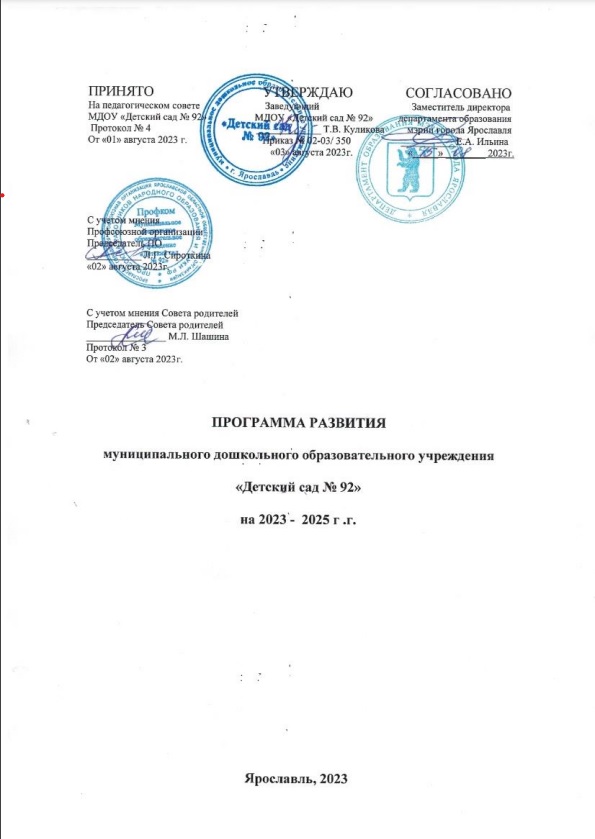 СОДЕРЖАНИЕВведениеАктуальность разработки Программы развития МДОУ «Детский сад № 92» обусловлена изменениями в государственно-политическом устройстве и социально-экономической жизни страны.Программа развития является обязательным локальным актом, наличие которого в образовательной организации закреплено законодательно. Программа развития – локальный акт образовательной организации, определяющий стратегические направления развития образовательной организации на среднесрочную перспективу. Программа как управленческий документ развития образовательной организации определяет ценностно- смысловые, целевые, содержательные и результативные приоритеты развития, задает основные направления эффективной реализации государственного задания. Программа как проект перспективного развития ОУ призвана:Обеспечить достижение целевых показателей Государственной программой Российской Федерации «Развитие образования» на срок 2018 - 2025 годы (утвержденной постановлением Правительства Российской Федерации от 26 декабря 2017 г. № 1642) и стратегических целей Национального проекта «Образование» в деятельности ОО;Обеспечить качественную реализацию государственного задания и всесторонне удовлетворение образовательных запросов субъектов образовательных отношений;В основу реализации Программы положен современный программно- проектный метод, сочетающий управленческую целенаправленность деятельности администрации и творческие инициативы образовательных организаций. Выполнение государственного задания происходит в рамках направлений, представляющих комплекс взаимосвязанных задач и мероприятий, нацеленных на обеспечение доступности качественного образования в соответствии с показателями эффективности работы образовательного учреждения. Инициативы со стороны педагогического коллектива по реализации Программы оформляются как педагогическиепроекты. Результатом работы ОУ по направлениям является повышение эффективности работы образовательной организации, результатом реализации инициативных проектов – высокий уровень удовлетворенности общества качеством образования.Важной задачей является усиление воспитательного потенциала дошкольного учреждения, обеспечение индивидуализированного психолого- педагогического сопровождения каждого воспитанника.Очевидно, что сегодня в условиях современного образования каждое дошкольное	учреждение	должно, 	поддерживать	свою конкурентоспособность, занимая, таким образом, свою индивидуальную нишу в общем образовательном пространстве. Такие качества как формирование креативных и социальны компетентностей, готовности к переобучению востребованы целыми творческими коллективами, которые постоянно совершенствуют свое профессиональное мастерство, проявляя инициативность, способность творчески мыслить и находить нестандартные решения, доказывая, таким образом, свою, необходимость. Разрабатывая пути обновления образовательного процесса, учитывались запросы родителей, интересы детей, профессиональные возможности педагогов.Программа развития МДОУ «Детский сад № 92» на 2023-2025гг. разработана в соответствии с целями реализации государственной образовательной политики Российской Федерации в области образования и является управленческим документом, определяющим перспективы и пути развития учреждения на среднесрочную перспективу.Разработка Программы развития образовательного учреждения в современных условиях достаточно актуальна, так как Программа развития - инновационный механизм, который призван помочь образовательному учреждению провести модернизацию своей образовательной деятельности в соответствии с установленными государственными, региональными и муниципальными требованиями к результатам образовательной деятельности.Паспорт Программы развития.Информационная справка о ДОУОбщие сведения об организацииНазвание образовательной организации: Муниципальное дошкольное образовательное учреждение «Детский сад № 92».Учредитель: Департамент образования мэрии г. Ярославля.Юридический адрес: 150008, г. Ярославль, улица Клубная, 24Фактический адрес: 1 здание 150008, г. Ярославль, улица Клубная, 24, телефон: (4852) 50-22-59 заведующий ДОУ, бухгалтерия 71-22-55; 2 здание 150008, г. Ярославль, ул. Кавказская,35, телефон: (4852)71-20-63.Лицензия на право ведения образовательной деятельности: № 330/15 от 27.10.2015г.Лицензия на право введения медицинской деятельности: № ЛО-76- 01-002147 от 10.04.2017 г.Год ввода в эксплуатацию:здание по адресу ул. Клубная,24 –  1958 года, здание по адресу ул. Кавказская,35 - ноябрь 1977 года.Сведения об администрации дошкольного образовательного учреждения:Заведующий Куликова Татьяна Вячеславовна. Образование высшее, общий педагогический стаж работы 27 года, в должности заведующего – 13 лет.Старший воспитатель, Грачева Лариса Юрьевна, высшая кв. категория. Образование высшее, педагогический стаж – 20 лет, стаж работы в должности – 11 лет.Старший воспитатель, Алпатова Ирина Дамировна, первая кв. категория. Образование высшее, педагогический стаж – 25 года, стаж работы в  должности – 4 года.Заместитель заведующего по АХР, Баранова Татьяна Юрьевна. Образование высшее, стаж работы 10 лет, стаж работы в должности – 4 лет.Медицинская сестра, Веткина Анастасия Валерьевна, образование среднее профессиональное, стаж работы 7 лет.Старшая медицинская сестра, Короткова Анна Ивановна, вторая квалификационная категория, образование средне профессиональное, стаж 13лет.Режим функционирования: 5-ти дневная рабочая неделя, 12-ти часовой режим работы: с 7.00 до 19.00, выходные дни – суббота, воскресенье, нерабочие праздничные дни, установленные законодательством Российской Федерации.Группы функционируют в режиме групп полного дня (12-часового пребывания).Количество групп – 16: 9 групп общеразвивающей направленности, 2 группы компенсирующей направленности для детей с тяжелыми нарушениями речи, 1 группа компенсирующей направленности для детей с задержкой психического развития, 4 группы комбинированной направленности для детей с тяжелыми нарушениями речи. Общая численность воспитанников – 409 человека.Кадровые ресурсыПедагогический коллектив - 45 человек: старший воспитатель – 2 чел.; воспитатели – 33 чел.; специалисты (учитель–логопед – 4 чел., педагог-психолог1 чел., музыкальный руководитель – 3 чел., инструктор по физической культуре2 чел., учитель – дефектолог – 1 чел.).Медицинские работники: старшая медицинская сестра – 2 чел.Проблемно-ориентированный анализ деятельности ДОУАнализ результатов реализации Программы развитияМДОУ «Детский сад № 92» на 2020-2023 г.г.Программа развития МДОУ «Детский сад № 92» на 2020-2023 гг. реализована полностью. Цель Программы развития на период 2020-2023 гг.: создание условий для получения качественного дошкольного образования и обеспечение позитивной социализации каждого ребенка в МДОУ «Детский сад № 92» в условиях социальной ситуации современного общества, в соответствии с их возрастными и индивидуальными особенностями, для формирования всесторонне развитого члена современного общества достигнута. Основные итоги развития учреждения демонстрируют эффективность инновационных проектов Программы развития, которые были направлены на создание условий для обновления педагогического процесса, совершенствование развивающей предметно-пространственной среды, создание и трансляцию передового педагогического опыта, увеличение охвата детей платными дополнительными образовательными услугами.Количественные показатели выполнения Программы развития за период 2020-2023 г.По итогам реализации Программы развития МДОУ «Детский сад № 92» за период 2020-2023 гг. можно сделать вывод о готовности МДОУ «Детский сад № 92» к реализации ключевых приоритетов Национального проекта«Образование» до 2025 года.Анализ внешней средыМДОУ «Детский сад № 92» (далее — МДОУ) расположен в Заволжском районе города Ярославля (микрорайон Нижнего поселка), где в шаговой доступности расположены еще 2 детских сада. Несмотря на это, наполняемость дошкольного учреждения очень высока, что может говорить о конкурентоспособности. Рядом расположена МОУ СОШ № 51, с которой сотрудничает МДОУ, и более 75 % наших выпускников поступают в   эту школу. Детский сад сотрудничает с учреждениями социокультурной сферы города, которые помогают в расширении образовательного пространства.Анализ внешней среды свидетельствует о конкурентоспособности детского сада в микрорайоне, по результатам анкетирования 97 % родителей рекомендовали бы наш детский сад другим, 20% родителей выбирают наш детский сад и приводят второго и последующих детей.Анализ внутренней средыАнализ результатов оздоровительного процесса в ДОУВ физкультурно-оздоровительном развитии дошкольников основными задачами для МДОУ «Детский сад № 92» являются охрана и укрепление физического, психического здоровья детей, их социально-бытовая адаптация, формирование потребности в здоровом образе жизни.Оздоровительная работа в проводится в соответствие с планом оздоровительной, профилактической работы детского сада, который является неотъемлемой частью комплексного годового плана работы на учебный год и определена в программе оздоровительной направленности «Здоровый малыш».Для организации оздоровительной работы в ДОУ в каждом здании имеются: музыкальные и спортивный залы с необходимым оборудованием, физкультурные площадки, игровые площадки, медицинский и процедурный кабинеты, изолятор. На постоянном контроле администрации находится соблюдение санитарно-гигиенических требований к условиям и режиму воспитания детей.Оздоровительные мероприятия, проводимые в детском саду:Профилактические, оздоровительные мероприятия;Фитотерапию;Организацию рационального питания (четырехразовый режим питания по технологическим картам и 3-х недельному меню);Санитарно-гигиенические и противоэпидемиологические мероприятия:Двигательная активность во время образовательной деятельности;Комплекс закаливающих мероприятий (утренняя гимнастика, оздоровительный бег, гимнастика после дневного сна, контрастные воздушные и водные ванны, обширное умывание);Использование «здоровьесберегающих» технологий и методик (дыхательные гимнастики, гимнастики по профилактике плоскостопия и др.);Режимы проветривания и кварцевания.Оздоровительная работа медицинского персонала включает в себя составление: листа здоровья ребенка; разработку рекомендаций родителям по укреплению здоровья детей, выполнению культурно-гигиенических норм и системы закаливающих мероприятий.Коррекционно-оздоровительная работа инструктора по физической культуре проводится с учетом результатов осмотра и рекомендаций врача: нарушение осанки, сколиоз, плоскостопие.Коррекционно-оздоровительная работа направлена на:формирование оптимальной статики осанки и постановки стопы (развитие устойчивости, равновесия, ориентации на поверхности);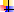 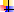          формирование основных манипуляций и движений (ползание, лазание, ходьба, бег, бытовые и спортивные движения);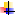          профилактику заболеваний верхних дыхательных путей и легких.В каждой возрастной группе имеется оборудование и инвентарь для двигательной активности детей и проведения закаливающих процедур.Благодаря грамотно выстроенной системе физкультурно-оздоровительной работы снизился уровень заболеваемости детей.Динамика количества не болевших детей за год и тенденция к снижению случаев заболеваний - показатель эффективности работы коллектива ДОУ по оздоровлению детей (Гистограмма 1).Гистограмма 1 Анализ заболеваемости детей МДОУ «Детский сад № 92» за 3 года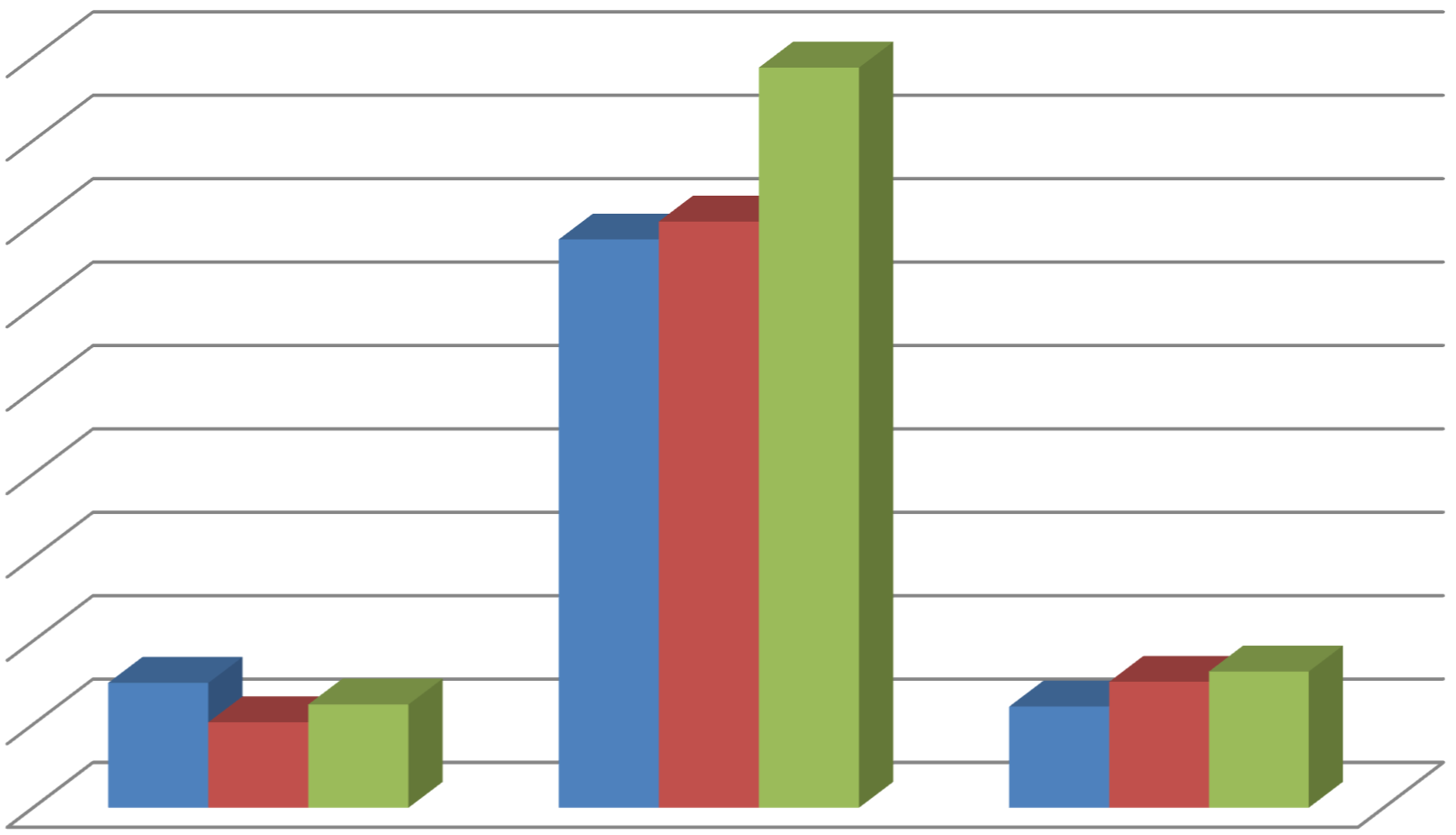 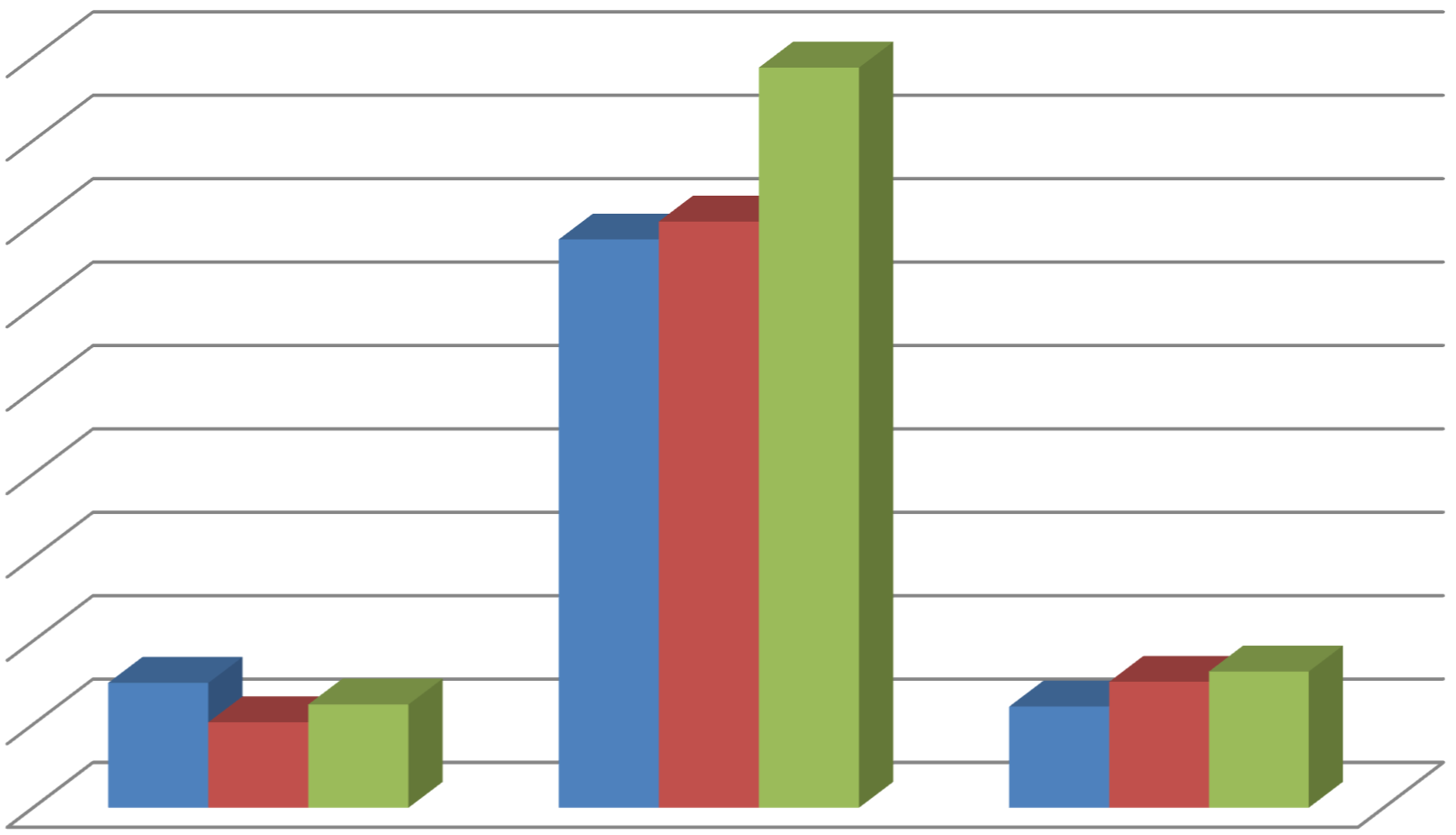 По результатам за 2020-2022 гг., на фоне общей положительной динамики посещаемости детей детского сада и снижения процента заболеваемости остается актуальной проблема пропущенных дней воспитанниками по прочим причинам,что свидетельствует о необходимости продолжения работы с родителями по вопросам о важной роли дошкольного образования в развитии детей.Физическая подготовленность детей 4-7 летРационально организованная деятельность по физическому воспитанию позволяет отследить положительную динамику физической подготовленности у детей 4-7 лет (см. Гистограмма 2).Гистограмма 2Физическая подготовленность детей 4-7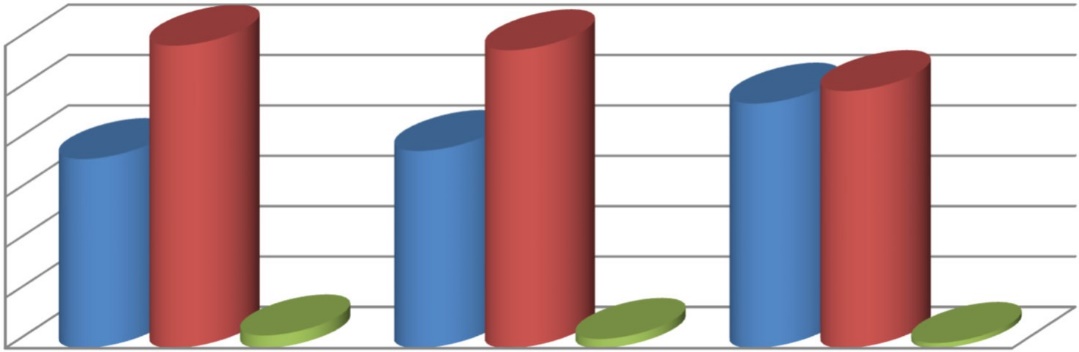 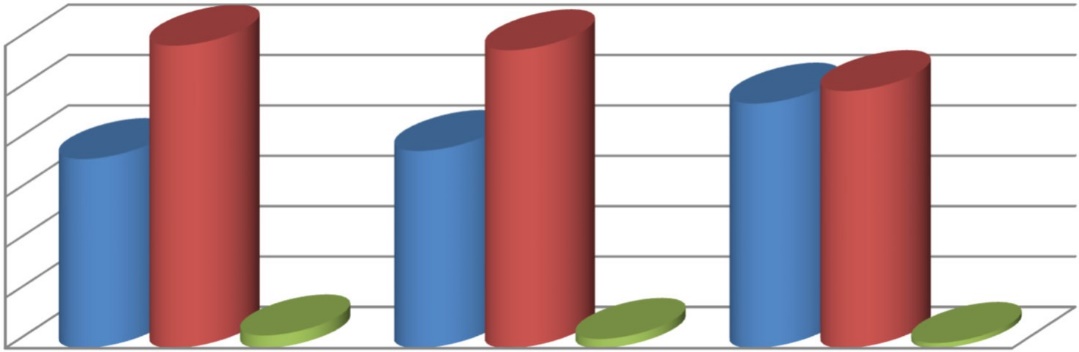 Актуальное состояние: В детском саду прослеживается четкая тенденция к сохранению и укреплению здоровья детей. Это свидетельствует о хорошей профилактической и оздоровительной работе, проводимой воспитателями и специалистами ДОУ. В целом по ДОУ показатели здоровья достаточно стабильные. В детском саду созданы условия для двигательной активности и оздоровления детей:Гибкий режим, соответствующий санитарно-гигиеническим требованиям;Наличие физкультурных залов и спортивной площадки на улице;Наличие спортивных центров в группах;- Чередование	видов	детской	деятельности	с	целью	снижения утомляемости;- Преобладание	положительных	эмоций	во	всех	видах	двигательной активности и ежедневном распорядке дня;Организация здоровьесберегающей среды в ДОУ;Пропаганда здорового образа жизни и методов оздоровления в коллективе детей, родителей, сотрудников;Все это позволит добиться стабильной положительной динамики в вопросах поддержания и укрепления здоровья воспитанников, приобщения к здоровому образу жизни всех участников образовательных отношений.Проблемное поле:Недостаточная материально-техническая оснащенность спортивных уличных площадокКорректировка содержания программы «Здоровый малыш» с учетом особенностей контингента воспитанников МДОУ (дети с ОВЗ и инвалиды)Совершенствование материально- технической базы (обновление инвентаря и оборудования, приведение спортивных и прогулочных площадок в соответствие с современными требованиями)Анализ результатов образовательной деятельности в МДОУМДОУ «Детский сад № 92» реализует образовательную программу муниципального дошкольного образовательного учреждения «Детский сад № 92»Программа разработана в соответствии с федеральным государственным образовательным стандартом дошкольного образования (утвержден приказом Минобрнауки России от 17 октября 2013 г. № 1155, зарегистрировано в Минюсте России 14 ноября 2013 г., регистрационный № 30384; в редакции приказа Минпросвещения России от 8 ноября 2022 г. № 955, зарегистрировано в Минюсте России 6 февраля 2023 г., регистрационный № 72264) и федеральной образовательной программой дошкольного образования (утверждена приказом Минпросвещения России от 25 ноября 2022 г. № 1028, зарегистрировано в Минюсте России 28 декабря 2022 г., регистрационный № 71847). В обязательной части Программы представлена Федеральная образовательная программа дошкольного образования, утвержденная приказом Министерства просвещения Российской Федерации от 25 ноября 2022 г. N 1028 и ряд парциальных программ по 5 образовательным областям, Адаптированную образовательную программу для детей с ТНР, Образовательную программу МДОУ «Детский сад № 92», адаптированную на детей с ОВЗ (ЗПР), Образовательную программу МДОУ«Детский сад № 92», адаптированную на детей с ОВЗ (ТНР). Образовательная деятельность с детьми строится в соответствии с ФГОС ДО с применением принципа комплексно-тематического планирования. В начале и в конце учебного года с детьми проводится педагогическая диагностика освоения образовательной программы по пяти образовательным областям: социально – коммуникативное развитие, познавательное развитие, речевое развитие, художественно – эстетическое развитие, физическое развитие.Мониторинг развития детей проводится педагогами и специалистами ДОУ два раза в год: сентябрь, май.Усвоение образовательной программы МДОУ «Детский сад№ 92»Гистограмма 3 Усвоение образовательной программы МДОУ «Детский сад№ 92»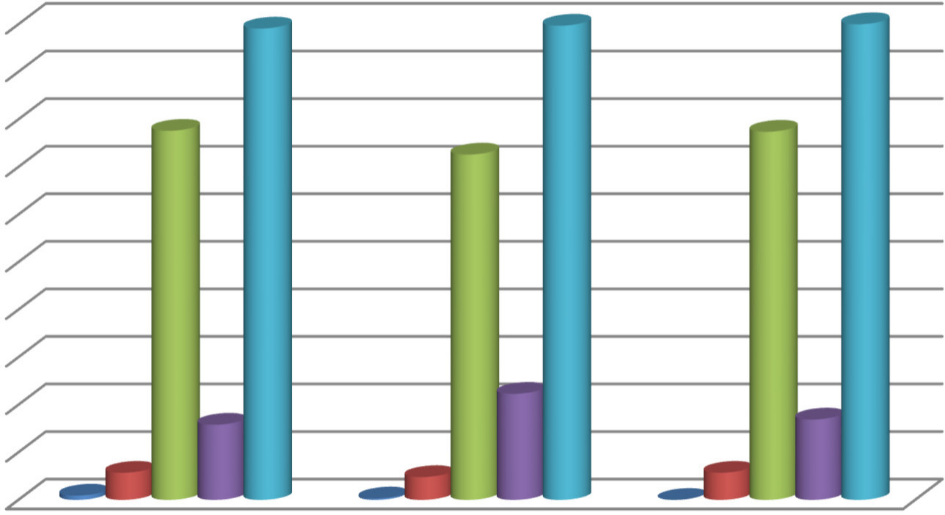 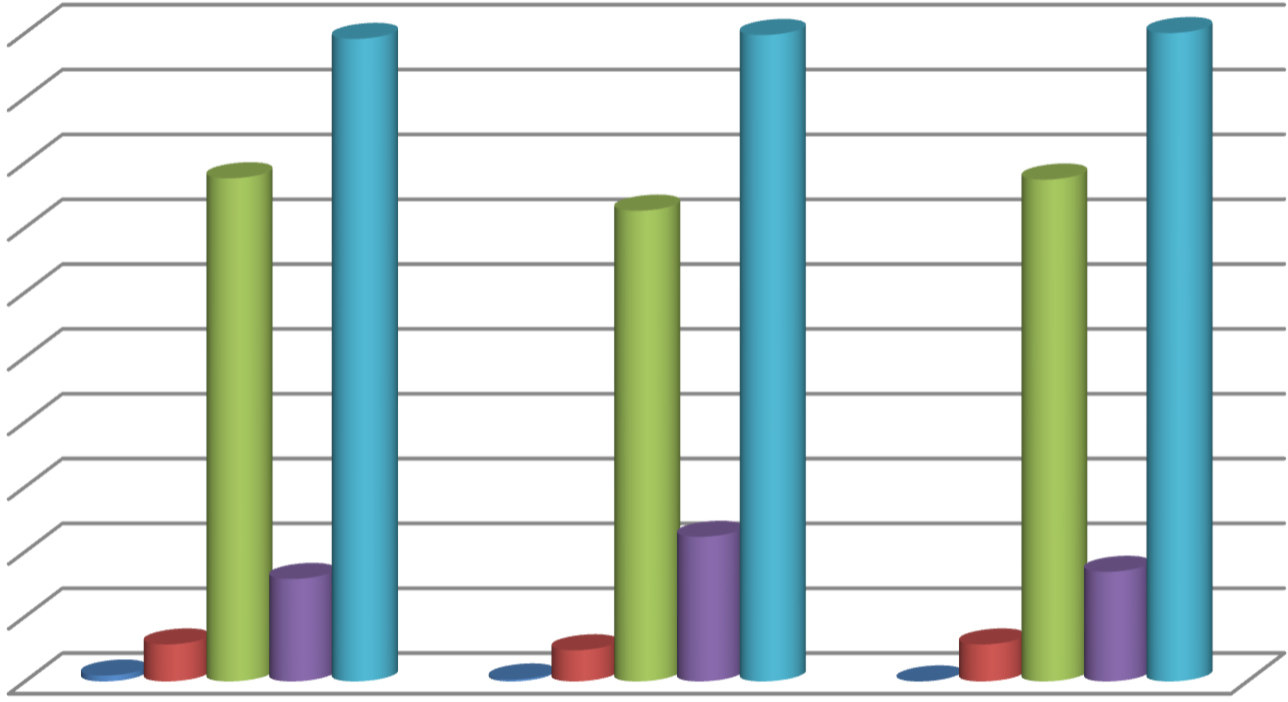 Из обобщенных данных уровней освоения основных направлений ООП ДО можно сделать вывод, что подавляющее большинство детей освоили содержание образовательной программы на высоком и среднем уровне. Есть дети, которые частично справились с программой. Детей, не освоивших программу, нет.В МДОУ «Детский сад № 92» в с 01.09.2022 функционирует 2 группы компенсирующей (ТНР) и 4 групп комбинированной направленности для детей с ОВЗ (ТНР), одна группа компенсирующей направленности для детей с ОВЗ (ЗПР), общим количеством детей 78 человек.Специалистами в группах комбинированной направленности на каждого ребенка разработаны индивидуальные программы сопровождения, которые составляются на учебный год.78 ребенка занимаются по Адаптированной основной образовательной программе МДОУ «Детский сад № 92», для детей имеющих тяжелые нарушения речи»Результаты реализации АОП.Уровни освоения адаптированной образовательной программы МДОУ «Детский сад № 92»В течение календарного года учителями-логопедами, учителем – дефектологом, осуществлялось взаимодействие с родителями в различных формах как офлайн, так и онлайн: проводились индивидуальные консультации, родительские собрания, оформлялись стендовые консультации и буклеты, а также заполнялись тетради с рекомендациями учителя-логопеда родителям.Кроме того, осуществляется взаимодействие с воспитателями групп для создания единой коррекционной среды (тетради взаимодействия).В 2022 году выпуск в школу 90 детей. Все выпускники имеют 100% мотивационную готовность к школьному обучению.В рамках преемственности со школой в целях организации единого образовательного пространства МДОУ «Детский сад № 92» сотрудничает с МОУ СОШ № 51 ежегодно заключается договор, утверждается план по взаимодействию. Благодаря этому не теряется связь с выпускниками и их родителями. Дети поступают в школу со сформированной мотивацией к учебе и учатся с желанием на «хорошо» и «отлично».По отзывам учителей МОУ СОШ №51 у выпускников нашего детского сада прослеживается благоприятная адаптация к условиям обучения в школе, уровень познавательной активности детей высокий и выше среднего. Родители выпускников высоко оценивают уровень подготовки детей к школе.Анализ взаимодействия с семьями воспитанниковПедагогический коллектив строит свою работу в тесном контакте с семьей, ежегодно проводится анализ социального и образовательного статусов членов семей воспитанников МДОУ «Детский сад № 92». В детском саду преобладают полные семьи - 86 %. По сравнению с прошлым годом 89 % показатель уменьшился, но по прежнему достаточно высокий. Контингент семей социально благополучный. Преобладают дети из русскоязычных и полных семей. В детском саду имеются 2 семьи, находящихся в социально опасном положении, с которыми вместе с представителями ПДН проводим профилактическую работу.Анализ работы выявил часто используемые формы взаимодействия с семьей: общие собрания, родительские гостиные, круглые столы, индивидуальные консультации (онлайн взаимодействие и офлайн) и совместные мероприятия педагогов, родителей и детей (творческие выставки, мастер-классы, праздники, конкурсы, акции, флэшмобы, квест-игры др.). Работа с родителями является неотъемлемой частью образовательной деятельности учреждения.Родители принимают активное участие в различных мероприятиях:- к сожалению пандемия не позволила родителям очно присутствовать на праздниках и развлечениях, родители получают фото и видео материалы мероприятий, принимают участие в праздниках, акциях и квестах, проводимых на улице:Традиционные акции с представителями ГБДД «Рисунок водителю»;Экологические акции «Сделаем планету чище», «Наш цветник», хочется отметить увеличение количества семей, участников конкурсов. Традиционными в детском саду стали конкурсы «Овощная фантазия» (65%участия), Поделки из природного материала (67 % участие), Новогодний сувенир (57%);совместные с родителями проекты («День Земли», «Мы помним, мы гордимся», и др.);В детском саду с 2019 года работает клуб «Моя семья». Целью клуба является повышение педагогической компетентности родителей (законных представителей), способствующей обогащению детско-родительских отношений, вовлечение их в образовательное пространство детского сада как равноправных и равно ответственных партнеров.Работа по взаимодействию с родителями детей, не посещающих детский сад, проводится посредством реализации календарного плана консультационного пункта (КП) и Службы ранней помощи (РП) – для семей с детьми с ОВЗ, инвалидами, и семей находящимся в социально-опасном положении. Родители и дети в зависимости от запроса могут получить квалифицированную помощь педагога-психолога, учителя-логопеда, учителя – дефектолога, музыкального руководителя, инструктора по физической культуре, старшей медсестры и воспитателей детского сада.Для получения обратной связи о системе менеджмента качества         образования в ДОУ, с целью своевременного координирования своей деятельности административная команда ежегодно организует анкетирование родителей.Анализ результатов анкетирования проведенного в мае 2022 г. выявил высокий уровень потребности родителей в расширении спектра дополнительных образовательных услуг для детей от 1,5 до 3 лет.По результатам мониторинга, «Удовлетворенность родителей деятельностью детского сада», 96,4 % родителей положительно оценили качество образовательных услуг и деятельность ДОУ в целом.По результатам независимой оценки качества условий образовательной деятельности в ДОУ, проводимой департаментом образования Ярославской области в 2021 году, МДОУ «Детский сад № 92» имеет рейтинг по итоговому среднему значению показателей - 74,6 %.Таким образом, в результате независимой оценки качества условий детского сада были получены достаточно высокие показатели за исключением доступности услуг для инвалидов. В ДОУ разработан план по устранению недостатков, выявленных в ходе независимой оценки качества условий оказания услуг.Педагоги ДОУ, уделяют большое внимание сотрудничеству с родителями воспитанников, вовлекают родителей в единое образовательное пространство, но поиск и внедрение форм эффективного взаимодействия с семьей необходимо продолжать и расширять. Анализ кадрового состава педагоговВ детском в 2022 г. работают 46 педагога:Старший воспитатель – 2;Педагог-психолог – 1;Музыкальный руководитель – 3;Инструктор по физической культуре –2;Учитель-логопед – 4;	Учитель-дефектолог – 1;Воспитатели – 33;В административном составе учреждения: Заведующий – 1;Главный бухгалтер – 1 Зам.зав. по АХР-1Анализ кадрового обеспеченияВОЗРАСТ ПЕДАГОГОВКоллектив составляет 16 % молодых педагогов до 35 лет, 	53 % от 35 до 50 лет- среднего возраста и 31 % старше 50 лет - стажисты.СТАЖЕВЫЕ ПОКАЗАТЕЛИВ ДОУ работают как молодые педагоги до 10 лет стажа (33 %), педагоги со стажем работы от 10 до 20 лет (25%) , так и стажисты, работающие более 20 лет (42 %), что позволяет эффективной работе наставничества.ОБРАЗОВАТЕЛЬНЫЙ УРОВЕНЬВывод: на 01.09.2021 году 87 % педагогов имеют высшее профессиональное образование, 38 % педагогов прошли профпереподготовку в соответствии с требованиями Профессионального стандарта.УРОВЕНЬ КВАЛИФИКАЦИИПоказатель квалификации достаточно высокий – 17,7 % имеют высшую категорию, 60% - первую. В перспективе довести % аттестованных на высшую категорию не менее 22 %.Вывод: Детский   сад   укомплектован   педагогическими   кадрами   на 100 %. Свой образовательный уровень на курсах повышения квалификации за 2022 год повысили 20 (45 %) педагогов, 100 % педагогов в течение года в онлайн-формате посетили мастер-классы и семинары, организованные ДОУ МСО города Ярославля.Образовательную деятельность в детском саду осуществляет творческий коллектив единомышленников. В своей деятельности коллектив реализует следующие задачи:Создание	благоприятных	условий	для	сохранения	и	укрепления здоровья каждого ребенка.Создание оптимальных условий для выполнения задач по основным направлениям: физкультурно-оздоровительному и социально-личностному.Создание благоприятных условий для творческого развития и духовно- нравственного воспитания дошкольников.Создание	условий	для	реализации	личностно-ориентированного обучения и воспитания.В коллективе сформирована определенная структура взаимоотношений между сотрудниками. Стиль общения между персоналом и администрацией детского сада - демократический, который легко переносится в общение с детьми и их родителями, в каждой возрастной группе создан свой психологически комфортный микроклимат.Педагогический коллектив постоянно находится в творческом поиске, повышая свой профессиональный уровень, за последние три года 100 % педагогов прошли КПК.Несмотря на выстроенную в ДОУ систему повышения профессиональной компетентности педагогов и стабильность кадров, проблематичным остается вопрос с овладением педагогами информационно-коммуникационными технологиями и их использованием в образовательном процессе. Число педагогов, владеющих информационными коммуникационными технологиями, систематически использующих ИКТ в образовательном процессе 52 %.Таким образом, возникает необходимость в создании условий для внедрения информационных технологий в образовательный процесс.Состояние материально-технической базыМатериально-технические условия детского сада соответствует его типу и виду. Детский сад расположен в двух отдельно стоящих кирпичных 2-х этажных зданиях, имеющее все виды благоустройства. В детском саду функционируют:2 медицинских кабинета,Изолятор,Физкультурный зал,Музыкальный зал,Музыкально-спортивный зал4 кабинет учителя-логопеда,1 кабинет учителя – дефектолога,2 кабинета развивающих игр,2 методических кабинета,1 кабинет педагога – психолога,Кабинет заведующего,2 пищеблока,помещение прачечной и кастелянши,Кабинет бухгалтерии.Все помещения кабинетов оборудованы в соответствии с их функциональным назначением и отвечают санитарно-гигиеническим требованиям Роспотребнадзора. Медицинская деятельность учреждения лицензирована.Все оборудование на участках отремонтировано и покрашено, приобретено новое современное игровое оборудование. В весенне-летний период цветочные газоны засажены цветами и украшены сюжетными постройками по всей территории ДОУ, производится постоянно покос травы. Для занятий физической культурой имеются физкультурные площадки. Мониторинг условий показал необходимость приобретения оснащения площадок спортивным оборудованием для игр в футбол, баскетбол, волейбол и др.Территории ДОО по периметру ограждены металлическими заборами, ведется круглосуточное видео наблюдение (3 камеры внутреннего наблюдения и 8 камер наружного, срок хранения данных более 31 дня). Детский сад оборудован кодовыми замками и домофонами, системами автоматической пожарной сигнализации, кнопками тревожной сигнализации. Вся территория детского сада освещена. Каждая группа имеет свои участок для прогулок, крытые веранды, оборудованные для игр с детьми, зеленые лужайки, цветочные клумбы. На территории детского сада созданы и функционируют: зоны «Деревенский дворик», «Поляна сказок», «На лесной опушке».Помещения групп: в 16-ти группах имеются: приемные, умывальные, туалетные, игровые. В 12-ти группах имеются спальные помещения со стационарными детскими кроватями. В группах созданы условия для всех видов детской деятельности: игровой и коммуникативной, двигательной и трудовой, изобразительной и конструктивной, музыкальной и др. Ежегодно проводится мониторинг образовательной среды, на основании которого составляется план развития РППС.Проблемное поле: перечень и количество оборудования не в полной мере соответствуют требованиям ФГОС ДО, вследствие чего требуется пополнение среды ДОУ современным развивающим оборудованием, в т.ч. интерактивным; разнообразными конструкторами, макетами солнечной системы.Перспективы развития:Возможность пополнения материально-технической базы и развивающей предметно-пространственной среды за счет бюджетных и внебюджетных средств.Приобретение уличного оборудования для сюжетно-ролевых игр, познавательного и физического развития и спортивного оборудования. Выполнение задач, определенных в программе благоустройства территории ДОУ: создание на территории детского сада тропинки здоровья, экологической тропы, площадки для метания, футбольного поля, мини метеостанции, искусственного водоема, мини- сада «Зеленая аптека»Приобретение необходимого оборудования, отвечающего современным требованиям для организации деятельности детей по направлениям: «Роботехника», «Астрономия», «Моделирования»Анализ финансово-экономических ресурсов выявил следующее Актуальное состояние: Финансовое обеспечение дошкольного учреждения строится на бюджетной и внебюджетной деятельности. В рамках бюджетного финансирования выделяются средства на зарплату, питание, оплату коммунальных услуг, налогов, содержание имущества и обеспечение ПБ, ТБ материально-техническое оснащение и образовательную деятельность.Внебюджетная деятельность ДОУ – это планируемые доходы от платных дополнительных образовательных услуг, благотворительные взносы (добровольные пожертвования) физических лиц и спонсорская помощь юридических лиц. Уставом учреждения предусмотрены платные дополнительные образовательные услуги по всем образовательным областям, возможности открытия на базе ДОУ новых форм дошкольного образования.Таким образом, анализируя информацию о результатах финансово - хозяйственной деятельности по оснащенности материально-технической базы МДОУ «Детский сад № 92» можно сделать вывод, что в детском саду ежегодно и целенаправленно создаются необходимые условия для всех участников образовательного пространства в соответствии с федеральным государственным образовательным стандартом.Перспективы развития:- Увеличение доли внебюджетных поступлений в общем объеме финансирования ДОУ (расширение дополнительных платных услуг и увеличение их стоимости)Состояние управления ДОУУправление в МДОУ «Детский сад № 92» осуществляется комплексно, т.е. выполняются все функции управленческой деятельности в своей взаимосвязи: аналитико-диагностическая, 	мотивационно-стимулирующая, 	планово- прогностическая, организационно-исполнительская, контрольно-оценочная, регулятивно-организационная.Управление деятельностью учреждения строится на принципах единоначалия и коллегиальности, обеспечивающих государственно- общественный характер управления Единоличным исполнительным органом учреждения является руководитель - заведующий. Коллегиальными органами управления являются: общее собрание работников учреждения, педагогический совет, Совет родителей. Деятельность коллегиальных органов управления осуществляется в соответствии с Положениями: Положение об Общем собрании работников МДОУ № 92», Положение о педагогическом совете МДОУ «Детский сад № 92», Положение о Совете родителей МДОУ «Детский сад № 92»Система внутреннего мониторинга качества образования МДОУ является средством для достижения политики и целей организации в области качества, дает уверенность самой организации и потребителям ее услуг в ее способности:осуществлять на высоком профессиональном уровне образовательную деятельность;выполнять государственные задачи в области дошкольного образования;осуществлять информационное и научно-методическое обеспечение деятельности преподавательского состава МДОУ, включая техническое сопровождение ведения документации;организовывать и проводить конференции, методические совещания, обучающие семинары для повышения профессионального уровня педагогов и сотрудников МДОУ.Система внутреннего мониторинга качества образования МДОУ учитывает основные принципы, установленные национальным стандартом Российской Федерации, предполагает максимальное вовлечение всех сотрудников в управление качеством основных процессов. Таким образом, развиваются демократия и самоуправление через делегирование полномочий, что в большей мере привлекает к управленческой деятельности воспитателей и специалистов.Совместно с педагогическим коллективом обсуждаются новшества, инновации, эксперименты, задействованные в работе педагогов. Администрация старается ориентировать педагогический коллектив на саморазвитие (высокий профессионализм и общекультурный уровень).Тот факт, что педагоги готовые приложить усилия для того, чтобы максимально использовать образовательный потенциал поощряются, согласно разработанному и утвержденному в 2021 г. «Положению о порядке установления стимулирующих выплат, премировании и выплат социального характера МДОУ«Детский сад № 92».В МДОУ «Детский сад № 92» создана атмосфера, в которой приоритет отдается гуманным отношениям, доверию, возможностям личностного роста. Это позволяет успешнее прогнозировать и обеспечивать личностный рост педагогов, проектировать дальнейшие перспективы развития учреждения.По результатам анкетирования в мае 2022 г. коллектив детского сада оценивают работу методической службы на высоком уровне 98 %.Организация дополнительных образовательных услугВ МДОУ «Детский сад № 92» созданы необходимые условия для реализации дополнительных платных образовательных услуг: имеется лицензия на право оказывать дополнительные платные образовательные услуги, имеются помещения и оборудование, методический и дидактический материал для предоставления услуг, педагоги прошли профпереподготовку и имеют квалификацию «педагог дополнительного образования». С 1 сентября 2022 года реализуются 16 программ дополнительного образования:Социально-педагогической направленности:«Ментальная арифметика» возраст 5-6 лет;«Ментальная арифметика» возраст 6-7 лет;«Читай-ка 4+» возраст 4-5 лет;«Читай-ка 5+» возраст 5-6 лет;«Читай-ка 6+» возраст 6-7 лет;«Волшебная песочница» возраст 2-3 лет;«Волшебные блоки Дьенеша» возраст 3-4 года;«Песочные часы» возраст 3-4 лет;«Шахматы» возраст 5-7 лет;«Знаечки» возраст 4-5 лет;Физкультурно-спортивной направленности:«Фитбол» возраст 5-7 лет;«Юла» возраст 4-5 лет;«Юла» возраст 5-6 лет;«Юла» возраст 6 – 7 лет.Естественно-научной направленности:«Наураша» возраст 4-5;«Наураша» возраст 5-7 лет;Художественно-эстетической направленности:«Юла» (танцы) возраст 3-4 лет;«Юла» возраст 4-5 лет;«Юла» возраст 5-6 лет;«Юла» возраст 6- 7 лет;Количество программ дополнительного образования:Программы разработаны в соответствии с требованиями: цели, задачи, методы и средства реализации данных целей, описан ожидаемый конечный результат.Охват детей дополнительными услугами:Реализация платных образовательных услуг позволит выполнить запросы родителей по дополнительному образованию детей; повысить педагогам свою профессиональную компетентность в освоении современных педагогических технологий и улучшить финансовые возможности; улучшить материально- технические условия учреждения; повысить рейтинг МДОУ в районе и городе.Перспектива: в детском саду в период с 2023-2025 гг. планируется увеличить объем платных образовательных услуг за счет реализации новых направлений: робототехника, шахматы, моделирование.SWOT – анализ потенциала развития МДОУ «Детский сад № 92»На основе сравнительного анализа содержания отчетов о самообследовании за последние 3 года МДОУ «Детский сад № 92» оценка потенциала развития образовательной организации по реализации стратегии развития образования представлена в формате SWOT – анализа.Рейтинг актуальности важнейших «точек роста» и проблем в развитии МДОУ «Детский сад № 92»ВыводыМДОУ «Детский сад № 92» – открытая, готовая к плодотворному сотрудничеству система внутренних и внешних взаимосвязей. Основная цель детского сада - создание благоприятных условий для полноценного проживания ребенком дошкольного детства, формирование основ базовой культуры личности, всестороннее развитие психических и физических качеств в соответствии с возрастными и индивидуальными особенностями, подготовка к жизни в современном обществе, к обучению в школе, обеспечение безопасности жизнедеятельности дошкольника.Для достижения поставленной цели детский сад сотрудничает с учреждениями социокультурной сферы города, за чего расширяется образовательное пространство ДОУ, улучшаются возможности успешной социализации воспитанников.Анализ внешней среды свидетельствует о конкурентоспособности детского сада в микрорайоне, рейтинг учреждения среди родительской общественности на высоком уровне 98%.Показатели физкультурно-оздоровительной деятельности учреждения подтверждают эффективную работы сотрудников детского сада в данном направлении: прослеживается положительная динамика в физическом развитии детей, снизился процент заболеваемости, увеличился процент посещаемости, но остается высоким процент пропущенных дней детьми по прочим причинам.Анализ физкультурно- оздоровительной деятельности в ДОУ выявил и ряд отрицательные моментов:Недостаточная материально-техническая оснащенность спортивных площадок для организации занятий, спортивных праздников, соревнованийВ детском саду достаточно высокий	уровень освоения образовательной программы детского сада детьми, в среднем за последние 3 года составляет 96,6%.Результатом качественного образовательного процесса явилась хорошая подготовка детей к обучению в школе. Выпускники ДОУ поступают в общеобразовательные школы и школы с углубленным изучением предметов и легко социализируются.98 % родительской общественности по результатам мониторинга удовлетворены качеством образовательных услуг и деятельностью ДОУ в целом.В учреждении оказывается широкий спектр дополнительных услуг. Направления стратегии развития образования и анализ результатов анкетирования родителей выявил необходимость расширения спектра дополнительных образовательных услуг: робототехника, шахматы, моделирование.Образовательный, квалификационный уровень и стажевые показатели свидетельствуют о высоком профессиональном и творческом потенциале коллектива.Несмотря на выстроенную в ДОУ систему повышения профессиональной компетентности педагогов и стабильность кадров, проблематичным остается вопрос с овладением педагогами информационно-коммуникационными технологиями и их использованием в образовательном процессе.Наблюдается положительная динамика развития образовательной среды и материально-технического состояния учреждения. Но в данном направлении остаются и проблемные поля:пополнение среды ДОУ современным развивающим оборудованием , в т. ч. интерактивнымприобретение	уличного	оборудования	для	сюжетно-ролевых	игр, познавательного и физического развития, спортивного оборудованияприобретение		необходимого	оборудования,	отвечающего		современным требованиям	для	организации	деятельности	детей	по	направлениям«Роботехника», «Астрономия», «Моделирование»Концепция развития детского сада (основные концептуальные идеи развития ДОУ)Ключевые приоритеты государственной политики в сфере образования до 2025 годаКлючевые приоритеты государственной политики в сфере общего образования до 2025 года определены в следующих стратегических документах:Постановление Правительства РФ от 26 декабря 2017 № 1642 Об утверждении государственной программы Российской Федерации "Развитие образования" (сроки реализации 2018-2025)Указ Президента Российской Федерации от 7 мая 2018 г. № 204 в части решения задач и достижения стратегических целей по направлению«Образование».Национальный проект «Образование», утвержден президиумом Совета при президенте РФ (протокол от 03.09.2018 №10)Региональные проекты Ярославской области по реализации Национального проекта «Образование» (утвержден протоколом заседания регионального комитета от 14.12.2018 № 2018-2)Стратегические цели развития российского образования до 2025 года сформулированы в Национальном проекте «Образование»:Цель: обеспечение глобальной конкурентоспособности российского образования, вхождение Российской Федерации в число 10 ведущих стран мира по качеству общего образования.Цель: воспитание гармонично развитой и социально ответственной личности на основе духовно-нравственных ценностей народов Российской Федерации, исторических и национально-культурных традиций.Конкретизация стратегических целей развития образования осуществлена в целевых показателях государственной программы Российской Федерации "Развитие образования" до 2025 гг.Содержательно стратегия развития образования опирается на новую модель качества образования и привлечения новых ресурсов, обеспечивающих достижение этого качества образования.Новая модель качества дошкольного образования является компетентной характеристикой образовательной деятельности обучающихся, оценивающей способность ребенка к использованию полученных знаний в организации его жизнедеятельности.К новым ресурсам дошкольного образования относятся:Возможности онлайн-образования для административных и педагогических кадров;Подготовка и просвещение родителей как компетентных участников образовательных отношений.Инструментами достижения нового качества образования, актуальными для МДОУ «Детский сад № 92» выступают:Формирование предпосылок финансовой грамотности детей дошкольного возраста через обновление образовательных методик и технологий, в том числе и для детей с ОВЗ;Ранняя профориентация воспитанников;- Развитие технологий проектной и исследовательской деятельности дошкольников;Формирование цифровых компетенций у администрации и педагогов;Вхождение педагогов в сетевые сообщества и кластеры для совместного решения задач образовательной и профессиональной деятельности;Психолого-педагогическое консультирование родителей, в том числе и с применением дистанционного консультирования;Создание и реализация модели использования образовательного потенциала детского сада и социокультурной среды для повышения качества образовательной деятельности;Новые возможности дополнительного образования;Система выявления и поддержки одаренных детей;Вовлечение родителей в деятельность управления ДОУ;Вовлечение всех участников образовательных отношений в конкурсное  движение,- Создание условий для развития наставничества, поддержки общественных инициатив и проектов, в том числе в сфере волонтерства.Новые ресурсы и вышеперечисленные инструменты достижения нового качества дошкольного образования ложатся в основу проектов детского  сада.Миссия развития МДОУ «Детский сад № 92» до 2025 года. Принципы реализации концепции развития МДОУ.В контексте реализации стратегии развития образования до 2025 года«желаемый образ» дошкольной образовательной организации представлен миссией:имидж характеристикой дошкольной образовательной организации для формирования корпоративной культуры и репутации в социальном окружении;реализация прав каждого ребенка на качественное и доступное образование, обеспечивающее равные стартовые условия для полноценного физического и психического развития детей, как основы личностного развития и проживания самоценного периода дошкольного детства;модернизация условий для воспитания, образования и развития детей дошкольного возраста на пороге успешного обучения в школе.В реализации этой стратегии МДОУ «Детский сад № 92» видит свою миссию в создании дошкольного детства ребенка, как потенциал возможностей приобретения системы ценностных ориентиров, во многом определяющих жизненный путь человека.Миссия учреждения определена с учетом интересов воспитанников и их родителей, сотрудников, социальных партнеров.Актуальность разработки программы развития МДОУ обусловлена изменениями в государственно-политическом устройстве и социально- экономической жизни страны.Миссия МДОУ «Детский сад № 92» (далее – ДОУ) определена как взаимодействие всех участников образовательного процесса: администрации, педагогов, родителей, социальных партнеров для дальнейшего развития ДОУ в логике стратегических целей развития образования России. Для выполнения этой миссии ДОУ готово к активному использованию образовательного потенциала социокультурной среды, онлайн- образованию педагогов и родителей, и распространению лучших и уместных практик применения цифровых ресурсов для повышения качества образовательной деятельности.Структурные компоненты имиджа детского сада слагаются из качества образовательных услуг, уровня психологического комфорта, образа персонала детского сада, организационной культуры учреждения и его внешней атрибутики.Качество образовательных услуг - вклад ДОУ в развитие образования детей дошкольного возраста, их воспитанности, психических функций, творческих способностей, формирование здорового образа жизни; ясное видение целейобразования и воспитания, сформулированное в миссии  образовательного учреждения; связи детского сада с различными социальными институтами; Уровень психологического комфорта подразумевает уважение в системе взаимоотношений воспитатель-ребенок; бесконфликтное общение, оптимизм и доброжелательность в коллективе, своевременная психологическая помощь отдельным участникам образовательного процесса;Образ персонала – это квалификация, личные качества, внешний облик, педагогическая, социальная и управленческая компетентность сотрудников; Организационная	культура	заключается	в	стиле	образовательного учреждения; 	наличии	и		функционировании	родительско-детских объединений, визуальной самобытности детского сада, традициях, стиле взаимодействия между участниками образовательных отношений;Внешняя атрибутика подразумевает наличие фирменного стиля (например, символики, в качестве флага МДОУ) в оформлении помещений ДОУ, собственного сайта в Интернете.Стратегия развития МДОУ «Детский сад № 92», цель, задачи. Основная цель Программы развития МДОУ «Детский сад № 92»:Повышение   качества   и   доступности   образовательных   услуг   в   МДОУ«Детский   сад   №   92» в   контексте   реализации   национального   проекта«Образование» посредством создания в детском саду развивающего образовательного пространства, реализующего право каждого ребенка на качественное и доступное образование, обеспечивающее равные стартовые возможности для полноценного физического, психического и духовно - нравственного развития детей, как основы их успешной социализации.Достижение основной цели Программы развития обеспечивается по 6- ти направлениям посредством реализации подпроектов и выполнения задач:Направление 1 «Современная школа»Проект «Современный детский сад»Подцель: совершенствование инфраструктуры дошкольного учреждения, развитие современной образовательной среды, обеспечивающей доступность, комплексную безопасность и здоровьесберегающие условия организации образовательной деятельности, взаимодействия всех участников образовательных отношений.Задачи:Внедрение новых образовательных технологии, обеспечивающих вовлеченность воспитанников в образовательный процесс, а также обновление содержания образования для развития у детей цифрового, естественно-научного, технического и гуманитарного профилей, в том числе для детей с ОВЗ.Создание и реализация модели использования образовательного потенциала детского сада и социокультурной среды для повышения качества образовательной деятельностиАктуализация программы «Здоровый малыш»Обеспечение условий для создания комплексной безопасности в ДОУ.Направление 2 «Успех каждого ребенка»Проект «Открытие»Подцель: создание условий для развития индивидуальных способностей воспитанников, поддержка детской одаренности и социальной успешности каждого ребенка.Задачи:Разработка эффективной модели выявления, поддержки талантов (одаренности) у детей, направленную на развитие способностей воспитанников, раннюю профориентацию и удовлетворение их потребностейСовершенствование материально-технических, программно-методических условий в ДОУ, направленные на развитие способностей детей.Расширение спектра дополнительных платных услуг.Направление 3 «Поддержка семей, имеющих детей»Проект «Вместе ради детей»Подцель: 	Создание	и	реализация	системы	психолого-педагогического сопровождения семей, воспитывающих детей с ОВЗ и детей, находящимися в группе риска с 2-х месяцев до 8 лет, в том числе не посещающих ДОУ. Задачи:Организация сетевого взаимодействия между ДОУ, оказывающими услуги психолого-педагогической, методической и консультативной помощи семьям, имеющим детей;Оказание коррекционно-развивающей помощи детям от 2-х месяцев до 8 лет с ОВЗ и детям «группы риска» через функционирование мобильной лекотеки;Обеспечение доступности услуг комплексного психолого – педагогического сопровождения семей.Создание единой интернет – платформы «Вместе ради детей» для расширения информированности родителей и повышения их компетентности в вопросах развития детей с ОВЗ и детей «группы риска»;Организация профессионального сообщества педагогов с целью повышения профессиональной компетентности и возможности обмена опытом в вопросах оказания психолого – педагогической, методической и консультативной помощи семьям.Направление 4 «Цифровая образовательная среда»Проект «Современное цифровое пространство»Подцель: создание современной и безопасной цифровой образовательной среды, обеспечивающей высокое качество и доступность дошкольного образования за счет обновления информационно-коммуникационной инфраструктуры.Задачи:Обеспечение материально-техническими ресурсами, необходимыми для реализации образовательной деятельности в условиях развития цифровой образовательной среды.Внедрение модели   информационно-образовательной   среды   МДОУ«Детский сад № 92»Организация непрерывного обучения педагогов: изучение и внедрение новейших ИКТ-технологий.Направление 5 «Учитель будущего»Проект «Профессиональный потенциал педагога»Подцель: Создание механизма для функционирования эффективной системы непрерывного профессионального развития педагогических кадров дошкольного учреждения.Задачи:Создание условий для обновления профессиональных компетенций и расширения профессиональных знаний через организацию гибкой системы непрерывного образования.Создание условий для участия педагогов в профессиональных конкурсах различного уровня в целях предоставления им возможностей для профессионального и карьерного роста.Создание условий для привлечения в ДОУ молодых специалистов.Направление 6 «Социальная активность» Проект «Социальная активность»Подцель: совершенствование условий для развития и поддержки общественных инициатив и проектов, в том числе в сфере добровольчества (волонтерства).Задачи:Вовлечение педагогических работников, детей и родителей в конкурсное движение, поддержки общественных инициатив и проектов, в том числе в сфере волонтерства.Механизмы реализации программы (направления развития/ проекты). Информационные карты проектов.План-график («дорожная карта») реализации Программы развитияИнформационная картаИнформационная картаИнформационная картаИнформационная картаИнформационная картаИнформационная картаИндикаторы и результаты развитияРезультаты и индикаторы эффективной работы ДОУПрогноз сводных показателей выполнения муниципального задания и целевых индикаторов национального проекта «Образование» МДОУ«Детский сад № 92»Управление и отчетность по Программе развитияПроведение самообследования ДОУ с включением оценки индикаторов результативности выполнения Программы развития,Составление годового плана работы МДОУ «Детский сад № 92» с учетом мероприятий Программы развития,Результаты реализации Программы развития представляются для общественности на сайте ДОУ,Предоставление ежегодных результатов реализации Программы развития на общественное обсуждение в рамках заседаний Общего собрания работников ДОУ и на Совете родителей.Угрозы и риски реализации Программы развитияУгрозы	и	риски	реализации	Программы	развития	прописаны	в информационной карте проектов.Можно	выделить	следующие	группы	рисков, 	которые	могут возникнуть в ходе реализации Программы развития:Финансово-экономические риски связаны с недостаточностью в ходе реализации Программы предусмотренных объемов бюджетных средств. Это потребует внесения изменений в Программу, пересмотра целевых значений показателей.Нормативно-правовые риски связаны с возможным возникновением пробелов в правовом регулировании реализации деятельности учреждения, относимых к полномочиям федеральных и региональных органов государственной власти.Организационно-управленческие риски могут возникнуть вследствие недостаточного качества управления Программой, т. е. неготовности управленческих кадров к деятельности в новых условиях.Социальные риски связаны с отсутствием поддержки идей Программы со стороны субъектов образовательного процесса.Возможные пути устранения угроз и рисков:Повышение	профессиональной	компетентности	административных	и педагогических кадров,Внесение изменений в проекты и корректировка мероприятий программы,Организация мониторинга.Финансовый план реализации Программы развитияФинансовое обоснование реализации программы (бюджет развития)Успешность реализации Программы развития будет возможна при условии привлечения дополнительных объемов финансовых ресурсов (млн. руб.), полученных в рамках эффективного расходования ежегодной субвенции из регионального бюджета на выполнение утвержденного государственного задания (ФМО) и привлечения дополнительных средств (ДС)- внебюджетные, благотворительные (БС) по направлениям:74Разделы Программы развитияРазделы Программы развитияРазделы Программы развитияРазделы Программы развитияРазделы Программы развитиястр.ВведениеВведениеВведениеВведениеВведение3Паспорт Программы развития на период 2023-2025 гг.Паспорт Программы развития на период 2023-2025 гг.Паспорт Программы развития на период 2023-2025 гг.Паспорт Программы развития на период 2023-2025 гг.Паспорт Программы развития на период 2023-2025 гг.5Информационная справка МДОУИнформационная справка МДОУИнформационная справка МДОУИнформационная справка МДОУИнформационная справка МДОУ10Проблемно-ориентированный анализ деятельности МДОУПроблемно-ориентированный анализ деятельности МДОУПроблемно-ориентированный анализ деятельности МДОУПроблемно-ориентированный анализ деятельности МДОУПроблемно-ориентированный анализ деятельности МДОУ121.	Анализ	результатов	реализации	Программы	развития	МДОУ«Детский сад № 92» на 2020-2023 гг.1.	Анализ	результатов	реализации	Программы	развития	МДОУ«Детский сад № 92» на 2020-2023 гг.1.	Анализ	результатов	реализации	Программы	развития	МДОУ«Детский сад № 92» на 2020-2023 гг.1.	Анализ	результатов	реализации	Программы	развития	МДОУ«Детский сад № 92» на 2020-2023 гг.1.	Анализ	результатов	реализации	Программы	развития	МДОУ«Детский сад № 92» на 2020-2023 гг.122. Анализ внешней среды2. Анализ внешней среды2. Анализ внешней среды2. Анализ внешней среды2. Анализ внешней среды14Анализ внутренней средыАнализ результатов оздоровительного процесса в ДОУАнализ внутренней средыАнализ результатов оздоровительного процесса в ДОУАнализ внутренней средыАнализ результатов оздоровительного процесса в ДОУАнализ внутренней средыАнализ результатов оздоровительного процесса в ДОУАнализ внутренней средыАнализ результатов оздоровительного процесса в ДОУ163.2. Анализ результатов образовательной деятельности в МДОУ3.2. Анализ результатов образовательной деятельности в МДОУ3.2. Анализ результатов образовательной деятельности в МДОУ3.2. Анализ результатов образовательной деятельности в МДОУ3.2. Анализ результатов образовательной деятельности в МДОУ193.3. Анализ взаимодействия с семьями воспитанников3.3. Анализ взаимодействия с семьями воспитанников3.3. Анализ взаимодействия с семьями воспитанников3.3. Анализ взаимодействия с семьями воспитанников3.3. Анализ взаимодействия с семьями воспитанников213.4. Анализ кадрового обеспечения детского сада3.4. Анализ кадрового обеспечения детского сада3.4. Анализ кадрового обеспечения детского сада3.4. Анализ кадрового обеспечения детского сада3.4. Анализ кадрового обеспечения детского сада233.5. Состояние материально-технической базы3.5. Состояние материально-технической базы3.5. Состояние материально-технической базы3.5. Состояние материально-технической базы3.5. Состояние материально-технической базы263.6. Состояние управления МДОУ3.6. Состояние управления МДОУ3.6. Состояние управления МДОУ3.6. Состояние управления МДОУ3.6. Состояние управления МДОУ283.7. Организация дополнительных образовательных услуг3.7. Организация дополнительных образовательных услуг3.7. Организация дополнительных образовательных услуг3.7. Организация дополнительных образовательных услуг3.7. Организация дополнительных образовательных услуг294. SWOT – анализ потенциала развития МДОУ4. SWOT – анализ потенциала развития МДОУ4. SWOT – анализ потенциала развития МДОУ4. SWOT – анализ потенциала развития МДОУ4. SWOT – анализ потенциала развития МДОУ325. Рейтинг актуальности важнейших «точек роста» и проблем вразвитии МДОУ5. Рейтинг актуальности важнейших «точек роста» и проблем вразвитии МДОУ5. Рейтинг актуальности важнейших «точек роста» и проблем вразвитии МДОУ5. Рейтинг актуальности важнейших «точек роста» и проблем вразвитии МДОУ5. Рейтинг актуальности важнейших «точек роста» и проблем вразвитии МДОУ36ВыводыВыводыВыводыВыводыВыводы37Концепция развития детского сада (основные концептуальные идеи развития МДОУ)Концепция развития детского сада (основные концептуальные идеи развития МДОУ)Концепция развития детского сада (основные концептуальные идеи развития МДОУ)Концепция развития детского сада (основные концептуальные идеи развития МДОУ)Концепция развития детского сада (основные концептуальные идеи развития МДОУ)39Ключевые приоритеты государственной политики в сфере образования до 2025 года. Целевые показатели развития детского сада.Ключевые приоритеты государственной политики в сфере образования до 2025 года. Целевые показатели развития детского сада.Ключевые приоритеты государственной политики в сфере образования до 2025 года. Целевые показатели развития детского сада.Ключевые приоритеты государственной политики в сфере образования до 2025 года. Целевые показатели развития детского сада.Ключевые приоритеты государственной политики в сфере образования до 2025 года. Целевые показатели развития детского сада.39Миссия развития МДОУ «Детский сад № 92» до 2025 года. Принципы реализации концепции развития МДОУМиссия развития МДОУ «Детский сад № 92» до 2025 года. Принципы реализации концепции развития МДОУМиссия развития МДОУ «Детский сад № 92» до 2025 года. Принципы реализации концепции развития МДОУМиссия развития МДОУ «Детский сад № 92» до 2025 года. Принципы реализации концепции развития МДОУМиссия развития МДОУ «Детский сад № 92» до 2025 года. Принципы реализации концепции развития МДОУ413. Стратегия развития МДОУ «Детский сад № 92», цели, задачи.3. Стратегия развития МДОУ «Детский сад № 92», цели, задачи.3. Стратегия развития МДОУ «Детский сад № 92», цели, задачи.3. Стратегия развития МДОУ «Детский сад № 92», цели, задачи.3. Стратегия развития МДОУ «Детский сад № 92», цели, задачи.424.	Механизмы	реализации	Программы (направления развития/проекты)Развитиядо2025года454.1. Информационные карты4.1. Информационные карты4.1. Информационные карты4.1. Информационные карты4.1. Информационные карты535. Индикаторы и результаты развития5. Индикаторы и результаты развития5. Индикаторы и результаты развития5. Индикаторы и результаты развития5. Индикаторы и результаты развития716. Управление и отчетность по Программе развития6. Управление и отчетность по Программе развития6. Управление и отчетность по Программе развития6. Управление и отчетность по Программе развития6. Управление и отчетность по Программе развития727. Угрозы и риски реализации Программы развития7. Угрозы и риски реализации Программы развития7. Угрозы и риски реализации Программы развития7. Угрозы и риски реализации Программы развития7. Угрозы и риски реализации Программы развития728. Финансовый план по реализации Программы развития8. Финансовый план по реализации Программы развития8. Финансовый план по реализации Программы развития8. Финансовый план по реализации Программы развития8. Финансовый план по реализации Программы развития74Наименование ПрограммыПрограмма развития МДОУ «Детский сад № 92» на 2023- 2025 годыРазработчики программыРабочая группа МДОУ «Детский сад № 92»Ответственный исполнительМуниципальное дошкольное образовательное учреждение«Детский сад № 92»Статус ПрограммыНормативный документ МДОУ.Стратегический план, направленный на осуществление нововведений в образовательном учреждении, на реализацию актуальных, 	перспективных, прогнозируемых образовательных потребностей, социального заказа.Основания для разработки ПрограммыФедеральный закон от 29.12.2012г. №273-ФЗ «Об образовании в Российской Федерации»;Федеральный закон от 31 июля 2020 г. № 304-ФЗ «О внесении изменений в Федеральный закон «Об образовании в Российской Федерации» по вопросам воспитания обучающихся»;Стратегия развития воспитания воспитанника в РФ на период до 2025 года, утвержденная распоряжением Правительства РФ от 29.05.2015 №996-р;Концепция развития дополнительного образования детей в РФ, утвержденная распоряжением Правительства РФ от 04.09.2014 № 1726-р;Постановление	Главного	государственного санитарного врача России от 28 сентября 2020 г. № 28 «Об утверждении санитарных правил СП 2.4.3648-20 «Санитарно-эпидемиологические	требования	к организациям воспитания и обучения, отдыха и оздоровления детей и молодежи»;Порядок организации и осуществления образовательной деятельности по основным общеобразовательным программам – образовательным программам дошкольного образования (утверждена приказом Минпросвещения России от 31 июля 2020 года № 373, зарегистрировано в Минюсте России 31 августа 2020 г., регистрационный № 59599);Федеральный закон от 31 июля 2020 г. № 304-ФЗ «О внесении изменений в Федеральный закон «Об образовании в Российской Федерации» по вопросам воспитания обучающихся»;Федеральный закон от 24 сентября 2022 г. № 371-ФЗ «О внесении изменений в Федеральный закон «Об образовании в Российской Федерации» и статью 1 Федерального закона «Об обязательных требованиях в Российской Федерации»;Приказ Министерства образования и науки Российской Федерации от 17.10.2013г. №1155 «Об утверждении	федерального	государственного образовательного стандарта дошкольного образования» и изменениями регистрационный № 30384; в редакции приказа Минпросвещения России от 8 ноября 2022 г. № 955, зарегистрировано в Минюсте России 6 февраля 2023 г., регистрационный № 72264); - Федеральная образовательная программа дошкольного образования (утверждена приказом Минпросвещения России от 25 ноября 2022 г. № 1028, зарегистрировано в Минюсте России 28 декабря 2022 г., регистрационный № 71847);Постановление Правительства РФ от 15.09.2020 № 1441 "Об утверждении Правил оказания платных образовательных услуг";Национальный проект «Образование» (2019-2024 гг), паспорт проекта утвержден президиумом Совета при Президенте РФ по стратегическому развитию и национальным проектами, протокол от 03.09.2018 №10;Устав МДОУ «Детский сад № 92».Участники ПрограммыАдминистрация и педагогический коллектив ДОУ.Медицинские работники ДОУ.Родители (законные представители)Цель программыПовышение качества и доступности образовательных услуг в МДОУ «Детский сад № 92» в контексте реализации национального проекта «Образование» посредством создания в детском саду развивающего образовательного пространства, реализующего право каждого ребенка на качественное и доступное образование, обеспечивающее равные стартовые возможности для полноценного физического, психического и духовно - нравственного развития детей, как основы их успешной социализации.Направления иНаправление 1 «Современная школа»задачиПроект «Современный	детский	сад»программыПодцель: совершенствование инфраструктуры (проекты)дошкольного	учреждения,	развитие	современнойобразовательной	среды,	обеспечивающей	доступность,комплексную	безопасность	и	здоровьесберегающиеусловия	организации	образовательной	деятельности,взаимодействия	всех	участников	образовательныхотношений.Задачи:1.	Внедрение	новых	образовательных	технологии,обеспечивающих	вовлеченность	воспитанников	вобразовательный	процесс,	а	также	обновлениесодержания образования для развития у детей цифрового,естественно-научного,	технического	и	гуманитарногопрофилей, в том числе для детей с ОВЗ.2.	Создание	и	реализация	модели	использованияобразовательного	потенциала	детского	сада	исоциокультурной	среды	для	повышения	качестваобразовательной деятельности3.	Актуализация программы «Здоровый малыш»4.	Обеспечение	условий	для	создания	комплекснойбезопасности в ДОУ.Направление 2 «Успех каждого ребенка»Проект «Открытие»Подцель:	создание	условий	для	развитияиндивидуальных способностей воспитанников, поддержкадетской одаренности и социальной успешности каждого ребенка.Задачи:1.	Разработка	эффективной	модели	выявления,поддержки талантов (одаренности) у детей, направленнуюна	развитие	способностей	воспитанников,	раннююпрофориентацию и удовлетворение их потребностейСовершенствование	материально-технических, программно-методических условий в ДОУ, направленные на развитие способностей детей.Расширение спектра дополнительных платных услуг. Направление 3 «Поддержка семей, имеющих детей» Проект «Вместе ради детей»Подцель: Создание и реализация системы психолого- педагогического сопровождения семей, воспитывающих детей с ОВЗ и детей, находящимися в группе риска с 2-х месяцев до 8 лет, в том числе не посещающих ДОУ. Задачи:Организация сетевого взаимодействия между ДОУ, оказывающими услуги психолого-педагогической, методической и консультативной помощи семьям, имеющим детей;Оказание коррекционно-развивающей помощи детям от 2-х месяцев до 8 лет с ОВЗ и детям «группы риска» через функционирование мобильной лекотеки;Обеспечение доступности услуг комплексного психолого – педагогического сопровождения семей.Создание единой интернет – платформы «Вместе ради детей» для расширения информированности родителей и повышения их компетенстности в вопросах развития детей с ОВЗ и детей «группы риска»;Организация профессионального сообщества педагогов с целью повышения профессиональной компетентности и возможности обмена опытом в вопросах оказания психолого – педагогической, методической и консультативной помощи семьям.Направление 4 «Цифровая образовательная среда» Проект «Современное цифровое пространство» Подцель: создание современной и безопасной цифровой образовательной	среды, обеспечивающей	высокое  качество и доступность дошкольного образования за счет обновления		информационно-коммуникационной инфраструктуры.Задачи:Обеспечение материально-техническими ресурсами, необходимыми для реализации образовательной деятельности в условиях развития цифровой образовательной среды.Внедрение модели информационно-образовательной среды МДОУ «Детский сад № 92»Организация   непрерывного    обучения    педагогов: изучение и внедрение новейших ИКТ-технологий.Направление 5 «Учитель будущего»Проект «Профессиональный потенциал педагога» Подцель: Создание механизма для функционирования эффективной системы непрерывного профессионального развития	педагогических кадров	дошкольного       учреждения.Задачи:Создание условий для обновления профессиональных компетенций и расширения профессиональных знаний через организацию гибкой системы непрерывного образования.Создание условий для участия педагогов в профессиональных конкурсах различного уровня в целях предоставления им возможностей для профессионального и карьерного роста.Создание условий для привлечения в ДОУ молодых специалистов.Направление 6 «Социальная активность» Проект «Социальная активность»Подцель: совершенствование условий для развития и поддержки общественных инициатив и проектов, в том числе в сфере добровольчества (волонтерства).Задачи:1. Вовлечение педагогических работников, детей и родителей в конкурсное движение, поддержки общественных инициатив и проектов, в том числе в сфере волонтерства.Ожидаемые результаты реализации программы,Целевые индикаторы (показатели) и значения программыСоответствие образовательной программы   дошкольного образования ФГОС и ФОП ДО - 100 %Реализована	система	внутренней	оценки	качества образования - 100 %Увеличение количества социальных партнеров - не менее чем на 2.Приведена в соответствии система мониторинга освоения детьми образовательной программы дошкольного образования - 100 %Доля детей, получающих услуги по дополнительному образованию составит 79 %Расширения спектра реализуемых программ дополнительного образования не менее 14 программДоля воспитанников, участвующих в конкурсах, олимпиадах различного уровня, от общего количества воспитанников составит 55 %Увеличение количества оказанных услуг психолого- педагогической, методической и консультативной помощи родителям (законным представителям) детей – составит не менее 70 обращенийДоля граждан, положительно оценивших качество услуг психолого-педагогической, методической и консультативной помощи, от общего числа обратившихся за получением услуги составит 100 %Отсутствие замечаний контролирующих организаций по ведению сайта ДОУИнтернет-соединение со скоростью соединения не менее 100 Мб/сДоля сотрудников повысивших свою квалификацию (за 3 года) составит 100 %Доля педагогов, участвующих в профессиональных конкурсах различного уровня, от общего количества педагогов составит 2 %Доля участников образовательных отношений, вовлеченных в добровольческую (волонтерскую) деятельность составит 10 %Развивающая предметно-пространственная среда соответствует	требованиям	ФГОС	ДО, образовательным программам реализуемых в ДОУ – не менее 96 %.Этапы и сроки реализации программыПрограмма реализуется в три этапа: с 2023 – 2025 год.I этап - подготовительный (2023 год): разработка и принятие документов, регламентирующих обсуждение и реализацию Программы, согласование мероприятий, отработка модели мониторинга.этап - основной (2023-2025 годы): повышение качества и обеспечения доступности современного образования в рамках комплексной модернизации и развития системы образования города Ярославля, реализация и внедрение отработанных инновационных проектов, мониторинг и корректировка.этап – аналитический (2025 год): анализ результатов, оценка эффективности, организация обсуждений по результатам реализации и презентация результатовИсточники финансированияБюджетные средства. Внебюджетные средства. Привлечение благотворительных средств.Важнейшие целевые показатели программы(плановые)Выполнение программы развития (фактические)Качественное выполнение муниципального задания – в полном объеме100%Отсутствие предписаний и подтвержденных жалобИмеющееся	Предписание	об	устранении нарушений пожарной безопасности выполнены: здание ул. Клубная – срок до 2023 г. здание ул. Кавказская,35 - выполненоПредписание Роспотребнадзора по ЯО здание ул. Клубная,24 – выполненоздание ул. Кавказская,35 – выполненоЖалобы отсутствуют.Контингент обучающихся100 %Выполнение образовательных программ100 %Укомплектованность кадрами100% от штатного расписанияОтсутствие случаевтравматизма2 случаяНаличие	публичного отчета, публикаций в сети Интернет, 		постоянное сопровождение сайта ДОУимеетсяДоступность дошкольного100% (в ДОУ имеются группы для детей раннего и дошкольного возраста, группа для детей с ОВЗ: группы компенсирующей направленности для детей с ТНР, группа компенсирующей направленности для детей с ЗПР)Средний показатель заболеваемости на одногоребенка (дней)12,6Охват детей дополнительными образовательными услугами70 %Применение ИКТ педагогическими работниками56 % педагогов систематически применяют в работе ИКТПредставление	опыта работы педагогами на мероприятиях различного уровня, в том числе публикации в сетиИнтернет.70% педагогов представляли опыт работы на муниципальном уровне;95 % имеют публикации в сети Интернет;Создание условий для повышения квалификации педагогов в рамках реализации ФГОС ДО (в том числе	и внутрифирменное обучение)100% педагогов прошли обучениеСотрудничество с социальными партнёрамиведётсяОрганизацииНаправления сотрудничестваДепартамент образования мэрииг. ЯрославляИнспекционно-контрольная деятельность; учредитель	 (материально-техническое; финансово-экономическое обеспечение).Территориальная администрация Заволжского района мэрии г. ЯрославляПрофилактика	безнадзорности правонарушений несовершеннолетних и защита их прав.Институт развития образования, Центр оценки контроля и качества Образования, ГЦРОПовышение квалификации педагогических работников детского сада, курсовая подготовка, аттестация.Учреждения здравоохранения города (детская поликлиника № 5)Обследование детей специалистами;Профилактическая работа с семьей.«Центр помощи детям» ул. Некрасова, 58Центр ДиК «Развитие» проспект Ленина, 26МУ центр «Доверие»Консультирование родителей по проблемам  детей;Комплектование, ППК.Департамент по физической культуре, спорту и молодёжной политике Ярославской областиОказание помощи в организации и проведении мероприятий (ВФСК «Готов к труду и обороне», полумарафон «Бегом по«Золотому кольцу»», «День физкультурника», эстафеты, спортивные праздники и др.)Учреждения культуры (Детская библиотека филиал № 9 города Ярославля)Дополнительные	занятия	для	детей, совместные праздники и развлечения, акции,участие в конкурсах.Дошкольные учреждения города Ярославля и Ярославской областиОбобщение, представление опыта работу педагогов.Организация совместных мероприятий, обмен опытом, организация сетевого взаимодействияМОУ СОШ №51Обеспечение преемственности дошкольного и начального образованияЦентр дорожного и технического надзора, пропаганды безопасности дорожного движенияУправления МВД России по Ярославской областиПроведение	совместных	акций, тематических недель, родительских собраний по соблюдению правил дорожного движения.Муниципальное автономное учреждение мэрии г.Ярославля "Ярославскийзоопарк"Участие	в	экскурсиях, 	лекциях, 	мастер- классы, участие в конкурсах.Региональный ресурсный центр отдела экологического образования ГОАУ ДО ЯО"Центр детей и юношества"Обеспечение участия в конкурсах, акциях,  флешмобах.ГУК ЯО "Ярославский областной центр творческой реабилитации инвалидов".Организация и проведение мастер-классов для детей инвалидов.Благотворительный фонд«Зоо забота»( приют«Ковчег»)Организация	и	проведение благотворительных акции по сбору кормов для бездомных животныхПопуляризация ответственного содержания животных202020212022Пропущено дней по болезни 1-м ребенком14,9710,2412,39Несчастные случаи, отравления, травмы000Количество не болевших детей за год496166Посещаемость %68,1470,388,76Пропущено дней по болезни604841385007Индекс здоровья12,1315,1016,34Общее кол-во детей по д/с404404404уч. годВысокийСреднийНиже среднегоНизкий202037,5%60%2.5%-202139,1 %59,11,8 %-202248%51%1 %-Уровень освоения ООПМай 2020Май 2021Май 2022 годУровень освоения ООП331332331Низкий уровень3 /0,9%1/ 0,3%0Уровень ниже среднего19 / 5,7 %16/ 4,8%19/ 5,7 %Достаточный уровень257 /77,6%241/ 72,6 %256 /77, 4%Высокий уровень52/ 15,8 %74/22,3%56/ 16.9 %Процент воспитанников освоивших ООП99,1 %99,7 %100 %Уровень освоения АОПМай 2020Май 2021 годМай 2022 годУровень освоения АОП787378Низкий уровень000Уровень ниже среднего968Достаточный уровень745967Высокий уровень483возрастпед-овгодкол-во пед-овДо 2525- 3030- 3535- 50старше 502020 г.441262692021 г.4311625102022 г.461162414стаж пед. работыучебный годкол-во пед-овДо 55-1010-20Более 202020г.449711172021 г.431315242022 г.463121219ОбразованиеУчебный годКол-во ВысшееСреднее професс.2020 г.443582021 г.433762022 г.46406КатегорияУчебный годКол-во педагоговВысшаяПерваяСоответствие должностиБез категории2020 г.44323802021 г.43827802022 г.4682711020212022141620212022186200Факторы, обеспечиваю щей развитие образовательнойорганизацииФакторы, обеспечиваю щей развитие образовательнойорганизацииSWOT - анализSWOT - анализSWOT - анализSWOT - анализSWOT - анализSWOT - анализSWOT - анализФакторы, обеспечиваю щей развитие образовательнойорганизацииФакторы, обеспечиваю щей развитие образовательнойорганизацииSСильная сторонаWСлабая сторонаWСлабая сторонаOВозможностиOВозможностиTУгрозыTУгрозыНормативно- правовое	и финансовое обеспечение деятельности ДОУНормативно- правовое	и финансовое обеспечение деятельности ДОУПривлечение дополнительных ресурсов за счет договорных отношений c социальными партнерами.Недостаточное количество финансовых поступлений	от оказания услуг, осуществляемых на платной основе.Недостаточное количество финансовых поступлений	от оказания услуг, осуществляемых на платной основе.Расширения спектра допол- нительных платных услуг и увеличение их стоимостиРасширения спектра допол- нительных платных услуг и увеличение их стоимостиОтсутствие опыта участия вконкурсах, приносящих гранты.Отсутствие опыта участия вконкурсах, приносящих гранты.Качество образованияКачество образованияГотовность педагогического коллектива	к всесторонней оценке качества предоставляемы хуслуг. Развивающая предметно- пространственна ясреда стимулирует разработку иреализацию образовательныхпроектов.Недостаточно эффективные механизмы внутреннего контроля качества.Недостаточно эффективные механизмы внутреннего контроля качества.Введение профессиональ ных стандартов позволяет привлечь к работе педагогов	с более высокой квалификацией и мотивацией на улучшение качества образованияВведение профессиональ ных стандартов позволяет привлечь к работе педагогов	с более высокой квалификацией и мотивацией на улучшение качества образованияНедостаточная разработанность параметров	и критериев качества дошкольного образованияНедостаточная разработанность параметров	и критериев качества дошкольного образованияПрограммное обеспечение деятельности ДОУПрограммное обеспечение деятельности ДОУВнедрение современных образовательных технологий, в томчисле для детей сОВЗ.Отсутствие программ, полностью удовлетворяющих потребности родителейОтсутствие программ, полностью удовлетворяющих потребности родителейРасширение образовательн ых возмож ностей	с использованиемдистан ционных технологийРасширение образовательн ых возмож ностей	с использованиемдистан ционных технологийОтсутствие программ	для детей дошкольного возраста, реализуемых в сетевой формеОтсутствие программ	для детей дошкольного возраста, реализуемых в сетевой формеТехнологи-Технологи-ПозитивныйПозитивныйПозитивныйПедагоги сПедагоги сРасширениеРасширениеНе возможность полноценного осуществлени я индивидуального  взаимодействия с воспитанниками при обучении с применением ИКТ в связи с большой наполняемости групп.Не возможность полноценного осуществлени я индивидуального  взаимодействия с воспитанниками при обучении с применением ИКТ в связи с большой наполняемости групп.ческое ическое иопытопытопытбольшим большим количестваколичестваНе возможность полноценного осуществлени я индивидуального  взаимодействия с воспитанниками при обучении с применением ИКТ в связи с большой наполняемости групп.Не возможность полноценного осуществлени я индивидуального  взаимодействия с воспитанниками при обучении с применением ИКТ в связи с большой наполняемости групп.информацтонноеинформацтонноепримененияпримененияприменениястажем чащестажем чащепрограмм дляпрограмм дляНе возможность полноценного осуществлени я индивидуального  взаимодействия с воспитанниками при обучении с применением ИКТ в связи с большой наполняемости групп.Не возможность полноценного осуществлени я индивидуального  взаимодействия с воспитанниками при обучении с применением ИКТ в связи с большой наполняемости групп.инновационныхинновационныхинновационныхиспользуютиспользуютпедагогов,педагогов,Не возможность полноценного осуществлени я индивидуального  взаимодействия с воспитанниками при обучении с применением ИКТ в связи с большой наполняемости групп.Не возможность полноценного осуществлени я индивидуального  взаимодействия с воспитанниками при обучении с применением ИКТ в связи с большой наполняемости групп.обеспечениеобеспечениетехнологий:технологий:технологий:традиционныетрадиционныереализуемыхреализуемыхНе возможность полноценного осуществлени я индивидуального  взаимодействия с воспитанниками при обучении с применением ИКТ в связи с большой наполняемости групп.Не возможность полноценного осуществлени я индивидуального  взаимодействия с воспитанниками при обучении с применением ИКТ в связи с большой наполняемости групп.деятельностидеятельностисоциально-социально-социально-технологии втехнологии вссНе возможность полноценного осуществлени я индивидуального  взаимодействия с воспитанниками при обучении с применением ИКТ в связи с большой наполняемости групп.Не возможность полноценного осуществлени я индивидуального  взаимодействия с воспитанниками при обучении с применением ИКТ в связи с большой наполняемости групп. ДОУ ДОУкоммуникативных,коммуникативных,коммуникативных,работе с детьми.работе с детьми.применениемприменениемНе возможность полноценного осуществлени я индивидуального  взаимодействия с воспитанниками при обучении с применением ИКТ в связи с большой наполняемости групп.Не возможность полноценного осуществлени я индивидуального  взаимодействия с воспитанниками при обучении с применением ИКТ в связи с большой наполняемости групп.игровыхигровыхигровыхдистанционныхдистанционныхНе возможность полноценного осуществлени я индивидуального  взаимодействия с воспитанниками при обучении с применением ИКТ в связи с большой наполняемости групп.Не возможность полноценного осуществлени я индивидуального  взаимодействия с воспитанниками при обучении с применением ИКТ в связи с большой наполняемости групп.технологийтехнологийтехнологийНе возможность полноценного осуществлени я индивидуального  взаимодействия с воспитанниками при обучении с применением ИКТ в связи с большой наполняемости групп.Не возможность полноценного осуществлени я индивидуального  взаимодействия с воспитанниками при обучении с применением ИКТ в связи с большой наполняемости групп.технологий.технологий.Не возможность полноценного осуществлени я индивидуального  взаимодействия с воспитанниками при обучении с применением ИКТ в связи с большой наполняемости групп.Не возможность полноценного осуществлени я индивидуального  взаимодействия с воспитанниками при обучении с применением ИКТ в связи с большой наполняемости групп.Материально-Материально-НаличиеНаличиеНаличиеСпортивныеСпортивныеРостРостНеНетехническоетехническоемультимедийное мультимедийное мультимедийное площадкиплощадкиподдержкиподдержкидостаточностьдостаточностьобеспечениеобеспечениенедостаточнонедостаточноразвитияразвитияфинансированияфинансированиядеятельностидеятельностиоборудованиеоборудованиеоборудованиеоснащеныоснащеныспектраспектра Для  Для  ДОУ ДОУ(проекторы,(проекторы,(проекторы,современнымсовременнымплатныхплатныхмодернизациимодернизацииноутбуки иноутбуки иноутбуки испортивнымспортивнымобразовательныхобразовательныхспортивныхспортивныхэкраны),экраны),экраны),оборудованием,оборудованием,Услуг со Услуг со площадок.площадок.СовременнаяСовременнаяСовременная покрытием. покрытием.РППС,РППС,РППС,стороныстороныотвечающаяотвечающаяотвечающаяродительскойродительскойтребованиямтребованиямтребованиямобщественности.общественности.ФГОС ДО.ФГОС ДО.ФГОС ДО.Кадровоеобеспечение деятельности ДОУКадровоеобеспечение деятельности ДОУПрофессиональн аяКомпетентность и мобильность коллектива.Разный возрастной ценз педагогического коллектива, позволяющий осуществлять наставническую деятельность.Профессиональн аяКомпетентность и мобильность коллектива.Разный возрастной ценз педагогического коллектива, позволяющий осуществлять наставническую деятельность.Профессиональн аяКомпетентность и мобильность коллектива.Разный возрастной ценз педагогического коллектива, позволяющий осуществлять наставническую деятельность.Неодстаточнаясформированность у всех педагогов «цифровых компетенций»Неодстаточнаясформированность у всех педагогов «цифровых компетенций»Увеличениедоли молодых педагогов	в педагогическом коллективе, имеющих высшее образование и высокую педагогическую активностьУвеличениедоли молодых педагогов	в педагогическом коллективе, имеющих высшее образование и высокую педагогическую активностьНизкая активность педагогов	к участию	в профессиональ ных конкурсахНизкая активность педагогов	к участию	в профессиональ ных конкурсахУвеличениедоли молодых педагогов	в педагогическом коллективе, имеющих высшее образование и высокую педагогическую активностьУвеличениедоли молодых педагогов	в педагогическом коллективе, имеющих высшее образование и высокую педагогическую активностьУвеличениедоли молодых педагогов	в педагогическом коллективе, имеющих высшее образование и высокую педагогическую активностьУвеличениедоли молодых педагогов	в педагогическом коллективе, имеющих высшее образование и высокую педагогическую активностьУвеличениедоли молодых педагогов	в педагогическом коллективе, имеющих высшее образование и высокую педагогическую активностьУвеличениедоли молодых педагогов	в педагогическом коллективе, имеющих высшее образование и высокую педагогическую активностьУвеличениедоли молодых педагогов	в педагогическом коллективе, имеющих высшее образование и высокую педагогическую активностьУвеличениедоли молодых педагогов	в педагогическом коллективе, имеющих высшее образование и высокую педагогическую активностьУвеличениедоли молодых педагогов	в педагогическом коллективе, имеющих высшее образование и высокую педагогическую активностьУвеличениедоли молодых педагогов	в педагогическом коллективе, имеющих высшее образование и высокую педагогическую активностьУвеличениедоли молодых педагогов	в педагогическом коллективе, имеющих высшее образование и высокую педагогическую активностьУвеличениедоли молодых педагогов	в педагогическом коллективе, имеющих высшее образование и высокую педагогическую активностьУвеличениедоли молодых педагогов	в педагогическом коллективе, имеющих высшее образование и высокую педагогическую активностьУвеличениедоли молодых педагогов	в педагогическом коллективе, имеющих высшее образование и высокую педагогическую активностьПсихолого- педагогичес кие	и медицински е особенности контингента обучающихся, динамика его измененияПсихолого- педагогичес кие	и медицински е особенности контингента обучающихся, динамика его измененияОриентированн ость педагогов на поиск и освоение новшеств, способствующих осуществлению качественных изменений образовательно й деятельности, отвечающейзапросам ипотребностям воспитанниковОриентированн ость педагогов на поиск и освоение новшеств, способствующих осуществлению качественных изменений образовательно й деятельности, отвечающейзапросам ипотребностям воспитанниковОриентированн ость педагогов на поиск и освоение новшеств, способствующих осуществлению качественных изменений образовательно й деятельности, отвечающейзапросам ипотребностям воспитанниковВысокая наполняемость групп приводит к проблеме межличностных отношений детей и	их эмоционального развитияВысокая наполняемость групп приводит к проблеме межличностных отношений детей и	их эмоционального развитияПрименение системы дистанционного консульти- рования родителей детей долго не посещающих детский садПрименение системы дистанционного консульти- рования родителей детей долго не посещающих детский садТеЯТТенденция к сохранению большого числа обучающихся в группе, что приводит к снижению качества образовательной работыс детьмиТеЯТТенденция к сохранению большого числа обучающихся в группе, что приводит к снижению качества образовательной работыс детьмиСоциально- педагогичес- кий портрет родителей обучающихс я как участников образовател ьных отношенийСоциально- педагогичес- кий портрет родителей обучающихс я как участников образовател ьных отношенийОрганизована информационно-просветительск ая работа с родителями          через онлайн, офлайнвзаимодействия.Организована информационно-просветительск ая работа с родителями          через онлайн, офлайнвзаимодействия.Организована информационно-просветительск ая работа с родителями          через онлайн, офлайнвзаимодействия.Низкая вовлеченность родителей в образователь ный процесс затрудняет участие родителей в конкурсах, совместных мероприятияхНизкая вовлеченность родителей в образователь ный процесс затрудняет участие родителей в конкурсах, совместных мероприятияхИнформацион- ная «прод- винутость» большинства молодых родителей делает популярной для них электронного общения с педагогами посредством чата, форума, сайта.Вовлеченность родителей в государственно-общественно е управлениеИнформацион- ная «прод- винутость» большинства молодых родителей делает популярной для них электронного общения с педагогами посредством чата, форума, сайта.Вовлеченность родителей в государственно-общественно е управлениеНизкая заинтерисован ность родителей и в связи неблагополуч ной эпид. обстановкойНизкая заинтерисован ность родителей и в связи неблагополуч ной эпид. обстановкойСистема связей ДОУ с социальными институтамиСистема связей ДОУ с социальными институтамиНаличие договоров с учреждениями образования, учреждениями культуры, социальнымипартнерами.Наличие договоров с учреждениями образования, учреждениями культуры, социальнымипартнерами.Наличие договоров с учреждениями образования, учреждениями культуры, социальнымипартнерами.Недостаточно развита система взаимодействия с учреждениями образования для внедрения сетевых форм реализацииНедостаточно развита система взаимодействия с учреждениями образования для внедрения сетевых форм реализацииРасширение спектра социальных партнёровРасширение спектра социальных партнёровПри	сетевой форме реализации образовательной программы ответственность за образовательныйПри	сетевой форме реализации образовательной программы ответственность за образовательный образовательны х программпроцесс остается за ДОО.Отсутствие возможности ДОУ квзаимодействию в цифровом образовательном пространстве- недостаточное техническое оснащение, отсутствие высокоскоро- стногоИнтернет- соединенияСистема управлени я ДОУКомпетентность управленческой команды.Партнерство как стиль управления. Система стимулировани я кадров.Отсутствие электронного документооборо таВнедрение электронного документооборота.Система делегирования полномочийсотрудникам ДОУНевысокая включенность коллектива в работу внутренней системы оценки качества образования№Формулировки преимуществ и проблем в развитии ДОУОценка степени их важности для развития ДОУ (баллы 0-5)Оценка их использован ия и решения силами ДОУ (баллы 0-5)Рейтинг последовате льности их решения и использован ия1а) преимущества:Разработка лучших и уместных практик применения цифровых ресурсов для повышения качества образования;Привлечение	отдельных социальных          партнёров		для формирования у детей и родителей практических компетенций и определённых		навыков, способствующих раскрытию их творческого потенциала;Высокая			эффективность методической работы в работе с молодыми и малоопытными педагогами		с использованием системы	наставничества	и профессиональных сообществ;а) преимущества:Разработка лучших и уместных практик применения цифровых ресурсов для повышения качества образования;Привлечение	отдельных социальных          партнёров		для формирования у детей и родителей практических компетенций и определённых		навыков, способствующих раскрытию их творческого потенциала;Высокая			эффективность методической работы в работе с молодыми и малоопытными педагогами		с использованием системы	наставничества	и профессиональных сообществ;521а) преимущества:Разработка лучших и уместных практик применения цифровых ресурсов для повышения качества образования;Привлечение	отдельных социальных          партнёров		для формирования у детей и родителей практических компетенций и определённых		навыков, способствующих раскрытию их творческого потенциала;Высокая			эффективность методической работы в работе с молодыми и малоопытными педагогами		с использованием системы	наставничества	и профессиональных сообществ;422а) преимущества:Разработка лучших и уместных практик применения цифровых ресурсов для повышения качества образования;Привлечение	отдельных социальных          партнёров		для формирования у детей и родителей практических компетенций и определённых		навыков, способствующих раскрытию их творческого потенциала;Высокая			эффективность методической работы в работе с молодыми и малоопытными педагогами		с использованием системы	наставничества	и профессиональных сообществ;4332б) проблемы:Стремление родителей оградить образование ребенка только рамками комфортной для него среды пребывания в ДОУ и бережное отношение к своему времени;Организация	непрерывного обучения педагогов on-line; изучение и внедрение новейших ИКТ- технологий; внедрение электронного документооборота;Стремление ДОУ решать все задачи своими силами затрудняет развитие сетевого взаимодействия с социальными партнерами и можетпривести к сужению образовательного пространстваб) проблемы:Стремление родителей оградить образование ребенка только рамками комфортной для него среды пребывания в ДОУ и бережное отношение к своему времени;Организация	непрерывного обучения педагогов on-line; изучение и внедрение новейших ИКТ- технологий; внедрение электронного документооборота;Стремление ДОУ решать все задачи своими силами затрудняет развитие сетевого взаимодействия с социальными партнерами и можетпривести к сужению образовательного пространства541б) проблемы:Стремление родителей оградить образование ребенка только рамками комфортной для него среды пребывания в ДОУ и бережное отношение к своему времени;Организация	непрерывного обучения педагогов on-line; изучение и внедрение новейших ИКТ- технологий; внедрение электронного документооборота;Стремление ДОУ решать все задачи своими силами затрудняет развитие сетевого взаимодействия с социальными партнерами и можетпривести к сужению образовательного пространства442б) проблемы:Стремление родителей оградить образование ребенка только рамками комфортной для него среды пребывания в ДОУ и бережное отношение к своему времени;Организация	непрерывного обучения педагогов on-line; изучение и внедрение новейших ИКТ- технологий; внедрение электронного документооборота;Стремление ДОУ решать все задачи своими силами затрудняет развитие сетевого взаимодействия с социальными партнерами и можетпривести к сужению образовательного пространства433МероприятиямСрокреализа цииОтветствен ныйПланируемый  результатНаправление 1 «Современная школа»Проект «Современный детский сад»Подцель: совершенствование инфраструктуры дошкольного учреждения, развитие современной образовательной среды, обеспечивающей доступность, комплексную безопасность и здоровьесберегающие условия организации образовательной деятельности, взаимодействия всех участниковобразовательных отношений.Направление 1 «Современная школа»Проект «Современный детский сад»Подцель: совершенствование инфраструктуры дошкольного учреждения, развитие современной образовательной среды, обеспечивающей доступность, комплексную безопасность и здоровьесберегающие условия организации образовательной деятельности, взаимодействия всех участниковобразовательных отношений.Направление 1 «Современная школа»Проект «Современный детский сад»Подцель: совершенствование инфраструктуры дошкольного учреждения, развитие современной образовательной среды, обеспечивающей доступность, комплексную безопасность и здоровьесберегающие условия организации образовательной деятельности, взаимодействия всех участниковобразовательных отношений.Направление 1 «Современная школа»Проект «Современный детский сад»Подцель: совершенствование инфраструктуры дошкольного учреждения, развитие современной образовательной среды, обеспечивающей доступность, комплексную безопасность и здоровьесберегающие условия организации образовательной деятельности, взаимодействия всех участниковобразовательных отношений.1. Внедрение новых образовательных технологии, обеспечивающих вовлеченность воспитанников в образовательный процесс, а также обновление содержания образования для развития у детей цифрового, естественно-научного, технического и гуманитарного профилей, в том числе для детей с ОВЗ.1. Внедрение новых образовательных технологии, обеспечивающих вовлеченность воспитанников в образовательный процесс, а также обновление содержания образования для развития у детей цифрового, естественно-научного, технического и гуманитарного профилей, в том числе для детей с ОВЗ.1. Внедрение новых образовательных технологии, обеспечивающих вовлеченность воспитанников в образовательный процесс, а также обновление содержания образования для развития у детей цифрового, естественно-научного, технического и гуманитарного профилей, в том числе для детей с ОВЗ.1. Внедрение новых образовательных технологии, обеспечивающих вовлеченность воспитанников в образовательный процесс, а также обновление содержания образования для развития у детей цифрового, естественно-научного, технического и гуманитарного профилей, в том числе для детей с ОВЗ.Обновление образовательной программы		дошкольного учреждения в соответствии с	обновленными примерными		основными общеобразовательнымипрограммами2023-2025Старший воспитате ль           Образовательная программа ДОУСоздание условий для развития у детей цифрового, естественно- научного, технического и гуманитарного профилей, в том числе для детей сОВЗ.2023-2025Администрация ДОУ,старший воспитате льПроект «Современный детский сад»Обновление	средств обучения и оборудования, обеспечивающих реализацию образовательной программы2023-2025Админис трация ДОУДоля приобретенного нового оборудования и средств обучения(В т. ч, технических) %Обновление методик		и образовательных технологий, 	методическое сопровождение	их реализации2023-2025Старший воспитате льДоля обновленных методик и образовательных технологий, в том числе для детей с ОВЗ. %Разработка и внедрение новых оценок качества дошкольного образования в детском саду2023Админис трация ДОУСистема внутренней оценки качества дошкольного образования в ДОУ2. Создание и реализация модели использования образовательного потенциаладетского	сада	и	социокультурной	среды	для	повышения	качества образовательной деятельности2. Создание и реализация модели использования образовательного потенциаладетского	сада	и	социокультурной	среды	для	повышения	качества образовательной деятельности2. Создание и реализация модели использования образовательного потенциаладетского	сада	и	социокультурной	среды	для	повышения	качества образовательной деятельности2. Создание и реализация модели использования образовательного потенциаладетского	сада	и	социокультурной	среды	для	повышения	качества образовательной деятельностиСоздание рабочей группы. Подготовка		локальных нормативных			актов	и распорядительных документов	по		запускупроекта2023Заведую щийПриказ о создании рабочей группы. Положение о программе развития ДОУПривлечение	социальных партнеров для реализации модели	использования образовательного потенциала детского сада и социокультурной среды для	повышения	качества образовательной деятельности2023-2025Заведую щийЗаключены договора с общественными организациями, вовле ченными в реализацию модели использования образовательного потенциала детского сада и социокультурной среды для повышения качества образовательнойдеятельности (количество)Создание	и	реализация модели		использования образовательного потенциала детского сада и социокультурной среды для	повышения	качества образовательнойдеятельности2023-2025Админис трация ДОУ,старший воспитат ельМодель использования образовательного потенциала социокультурно й среды для повышения качества образовательной деятельности (количество)3. Актуализация программы «Здоровый малыш»3. Актуализация программы «Здоровый малыш»3. Актуализация программы «Здоровый малыш»3. Актуализация программы «Здоровый малыш»Внедрение	впедагогическую	практику инновационных здоровьесберегающих технологий,		создание условий для обеспечения удовлетворенности родителей образовательнымиуслугами.2023-2025Старший воспитате льПрограмма «Здоровый малыш»Обеспечить реализацию ВФСК «Готов к труду и обороне».2023-2025Старший воспитате льПрограмма «Здоровый малыш»4. Обеспечить условия для создания комплексной безопасности в ДОУ4. Обеспечить условия для создания комплексной безопасности в ДОУ4. Обеспечить условия для создания комплексной безопасности в ДОУ4. Обеспечить условия для создания комплексной безопасности в ДОУ4. Обеспечить условия для создания комплексной безопасности в ДОУСоздание	безопасных условий в ДОУ2024Админис трация ДОУАдминис трация ДОУОснащение ДОУ системой оповещения	управления эвакуацией людей (СОУЭ).Создание	безопасных условий в ДОУ2024Админис трация ДОУАдминис трация ДОУОснащение	системой аварийного эвакуационного освещения здания по адресу: ул. Кавказская, 35Создание	безопасных условий в ДОУ2024Админис трация ДОУАдминис трация ДОУУстановка видеодомофонаНаправление 2 «Успех каждого ребенка»Направление 2 «Успех каждого ребенка»Направление 2 «Успех каждого ребенка»Проект «Открытие»Подцель: создание условий для развития индивидуальных способностей воспитанников, поддержка детской одаренности и социальной успешности каждого ребенка.Проект «Открытие»Подцель: создание условий для развития индивидуальных способностей воспитанников, поддержка детской одаренности и социальной успешности каждого ребенка.Проект «Открытие»Подцель: создание условий для развития индивидуальных способностей воспитанников, поддержка детской одаренности и социальной успешности каждого ребенка.Проект «Открытие»Подцель: создание условий для развития индивидуальных способностей воспитанников, поддержка детской одаренности и социальной успешности каждого ребенка.Проект «Открытие»Подцель: создание условий для развития индивидуальных способностей воспитанников, поддержка детской одаренности и социальной успешности каждого ребенка.1. Разработка эффективной модели выявления, поддержки талантов (одаренности) у детей, направленную на развитие способностей воспитанников, раннюю профориентацию и удовлетворение их потребностей1. Разработка эффективной модели выявления, поддержки талантов (одаренности) у детей, направленную на развитие способностей воспитанников, раннюю профориентацию и удовлетворение их потребностей1. Разработка эффективной модели выявления, поддержки талантов (одаренности) у детей, направленную на развитие способностей воспитанников, раннюю профориентацию и удовлетворение их потребностей1. Разработка эффективной модели выявления, поддержки талантов (одаренности) у детей, направленную на развитие способностей воспитанников, раннюю профориентацию и удовлетворение их потребностей1. Разработка эффективной модели выявления, поддержки талантов (одаренности) у детей, направленную на развитие способностей воспитанников, раннюю профориентацию и удовлетворение их потребностейРазработка и внедрение модели	выявления, поддержки		талантов(одаренности) у детей2023Педагоги, Старший воспитательПедагоги, Старший воспитательМодель выявления, поддержки талантов (одаренности) у детейСоздание условий для ранней профориентации и интересов	трудовой деятельности2023-2025Педагоги, Старший воспитате льПедагоги, Старший воспитате льОбразовательная	программа ДОУСоздание	условий	для развития		конкурсного движения в детском саду с целью	поиска		и дальнейшего		психолого- педагогического сопровожденияталантливых детей;2023-2025Педагоги, Старший воспитате ль, Админис трация ДОУПедагоги, Старший воспитате ль, Админис трация ДОУГрамоты, дипломы, и пр. по результатам участия2.	Совершенствование	материально-технических,	программно-методических условий в ДОУ, направленные на развитие способностей детей.2.	Совершенствование	материально-технических,	программно-методических условий в ДОУ, направленные на развитие способностей детей.2.	Совершенствование	материально-технических,	программно-методических условий в ДОУ, направленные на развитие способностей детей.2.	Совершенствование	материально-технических,	программно-методических условий в ДОУ, направленные на развитие способностей детей.2.	Совершенствование	материально-технических,	программно-методических условий в ДОУ, направленные на развитие способностей детей.Создание условий для занятий	физической культурой и спортом на территории ДОУ2023-2025Админис трация ДОУАдминис трация ДОУПрограмма «Здоровый       малыш»Создание	условий	для реализации естественнонаучной		итехнической направленностей развития детей.2023-2025Админис трация ДОУАдминис трация ДОУСоздание	центров:«Робототехника», «Шахматы»,«Научная лаборатория».3. Расширение спектра дополнительных платных услуг.3. Расширение спектра дополнительных платных услуг.3. Расширение спектра дополнительных платных услуг.3. Расширение спектра дополнительных платных услуг.Совершенствование условий	длядополнительного образования детей2023-2025Админис трация ДОУНаличие	помещений, программ, квалифицированных	кадров для реализации дополнительных образовательных программ.Направление 3 «Поддержка семей, имеющих детей»Проект «Вместе ради детей»Подцель:	Создание	и	реализация	системы	психолого-педагогическогосопровождения семей, воспитывающих детей с ОВЗ и детей, находящимися в группе риска с 2-х месяцев до 8 лет, в том числе не посещающих ДОУ.Направление 3 «Поддержка семей, имеющих детей»Проект «Вместе ради детей»Подцель:	Создание	и	реализация	системы	психолого-педагогическогосопровождения семей, воспитывающих детей с ОВЗ и детей, находящимися в группе риска с 2-х месяцев до 8 лет, в том числе не посещающих ДОУ.Направление 3 «Поддержка семей, имеющих детей»Проект «Вместе ради детей»Подцель:	Создание	и	реализация	системы	психолого-педагогическогосопровождения семей, воспитывающих детей с ОВЗ и детей, находящимися в группе риска с 2-х месяцев до 8 лет, в том числе не посещающих ДОУ.Направление 3 «Поддержка семей, имеющих детей»Проект «Вместе ради детей»Подцель:	Создание	и	реализация	системы	психолого-педагогическогосопровождения семей, воспитывающих детей с ОВЗ и детей, находящимися в группе риска с 2-х месяцев до 8 лет, в том числе не посещающих ДОУ.1. Организация сетевого взаимодействия между ДОУ, оказывающими услуги психолого-педагогической, методической и консультативной помощи семьям, имеющим детей;1. Организация сетевого взаимодействия между ДОУ, оказывающими услуги психолого-педагогической, методической и консультативной помощи семьям, имеющим детей;1. Организация сетевого взаимодействия между ДОУ, оказывающими услуги психолого-педагогической, методической и консультативной помощи семьям, имеющим детей;1. Организация сетевого взаимодействия между ДОУ, оказывающими услуги психолого-педагогической, методической и консультативной помощи семьям, имеющим детей;Привлечение							и объединений	организаций оказывающих				услуги психолого-педагогической, методической							и консультативной		помощи родителям		с				целью использования		ресурсов других участников сетевого взаимодействия					для наиболее	эффективного	играмотного оказания услуг.20222023Админист рация ДОУОрганизовано	сетевоевзаимодействие			между учреждениями оказывающими услуги	психолого- педагогической, методической и консультативной		помощи родителям. Заключены договоры сетевого взаимодействия.2. Оказание коррекционно-развивающей помощи детям от 2-х месяцев до 8 лет с ОВЗ и детям «группы риска» через функционирование мобильной лекотеки2. Оказание коррекционно-развивающей помощи детям от 2-х месяцев до 8 лет с ОВЗ и детям «группы риска» через функционирование мобильной лекотеки2. Оказание коррекционно-развивающей помощи детям от 2-х месяцев до 8 лет с ОВЗ и детям «группы риска» через функционирование мобильной лекотеки2. Оказание коррекционно-развивающей помощи детям от 2-х месяцев до 8 лет с ОВЗ и детям «группы риска» через функционирование мобильной лекотекиСоздание		материально- технических	условий	для оказания услуги психолого- педагогической, методической						и консультативной		помощи родителям 		 (законнымпредставителям) детей2022-2024Админист рация ДОУ,Старший воспитате льМобильная лекотека3. Обеспечение доступности услуг комплексного психолого – педагогического сопровождения семей.3. Обеспечение доступности услуг комплексного психолого – педагогического сопровождения семей.3. Обеспечение доступности услуг комплексного психолого – педагогического сопровождения семей.3. Обеспечение доступности услуг комплексного психолого – педагогического сопровождения семей.Функционирование в ДОУ Службы ранней помощи, консультационного пункта2022-2025Админист рация ДОУСлужба	ранней	помощи, консультационный пунктДеятельность	детско- родительского клуба «Моя Семья»2023-2025Старший воспитате льКлуб «Моя Семья»4. Создание единой интернет – платформы «Вместе ради детей» для расширения информированности родителей и повышения их компетентности в вопросахразвития детей с ОВЗ и детей «группы риска»;4. Создание единой интернет – платформы «Вместе ради детей» для расширения информированности родителей и повышения их компетентности в вопросахразвития детей с ОВЗ и детей «группы риска»;4. Создание единой интернет – платформы «Вместе ради детей» для расширения информированности родителей и повышения их компетентности в вопросахразвития детей с ОВЗ и детей «группы риска»;4. Создание единой интернет – платформы «Вместе ради детей» для расширения информированности родителей и повышения их компетентности в вопросахразвития детей с ОВЗ и детей «группы риска»;Создание и популяризация услуг			психолого- педагогической, методической							и консультативной				помощи родителям		 (законным представителям) 			детей,	а также	гражданам,		через СМИ,	социальные		сети, сайт		образовательнойорганизации2023-2025Старший воспитате льИнтернет – платформа «Вместе ради детей»5. Организация профессионального сообщества педагогов с целью повышения профессиональной компетентности и возможности обмена опытом в вопросах оказания психолого – педагогической, методической и консультативной помощи семьям.5. Организация профессионального сообщества педагогов с целью повышения профессиональной компетентности и возможности обмена опытом в вопросах оказания психолого – педагогической, методической и консультативной помощи семьям.5. Организация профессионального сообщества педагогов с целью повышения профессиональной компетентности и возможности обмена опытом в вопросах оказания психолого – педагогической, методической и консультативной помощи семьям.5. Организация профессионального сообщества педагогов с целью повышения профессиональной компетентности и возможности обмена опытом в вопросах оказания психолого – педагогической, методической и консультативной помощи семьям.Создание	условий		для обмена	опытом			и повышения		квалификации, оказывающих				услуги психолого-педагогической, методической						и консультативной			помощи родителям 		 (законным представителям)		детей		с различными образовательнымипотребностями.2023-2025Старший воспитате льПрофессиональное	сообщество педагогов ДОУНаправление 4 «Цифровая образовательная среда»Проект «Современное цифровое пространство»Подцель: создание современной и безопасной цифровой образовательной среды, обеспечивающей высокое качество и доступность дошкольного образования за счет обновления информационно-коммуникационной инфраструктуры.Направление 4 «Цифровая образовательная среда»Проект «Современное цифровое пространство»Подцель: создание современной и безопасной цифровой образовательной среды, обеспечивающей высокое качество и доступность дошкольного образования за счет обновления информационно-коммуникационной инфраструктуры.Направление 4 «Цифровая образовательная среда»Проект «Современное цифровое пространство»Подцель: создание современной и безопасной цифровой образовательной среды, обеспечивающей высокое качество и доступность дошкольного образования за счет обновления информационно-коммуникационной инфраструктуры.Направление 4 «Цифровая образовательная среда»Проект «Современное цифровое пространство»Подцель: создание современной и безопасной цифровой образовательной среды, обеспечивающей высокое качество и доступность дошкольного образования за счет обновления информационно-коммуникационной инфраструктуры.1.	Обеспечение	материально-техническими	ресурсами, 	необходимыми	дляреализации	образовательной	деятельности	в	условиях	развития	цифровой образовательной среды.1.	Обеспечение	материально-техническими	ресурсами, 	необходимыми	дляреализации	образовательной	деятельности	в	условиях	развития	цифровой образовательной среды.1.	Обеспечение	материально-техническими	ресурсами, 	необходимыми	дляреализации	образовательной	деятельности	в	условиях	развития	цифровой образовательной среды.1.	Обеспечение	материально-техническими	ресурсами, 	необходимыми	дляреализации	образовательной	деятельности	в	условиях	развития	цифровой образовательной среды.Обеспечение Интернет- соединением со скоростью соединения не менее100 Мб/с - для ДОУ2024Админист рация ДОУДоговор на оказание услуг связиСовершенствование автоматизированных рабочих мест для педагогов ДОУ2024Админист рация ДОУНаличие	автоматизированных мест для педагогов2. Внедрение модели информационно-образовательной среды МДОУ «Детский сад№ 92»2. Внедрение модели информационно-образовательной среды МДОУ «Детский сад№ 92»2. Внедрение модели информационно-образовательной среды МДОУ «Детский сад№ 92»2. Внедрение модели информационно-образовательной среды МДОУ «Детский сад№ 92»Обновление информационного наполнения	ифункциональных возможностях открытых и общедоступных информационных	ресурсов (официального сайта в сетиИнтернет)2023-2025Ответстве нный	за ведения сайта ДОУСоответствие структуры и содержания сайта нормативным требованиям.Переход на применение новых цифровых технологий в работе с детьми и их родителями (законнымипредставителями)2025Админист рация ДОУНаличие	автоматизированных мест для педагогов3.	Организация	непрерывного	обучения	педагогов: 	изучение	и	внедрение новейших ИКТ-технологий.3.	Организация	непрерывного	обучения	педагогов: 	изучение	и	внедрение новейших ИКТ-технологий.3.	Организация	непрерывного	обучения	педагогов: 	изучение	и	внедрение новейших ИКТ-технологий.3.	Организация	непрерывного	обучения	педагогов: 	изучение	и	внедрение новейших ИКТ-технологий.Повышение квалификации педагогов и руководителей с целью повышения их компетенций в области современных цифровых технологий, в том числедистанционно2023-2025Старший воспитате льПлан повышения квалификации сотрудниковНаправление 5 «Учитель будущего»Проект «Профессиональный потенциал педагога»Подцель: Создание механизма для функционирования эффективной системы непрерывного профессионального развития педагогических кадров дошкольного учреждения.Направление 5 «Учитель будущего»Проект «Профессиональный потенциал педагога»Подцель: Создание механизма для функционирования эффективной системы непрерывного профессионального развития педагогических кадров дошкольного учреждения.Направление 5 «Учитель будущего»Проект «Профессиональный потенциал педагога»Подцель: Создание механизма для функционирования эффективной системы непрерывного профессионального развития педагогических кадров дошкольного учреждения.Направление 5 «Учитель будущего»Проект «Профессиональный потенциал педагога»Подцель: Создание механизма для функционирования эффективной системы непрерывного профессионального развития педагогических кадров дошкольного учреждения.1. Создание условий для обновления профессиональных компетенций и расширения профессиональных знаний через организацию гибкой системы непрерывного образования.1. Создание условий для обновления профессиональных компетенций и расширения профессиональных знаний через организацию гибкой системы непрерывного образования.1. Создание условий для обновления профессиональных компетенций и расширения профессиональных знаний через организацию гибкой системы непрерывного образования.1. Создание условий для обновления профессиональных компетенций и расширения профессиональных знаний через организацию гибкой системы непрерывного образования.Совершенствование уровня педагогического мастерства и степеньудовлетворенности педагогической деятельность через самоанализ педагогов, ежегодноСтарший воспитате льПроект «Профессиональный потенциал педагога»разработку дорожной карты самообразование педагогаСоздание	условий	для непрерывного				и планомерного		повышения квалификации педагогических работников, в	том		числе		с использованиемдистанционных формежегодноСтарший воспитате льПлан повышения квалификацииОбеспечение	участия педагогов		впрофессиональных сообществах,	программах обмена опытом и лучшимипрактикамиежегодноСтарший воспитате льНаличие	программ, сертификатов, грамот и пр.Введение национальной системы учительского роста педагогических работников (внесение изменений в номенклатуру должностей (штатное расписание) педагогических и руководящих работников детского сада, разработка новых	должностных инструкций, 	системы оценки эффективностидеятельности работников детского сада)2025Админист рация ДОУДолжностные	инструкции, критерии оценки эффективности деятельности работников ДОУ2. Создание условий для участия педагогов в профессиональных конкурсах различного	уровня	в	целях	предоставления	им	возможностей	дляпрофессионального и карьерного роста.2. Создание условий для участия педагогов в профессиональных конкурсах различного	уровня	в	целях	предоставления	им	возможностей	дляпрофессионального и карьерного роста.2. Создание условий для участия педагогов в профессиональных конкурсах различного	уровня	в	целях	предоставления	им	возможностей	дляпрофессионального и карьерного роста.2. Создание условий для участия педагогов в профессиональных конкурсах различного	уровня	в	целях	предоставления	им	возможностей	дляпрофессионального и карьерного роста.Поиск и обеспечение участия работников ДОУ в конкурсах в целях предоставления	имвозможностей	для профессионального		и карьерного ростаежегодноАдминист рация ДОУНаличие грамот, сертификатов и пр. по результатам участия3. Создание условий для привлечения в ДОУ молодых специалистов.3. Создание условий для привлечения в ДОУ молодых специалистов.3. Создание условий для привлечения в ДОУ молодых специалистов.3. Создание условий для привлечения в ДОУ молодых специалистов.Создание условий для развития различных форм поддержки	исопровождения в первые три     года     педагогов     в возрасте до 35 летежегодноАдминист рация ДОУ,Старший воспитательШкола молодого педагогаНаправление 6 «Социальная активность» Проект «Социальная активность»Направление 6 «Социальная активность» Проект «Социальная активность»Направление 6 «Социальная активность» Проект «Социальная активность»Направление 6 «Социальная активность» Проект «Социальная активность»1. Вовлечение педагогических работников, детей и родителей в конкурсноедвижение, поддержки общественных инициатив и проектов, в том числе в сфере волонтерства.1. Вовлечение педагогических работников, детей и родителей в конкурсноедвижение, поддержки общественных инициатив и проектов, в том числе в сфере волонтерства.1. Вовлечение педагогических работников, детей и родителей в конкурсноедвижение, поддержки общественных инициатив и проектов, в том числе в сфере волонтерства.1. Вовлечение педагогических работников, детей и родителей в конкурсноедвижение, поддержки общественных инициатив и проектов, в том числе в сфере волонтерства.Расширение сотрудничества										с некоммерческими организациями	и		другими социальными	партнерами по	вопросам		поддержки добровольчества (волонтерства) расширение круга акций, мероприятий (экологических, патриотических, социальных									пр.), направленных на развитие добровольчества				в		ДОУ, повышение							уровня мотивации педагогов и родителей				 (законных представителей) воспитанников			к участию	в волонтерской  деятельности2023-2025Старший воспитате льПродолжение реализации проектов «Эколята – дошколята!», «Волонтер 3+» и др.ПРОЕКТ «СОВРЕМЕННЫЙ ДЕТСКИЙ САД»ПРОЕКТ «СОВРЕМЕННЫЙ ДЕТСКИЙ САД»ПРОЕКТ «СОВРЕМЕННЫЙ ДЕТСКИЙ САД»ПРОЕКТ «СОВРЕМЕННЫЙ ДЕТСКИЙ САД»ПРОЕКТ «СОВРЕМЕННЫЙ ДЕТСКИЙ САД»ПРОЕКТ «СОВРЕМЕННЫЙ ДЕТСКИЙ САД»Подцель: совершенствование инфраструктуры дошкольного учреждения, развитие современной образовательной среды, обеспечивающей доступность, комплексную безопасность и здоровьесберегающие условия организации образовательной деятельности, взаимодействия всех участников образовательныхотношений.Подцель: совершенствование инфраструктуры дошкольного учреждения, развитие современной образовательной среды, обеспечивающей доступность, комплексную безопасность и здоровьесберегающие условия организации образовательной деятельности, взаимодействия всех участников образовательныхотношений.Подцель: совершенствование инфраструктуры дошкольного учреждения, развитие современной образовательной среды, обеспечивающей доступность, комплексную безопасность и здоровьесберегающие условия организации образовательной деятельности, взаимодействия всех участников образовательныхотношений.Подцель: совершенствование инфраструктуры дошкольного учреждения, развитие современной образовательной среды, обеспечивающей доступность, комплексную безопасность и здоровьесберегающие условия организации образовательной деятельности, взаимодействия всех участников образовательныхотношений.Подцель: совершенствование инфраструктуры дошкольного учреждения, развитие современной образовательной среды, обеспечивающей доступность, комплексную безопасность и здоровьесберегающие условия организации образовательной деятельности, взаимодействия всех участников образовательныхотношений.Подцель: совершенствование инфраструктуры дошкольного учреждения, развитие современной образовательной среды, обеспечивающей доступность, комплексную безопасность и здоровьесберегающие условия организации образовательной деятельности, взаимодействия всех участников образовательныхотношений.Актуальность проектаАктуальность проектаАктуальность проектаАктуальность проектаАктуальность проектаАктуальность проектаПроект «Современный детский сад» разработан в полном соответствии с требованиями и направлениями федерального проекта «Современная школа» национального проекта «Образование», утвержденного президиумом Совета при Президенте Российской Федерации по стратегическому развитию инациональным проектам (протокол от 24 декабря 2018 г. N 16)Проект «Современный детский сад» разработан в полном соответствии с требованиями и направлениями федерального проекта «Современная школа» национального проекта «Образование», утвержденного президиумом Совета при Президенте Российской Федерации по стратегическому развитию инациональным проектам (протокол от 24 декабря 2018 г. N 16)Проект «Современный детский сад» разработан в полном соответствии с требованиями и направлениями федерального проекта «Современная школа» национального проекта «Образование», утвержденного президиумом Совета при Президенте Российской Федерации по стратегическому развитию инациональным проектам (протокол от 24 декабря 2018 г. N 16)Проект «Современный детский сад» разработан в полном соответствии с требованиями и направлениями федерального проекта «Современная школа» национального проекта «Образование», утвержденного президиумом Совета при Президенте Российской Федерации по стратегическому развитию инациональным проектам (протокол от 24 декабря 2018 г. N 16)Проект «Современный детский сад» разработан в полном соответствии с требованиями и направлениями федерального проекта «Современная школа» национального проекта «Образование», утвержденного президиумом Совета при Президенте Российской Федерации по стратегическому развитию инациональным проектам (протокол от 24 декабря 2018 г. N 16)Проект «Современный детский сад» разработан в полном соответствии с требованиями и направлениями федерального проекта «Современная школа» национального проекта «Образование», утвержденного президиумом Совета при Президенте Российской Федерации по стратегическому развитию инациональным проектам (протокол от 24 декабря 2018 г. N 16)Задачи проекта:Задачи проекта:Задачи проекта:Задачи проекта:Задачи проекта:Задачи проекта:Создание и реализация модели использования образовательного потенциала детского сада и социокультурной среды для повышения качества образовательной деятельностиВнедрение новых образовательных технологии, обеспечивающих вовлеченность воспитанников в образовательный процесс, а также обновление содержания образования для развития у детей цифрового, естественно- научного, технического и гуманитарного профилей, в том числе для детей с ОВЗ.Актуализация программы «Здоровый малыш»Обеспечение условий для создания комплексной безопасности в ДОУ.Создание и реализация модели использования образовательного потенциала детского сада и социокультурной среды для повышения качества образовательной деятельностиВнедрение новых образовательных технологии, обеспечивающих вовлеченность воспитанников в образовательный процесс, а также обновление содержания образования для развития у детей цифрового, естественно- научного, технического и гуманитарного профилей, в том числе для детей с ОВЗ.Актуализация программы «Здоровый малыш»Обеспечение условий для создания комплексной безопасности в ДОУ.Создание и реализация модели использования образовательного потенциала детского сада и социокультурной среды для повышения качества образовательной деятельностиВнедрение новых образовательных технологии, обеспечивающих вовлеченность воспитанников в образовательный процесс, а также обновление содержания образования для развития у детей цифрового, естественно- научного, технического и гуманитарного профилей, в том числе для детей с ОВЗ.Актуализация программы «Здоровый малыш»Обеспечение условий для создания комплексной безопасности в ДОУ.Создание и реализация модели использования образовательного потенциала детского сада и социокультурной среды для повышения качества образовательной деятельностиВнедрение новых образовательных технологии, обеспечивающих вовлеченность воспитанников в образовательный процесс, а также обновление содержания образования для развития у детей цифрового, естественно- научного, технического и гуманитарного профилей, в том числе для детей с ОВЗ.Актуализация программы «Здоровый малыш»Обеспечение условий для создания комплексной безопасности в ДОУ.Создание и реализация модели использования образовательного потенциала детского сада и социокультурной среды для повышения качества образовательной деятельностиВнедрение новых образовательных технологии, обеспечивающих вовлеченность воспитанников в образовательный процесс, а также обновление содержания образования для развития у детей цифрового, естественно- научного, технического и гуманитарного профилей, в том числе для детей с ОВЗ.Актуализация программы «Здоровый малыш»Обеспечение условий для создания комплексной безопасности в ДОУ.Создание и реализация модели использования образовательного потенциала детского сада и социокультурной среды для повышения качества образовательной деятельностиВнедрение новых образовательных технологии, обеспечивающих вовлеченность воспитанников в образовательный процесс, а также обновление содержания образования для развития у детей цифрового, естественно- научного, технического и гуманитарного профилей, в том числе для детей с ОВЗ.Актуализация программы «Здоровый малыш»Обеспечение условий для создания комплексной безопасности в ДОУ.Участники проектаУчастники проектаУчастники проектаУчастники проектаУчастники проектаУчастники проектаПедагоги, воспитанники, родители (законные представители) и др., социальные партнерыПедагоги, воспитанники, родители (законные представители) и др., социальные партнерыПедагоги, воспитанники, родители (законные представители) и др., социальные партнерыПедагоги, воспитанники, родители (законные представители) и др., социальные партнерыПедагоги, воспитанники, родители (законные представители) и др., социальные партнерыПедагоги, воспитанники, родители (законные представители) и др., социальные партнерыОтветственные за реализацию проектаОтветственные за реализацию проектаОтветственные за реализацию проектаОтветственные за реализацию проектаОтветственные за реализацию проектаОтветственные за реализацию проектаАдминистрация ДОУ, старший воспитательАдминистрация ДОУ, старший воспитательАдминистрация ДОУ, старший воспитательАдминистрация ДОУ, старший воспитательАдминистрация ДОУ, старший воспитательАдминистрация ДОУ, старший воспитательСРОКИ, ЭТАПЫ И МЕРОПРИЯТИЯ РЕАЛИЗАЦИИ ПРОЕКТАСРОКИ, ЭТАПЫ И МЕРОПРИЯТИЯ РЕАЛИЗАЦИИ ПРОЕКТАСРОКИ, ЭТАПЫ И МЕРОПРИЯТИЯ РЕАЛИЗАЦИИ ПРОЕКТАСРОКИ, ЭТАПЫ И МЕРОПРИЯТИЯ РЕАЛИЗАЦИИ ПРОЕКТАСРОКИ, ЭТАПЫ И МЕРОПРИЯТИЯ РЕАЛИЗАЦИИ ПРОЕКТАСРОКИ, ЭТАПЫ И МЕРОПРИЯТИЯ РЕАЛИЗАЦИИ ПРОЕКТАНаименование этапа и мероприятияНаименование этапа и мероприятияНаименование этапа и мероприятияНаименование этапа и мероприятияНаименование этапа и мероприятияСроки реализацииI этап - подготовительный: разработка и принятие документов, регламентирующих реализацию проекта, согласование мероприятий.I этап - подготовительный: разработка и принятие документов, регламентирующих реализацию проекта, согласование мероприятий.I этап - подготовительный: разработка и принятие документов, регламентирующих реализацию проекта, согласование мероприятий.I этап - подготовительный: разработка и принятие документов, регламентирующих реализацию проекта, согласование мероприятий.I этап - подготовительный: разработка и принятие документов, регламентирующих реализацию проекта, согласование мероприятий.2022-2023- организация работы рабочих групп по реализации проекта- организация работы рабочих групп по реализации проекта- организация работы рабочих групп по реализации проекта- организация работы рабочих групп по реализации проекта- организация работы рабочих групп по реализации проекта2022-	разработка	нормативной успешной реализации проектаирабочейдокументациидля2022- создание условий (организационных, кадровых, финансовых, материально-технических, информационных) для реализации проекта- создание условий (организационных, кадровых, финансовых, материально-технических, информационных) для реализации проекта- создание условий (организационных, кадровых, финансовых, материально-технических, информационных) для реализации проекта- создание условий (организационных, кадровых, финансовых, материально-технических, информационных) для реализации проекта- создание условий (организационных, кадровых, финансовых, материально-технических, информационных) для реализации проекта2023II этап - основной: реализация разработанных проектов, внедрение отработанных инновационных проектов, мониторинг и корректировка2023-20252023-2025Обновление содержания образованияОбновление содержания образованияОбновление содержания образованияИзучение	новых	методов	обучения	и	современных образовательных технологийИзучение	новых	методов	обучения	и	современных образовательных технологий2023Освоение новых технологий, методикОсвоение новых технологий, методик2023Внедрение вариативных форм работы с детьмиВнедрение вариативных форм работы с детьми2024- создание условий для развития у детей цифрового, естественно- научного, технического и гуманитарного профилей (обновление раздела образовательной программы, пополнение предметно- пространственной развивающей среды группы / ДОУ)- создание условий для развития у детей цифрового, естественно- научного, технического и гуманитарного профилей (обновление раздела образовательной программы, пополнение предметно- пространственной развивающей среды группы / ДОУ)2024- создание условий для психологического сопровождения детей по новым федеральным методическим рекомендациям (обновление раздела образовательной программы, пополнение развивающейпредметно-пространственной среды группы / ДОУ)- создание условий для психологического сопровождения детей по новым федеральным методическим рекомендациям (обновление раздела образовательной программы, пополнение развивающейпредметно-пространственной среды группы / ДОУ)2024- обновление образовательной программы ДОУ в соответствии с обновленными примерными основными общеобразовательнымипрограммами- обновление образовательной программы ДОУ в соответствии с обновленными примерными основными общеобразовательнымипрограммами2024- привлечение социальных партнеров для реализации модели использования образовательного потенциала детского сада и социокультурной среды для повышения качества образовательнойдеятельности- привлечение социальных партнеров для реализации модели использования образовательного потенциала детского сада и социокультурной среды для повышения качества образовательнойдеятельностивесь период- обновление средств обучения и оборудования обеспечивающих реализацию образовательных программ- обновление средств обучения и оборудования обеспечивающих реализацию образовательных программежегодно- разработка и внедрение новых оценок качества дошкольного образования в детском саду- разработка и внедрение новых оценок качества дошкольного образования в детском садувесь период-	сохранение контингента воспитанников-	сохранение контингента воспитанниковвесьпериод- реализация программы «Здоровый малыш»- реализация программы «Здоровый малыш»весь период-	создание	безопасных	условий	для	жизни	и	здоровья	всех участников образовательных отношений-	создание	безопасных	условий	для	жизни	и	здоровья	всех участников образовательных отношенийежегодноIII этап – аналитический: анализ и презентация результатов проекта, оценка эффективностиIII этап – аналитический: анализ и презентация результатов проекта, оценка эффективности2025- анализ результатов и выполнения задач проекта- анализ результатов и выполнения задач проекта2025- подготовка презентации результатов проекта- подготовка презентации результатов проекта2025-	презентация	проекта	педагогической	и	родительской общественности-	презентация	проекта	педагогической	и	родительской общественности2025Индикаторы и результаты реализации проектаИндикаторы и результаты реализации проектаИндикаторы и результаты реализации проектаИндикаторы и результаты реализации проектаИндикаторы и результаты реализации проектаИндикаторы и результаты реализации проектаИндикаторы и результаты реализации проектаНаименование индикатораНаименование индикатораЕдиница измеренияЗначение индикатора погодамЗначение индикатора погодамЗначение индикатора погодамНаименование индикатораНаименование индикатораЕдиница измерения2023202420251.Приведена в соответствии образовательная программадошкольного образованияПриведена в соответствии образовательная программадошкольного образования%1001001002.Реализована система внутренней оценкикачества образованияРеализована система внутренней оценкикачества образования%501003.Развивающая			предметно- пространственная среда соответствует требованиям	ФГОС			ДО, образовательным		программамреализуемых в ДОУРазвивающая			предметно- пространственная среда соответствует требованиям	ФГОС			ДО, образовательным		программамреализуемых в ДОУ%9395974.Заключены договора с общественнымиорганизациямиЗаключены договора с общественнымиорганизациямиКоличество  (шт.)2345.Создана	новая	система	мониторинга освоения		детьми	образовательнойпрограммы дошкольного образованияСоздана	новая	система	мониторинга освоения		детьми	образовательнойпрограммы дошкольного образования%100Результат реализации проекта и форма его презентацииРезультат реализации проекта и форма его презентацииРезультат реализации проекта и форма его презентацииРезультат реализации проекта и форма его презентацииРезультат реализации проекта и форма его презентацииРезультат реализации проекта и форма его презентацииРезультат реализации проекта и форма его презентацииНовая образовательная программа дошкольного образованияНовая система внутренней оценки качества образованияНовая образовательная программа дошкольного образованияНовая система внутренней оценки качества образованияНовая образовательная программа дошкольного образованияНовая система внутренней оценки качества образованияНовая образовательная программа дошкольного образованияНовая система внутренней оценки качества образованияНовая образовательная программа дошкольного образованияНовая система внутренней оценки качества образованияНовая образовательная программа дошкольного образованияНовая система внутренней оценки качества образованияНовая образовательная программа дошкольного образованияНовая система внутренней оценки качества образованияИсточники финансированияИсточники финансированияИсточники финансированияИсточники финансированияИсточники финансированияИсточники финансированияИсточники финансированияНаименование источникафинансированияНаименование источникафинансированияОбъем, тыс. рубОбъем, тыс. рубОбъем, тыс. рубОбъем, тыс. рубОбъем, тыс. рубБюджетное	финансирование (средства ФМО)Собственные	(внутренние) источники финансированияБюджетное	финансирование (средства ФМО)Собственные	(внутренние) источники финансированияВ рамках государственного задания на оказание услуг по реализации образовательной	программыдошкольного образованияВ рамках государственного задания на оказание услуг по реализации образовательной	программыдошкольного образованияВ рамках государственного задания на оказание услуг по реализации образовательной	программыдошкольного образованияВ рамках государственного задания на оказание услуг по реализации образовательной	программыдошкольного образованияВ рамках государственного задания на оказание услуг по реализации образовательной	программыдошкольного образованияАнализ рисков реализации проекта и описание мер управления рискамиреализации проектаАнализ рисков реализации проекта и описание мер управления рискамиреализации проектаАнализ рисков реализации проекта и описание мер управления рискамиреализации проектаАнализ рисков реализации проекта и описание мер управления рискамиреализации проектаАнализ рисков реализации проекта и описание мер управления рискамиреализации проектаАнализ рисков реализации проекта и описание мер управления рискамиреализации проектаАнализ рисков реализации проекта и описание мер управления рискамиреализации проектаПри реализации проекта возможно возникновение рисков, которые могут препятствовать достижению запланированных результатов. Риски могут быть связаны с финансированием проекта (бюджет, внебюджет) не в полном объеме. Решение данного вопроса возможно путем внесения изменений впроект и корректировки мероприятий.При реализации проекта возможно возникновение рисков, которые могут препятствовать достижению запланированных результатов. Риски могут быть связаны с финансированием проекта (бюджет, внебюджет) не в полном объеме. Решение данного вопроса возможно путем внесения изменений впроект и корректировки мероприятий.При реализации проекта возможно возникновение рисков, которые могут препятствовать достижению запланированных результатов. Риски могут быть связаны с финансированием проекта (бюджет, внебюджет) не в полном объеме. Решение данного вопроса возможно путем внесения изменений впроект и корректировки мероприятий.При реализации проекта возможно возникновение рисков, которые могут препятствовать достижению запланированных результатов. Риски могут быть связаны с финансированием проекта (бюджет, внебюджет) не в полном объеме. Решение данного вопроса возможно путем внесения изменений впроект и корректировки мероприятий.При реализации проекта возможно возникновение рисков, которые могут препятствовать достижению запланированных результатов. Риски могут быть связаны с финансированием проекта (бюджет, внебюджет) не в полном объеме. Решение данного вопроса возможно путем внесения изменений впроект и корректировки мероприятий.При реализации проекта возможно возникновение рисков, которые могут препятствовать достижению запланированных результатов. Риски могут быть связаны с финансированием проекта (бюджет, внебюджет) не в полном объеме. Решение данного вопроса возможно путем внесения изменений впроект и корректировки мероприятий.При реализации проекта возможно возникновение рисков, которые могут препятствовать достижению запланированных результатов. Риски могут быть связаны с финансированием проекта (бюджет, внебюджет) не в полном объеме. Решение данного вопроса возможно путем внесения изменений впроект и корректировки мероприятий.ПРОЕКТ «Открытие»ПРОЕКТ «Открытие»Подцель:	создание	условий	для	развития	индивидуальных	способностей воспитанников, поддержка детской одаренности и социальной успешностикаждого ребенка.Подцель:	создание	условий	для	развития	индивидуальных	способностей воспитанников, поддержка детской одаренности и социальной успешностикаждого ребенка.Актуальность проектаАктуальность проектаПроект «Открытие» разработан в полном соответствии с требованиями и направлениями федерального проекта «Успех каждого ребенка» национального проекта «Образование», утвержденного президиумом Совета при Президенте Российской Федерации по стратегическому развитию и национальнымпроектам (протокол от 24 декабря 2018 г. N 16)Проект «Открытие» разработан в полном соответствии с требованиями и направлениями федерального проекта «Успех каждого ребенка» национального проекта «Образование», утвержденного президиумом Совета при Президенте Российской Федерации по стратегическому развитию и национальнымпроектам (протокол от 24 декабря 2018 г. N 16)Задачи проекта:Задачи проекта:Разработка эффективной модели выявления, поддержки талантов (одаренности) у детей, направленную на развитие способностей воспитанников, раннюю профориентацию и удовлетворение их потребностейСовершенствование материально-технических, программно-методических условий в ДОУ, направленные на развитие способностей детей.Расширение спектра дополнительных платных услуг.Разработка эффективной модели выявления, поддержки талантов (одаренности) у детей, направленную на развитие способностей воспитанников, раннюю профориентацию и удовлетворение их потребностейСовершенствование материально-технических, программно-методических условий в ДОУ, направленные на развитие способностей детей.Расширение спектра дополнительных платных услуг.Участники проектаУчастники проектаПедагоги, воспитанники, родители (законные представители) и др., социальныепартнерыПедагоги, воспитанники, родители (законные представители) и др., социальныепартнерыОтветственные за реализацию проектаОтветственные за реализацию проектаАдминистрация ДОУ, старший воспитательАдминистрация ДОУ, старший воспитательСРОКИ, ЭТАПЫ И МЕРОПРИЯТИЯ РЕАЛИЗАЦИИ ПРОЕКТАСРОКИ, ЭТАПЫ И МЕРОПРИЯТИЯ РЕАЛИЗАЦИИ ПРОЕКТАНаименование этапа и мероприятияСроки реализацииI этап - подготовительный: разработка и принятие документов, регламентирующих реализацию проекта, согласование мероприятий.2022-2023- организация работы рабочих групп по реализации проекта2022-	разработка	нормативной	и	рабочей	документации	для успешной реализации проекта «Открытие»2022- создание условий (организационных, кадровых, финансовых, материально-технических, информационных) для реализации проекта «Открытие»2023II этап - основной: реализация разработанных проектов, внедрение отработанных инновационных проектов, мониторинг и корректировкаII этап - основной: реализация разработанных проектов, внедрение отработанных инновационных проектов, мониторинг и корректировкаII этап - основной: реализация разработанных проектов, внедрение отработанных инновационных проектов, мониторинг и корректировкаII этап - основной: реализация разработанных проектов, внедрение отработанных инновационных проектов, мониторинг и корректировкаII этап - основной: реализация разработанных проектов, внедрение отработанных инновационных проектов, мониторинг и корректировка2023- 20242023- 2024Обновление содержания образованияОбновление содержания образованияОбновление содержания образованияОбновление содержания образованияОбновление содержания образованияОбновление содержания образованияОбновление содержания образования-	разработка	и	внедрение	модели	выявления, 	поддержки талантов (одаренности) у детей-	разработка	и	внедрение	модели	выявления, 	поддержки талантов (одаренности) у детей-	разработка	и	внедрение	модели	выявления, 	поддержки талантов (одаренности) у детей-	разработка	и	внедрение	модели	выявления, 	поддержки талантов (одаренности) у детей-	разработка	и	внедрение	модели	выявления, 	поддержки талантов (одаренности) у детей20232023- создание условий для развития у детей интереса к трудовой деятельности создание условий для ранней профориентации детей (знакомство с трудом взрослых), пополнение предметно- пространственной развивающей среды группы / ДОУ)- создание условий для развития у детей интереса к трудовой деятельности создание условий для ранней профориентации детей (знакомство с трудом взрослых), пополнение предметно- пространственной развивающей среды группы / ДОУ)- создание условий для развития у детей интереса к трудовой деятельности создание условий для ранней профориентации детей (знакомство с трудом взрослых), пополнение предметно- пространственной развивающей среды группы / ДОУ)- создание условий для развития у детей интереса к трудовой деятельности создание условий для ранней профориентации детей (знакомство с трудом взрослых), пополнение предметно- пространственной развивающей среды группы / ДОУ)- создание условий для развития у детей интереса к трудовой деятельности создание условий для ранней профориентации детей (знакомство с трудом взрослых), пополнение предметно- пространственной развивающей среды группы / ДОУ)20232023- создание условий для развития конкурсного движения в ДОУ с целью поиска и дальнейшего психолого-педагогического сопровождения талантливых детей- создание условий для развития конкурсного движения в ДОУ с целью поиска и дальнейшего психолого-педагогического сопровождения талантливых детей- создание условий для развития конкурсного движения в ДОУ с целью поиска и дальнейшего психолого-педагогического сопровождения талантливых детей- создание условий для развития конкурсного движения в ДОУ с целью поиска и дальнейшего психолого-педагогического сопровождения талантливых детей- создание условий для развития конкурсного движения в ДОУ с целью поиска и дальнейшего психолого-педагогического сопровождения талантливых детейвесь периодвесь период- создание условий для занятий физической культурой и спортом на базе ДОУ- создание условий для занятий физической культурой и спортом на базе ДОУ- создание условий для занятий физической культурой и спортом на базе ДОУ- создание условий для занятий физической культурой и спортом на базе ДОУ- создание условий для занятий физической культурой и спортом на базе ДОУ20252025-	вовлечение	родителей	(законных	представителей) 	всовместную реализацию образовательной программы-	вовлечение	родителей	(законных	представителей) 	всовместную реализацию образовательной программы-	вовлечение	родителей	(законных	представителей) 	всовместную реализацию образовательной программы-	вовлечение	родителей	(законных	представителей) 	всовместную реализацию образовательной программы-	вовлечение	родителей	(законных	представителей) 	всовместную реализацию образовательной программывесь периодвесь период- совершенствование условий для дополнительного образования детей- совершенствование условий для дополнительного образования детей- совершенствование условий для дополнительного образования детей- совершенствование условий для дополнительного образования детей- совершенствование условий для дополнительного образования детейвесь периодвесь периодIII	этап	–	аналитический: 	анализ	и	презентация результатов проекта, оценка эффективностиIII	этап	–	аналитический: 	анализ	и	презентация результатов проекта, оценка эффективностиIII	этап	–	аналитический: 	анализ	и	презентация результатов проекта, оценка эффективностиIII	этап	–	аналитический: 	анализ	и	презентация результатов проекта, оценка эффективностиIII	этап	–	аналитический: 	анализ	и	презентация результатов проекта, оценка эффективности20252025- анализ результатов и выполнения задач проекта «Открытие»- анализ результатов и выполнения задач проекта «Открытие»- анализ результатов и выполнения задач проекта «Открытие»- анализ результатов и выполнения задач проекта «Открытие»- анализ результатов и выполнения задач проекта «Открытие»20252025- подготовка презентации результатов проекта «Открытие»- подготовка презентации результатов проекта «Открытие»- подготовка презентации результатов проекта «Открытие»- подготовка презентации результатов проекта «Открытие»- подготовка презентации результатов проекта «Открытие»20252025-	презентация	проекта	педагогической	и	родительской общественности-	презентация	проекта	педагогической	и	родительской общественности-	презентация	проекта	педагогической	и	родительской общественности-	презентация	проекта	педагогической	и	родительской общественности-	презентация	проекта	педагогической	и	родительской общественности20252025Индикаторы и результаты реализации проектаИндикаторы и результаты реализации проектаИндикаторы и результаты реализации проектаИндикаторы и результаты реализации проектаИндикаторы и результаты реализации проектаИндикаторы и результаты реализации проектаИндикаторы и результаты реализации проектаНаименование индикатораЕдиница измеренияЗначение индикатора погодамЗначение индикатора погодамЗначение индикатора погодамЗначение индикатора погодамНаименование индикатораЕдиница измерения20232024202420251Доля детей, получающих услуги по дополнительному образованию%798181832Приведена в соответствии	образовательная программа дошкольного образования%1001001001003Реализована	система	внутренней оценки качества образования%5090901004Количество реализуемых программ дополнительного образованияшт.131414155Доля воспитанников, участвующих в конкурсах, олимпиадах различного уровня, от общего количества воспитанников%55575760Результат реализации проекта и форма его презентацииРезультат реализации проекта и форма его презентацииОбновленная образовательная программаСистема внутренней оценки качества образованияНаличие помещений, программ и кадров для реализации программ дополнительного образованияНаличие грамот, дипломов, сертификатов и пр. по результатам участияОбновленная образовательная программаСистема внутренней оценки качества образованияНаличие помещений, программ и кадров для реализации программ дополнительного образованияНаличие грамот, дипломов, сертификатов и пр. по результатам участияИсточники финансированияИсточники финансированияНаименование источника финансированияОбъем, тыс. рубБюджетное	финансирование (средства ФМО)Собственные	(внутренние) источники финансированияВ рамках государственного задания на оказание услуг по реализации образовательной	программы дошкольного образованияАнализ рисков реализации проекта и описание мер управления рисками реализации проектаАнализ рисков реализации проекта и описание мер управления рисками реализации проектаПри реализации проекта возможно возникновение рисков, которые могут препятствовать достижению запланированных результатов. Риски могут быть связаны с финансированием проекта (бюджет, внебюджет) не в полномобъеме. Решение данного вопроса возможно путем внесения изменений в проект и корректировки мероприятий.При реализации проекта возможно возникновение рисков, которые могут препятствовать достижению запланированных результатов. Риски могут быть связаны с финансированием проекта (бюджет, внебюджет) не в полномобъеме. Решение данного вопроса возможно путем внесения изменений в проект и корректировки мероприятий.ПРОЕКТ «Вместе ради детей»Подцель:	Создание	и	реализация	системы	психолого-педагогического сопровождения семей, воспитывающих детей с ОВЗ и детей, находящимися вгруппе риска с 2-х месяцев до 8 лет, в том числе не посещающих ДОУ.Актуальность проектаПроект «Вместе ради детей» разработан в полном соответствии с требованиями и направлениями федерального проекта «Поддержка семей, имеющих детей» национального проекта «Образование», утвержденного президиумом Совета при Президенте Российской Федерации по стратегическому развитию и национальным проектам (протокол от 24 декабря 2018 г. N 16)Задачи проекта:Организация сетевого взаимодействия между ДОУ, оказывающими услуги психолого-педагогической, методической и консультативной помощи семьям, имеющим детей;Оказание коррекционно-развивающей помощи детям от 2-х месяцев до 8 лет с ОВЗ и детям «группы риска» через функционирование службы ранней помощи;Обеспечение доступности услуг комплексного психолого – педагогического сопровождения семей.Создание единой интернет – платформы «Вместе ради детей» для расширения информированности родителей и повышения их компетентности в вопросах развития детей с ОВЗ и детей «группы риска»;Организация профессионального сообщества педагогов с целью повышения профессиональной компетентности и возможности обмена опытом в вопросах оказания психолого – педагогической, методической и консультативной помощи семьям.Участники проектаПедагоги, воспитанники, родители (законные представители) и др., социальныепартнерыОтветственные за реализацию проектаАдминистрация ДОУ, старший воспитатель, специалисты службы ранней помощи;СРОКИ, ЭТАПЫ И МЕРОПРИЯТИЯ РЕАЛИЗАЦИИ ПРОЕКТАСРОКИ, ЭТАПЫ И МЕРОПРИЯТИЯ РЕАЛИЗАЦИИ ПРОЕКТАНаименование этапа и мероприятияСроки реализацииI	этап	-	подготовительный: 	разработка	и	принятие документов, 	регламентирующих	реализацию		проекта,согласование мероприятий.2023-2024- организация деятельности рабочих групп по реализации проекта, в рамках «Службы ранней помощи.2023-	разработка	нормативной	и	рабочей	документации	для успешной реализации проекта «Вместе ради детей»2023- создание условий (организационных, кадровых, финансовых, материально-технических, информационных) для реализации проекта «Вместе ради детей»2023II этап - основной: реализация разработанных проектов, внедрение отработанных инновационных проектов, мониторинг и корректировка202-2025- реализация проекта «Вместе ради детей»2023-2025- оказание услуг психолого-педагогической, методической и консультативной	помощи	родителям	 (законным представителям) детей через Службу ранней помощи, консультационный пункт.2023-2025- организация сетевого взаимодействия между учреждениямиоказывающими	услуги	психолого-педагогической, методической и консультативной помощи родителям.2023-2025-	создание	списка	гиперссылок	на	рекомендуемые	сайты педагогического просвещения родителей2023-	обновление	структуры	и	содержания	раздела	сайта	для родителей (законных представителей)2023- создание условий для обмена педагогическим опытом по внедрению новых технологий работы с родителями (законными представителями) в ДОУ через работу профессиональныхСообществ.2023-2025-	совершенствование	материально-технических	условий	для функционирования мобильной лекотеки.2023-2024- внедрение новых современных форм работы с родителями (законными представителями) воспитанников ДОУ2023-2024- изучение и организация информирования родителей о возможностях федерального портала информационно- просветительской поддержки родителей и интернет-платформы«Вместе ради детей»2023 -2025III	этап	–	аналитический: 	анализ	и	презентация результатов проекта, оценка эффективности2025- анализ результатов и выполнения задач проекта «Вместе ради2025детей»детей»детей»детей»детей»детей»детей»детей»детей»- подготовка презентации результатов проекта «Вместе ради детей»- подготовка презентации результатов проекта «Вместе ради детей»- подготовка презентации результатов проекта «Вместе ради детей»- подготовка презентации результатов проекта «Вместе ради детей»- подготовка презентации результатов проекта «Вместе ради детей»- подготовка презентации результатов проекта «Вместе ради детей»- подготовка презентации результатов проекта «Вместе ради детей»- подготовка презентации результатов проекта «Вместе ради детей»- подготовка презентации результатов проекта «Вместе ради детей»20252025-	презентация общественности-	презентация общественностипроектапедагогическойпедагогическойиродительскойродительской20252025Индикаторы и результаты реализации проектаИндикаторы и результаты реализации проектаИндикаторы и результаты реализации проектаИндикаторы и результаты реализации проектаИндикаторы и результаты реализации проектаИндикаторы и результаты реализации проектаИндикаторы и результаты реализации проектаИндикаторы и результаты реализации проектаИндикаторы и результаты реализации проектаИндикаторы и результаты реализации проектаИндикаторы и результаты реализации проектаНаименование индикатораНаименование индикатораНаименование индикатораНаименование индикатораЕдиница измеренияЕдиница измеренияЗначение индикатора по годамЗначение индикатора по годамЗначение индикатора по годамЗначение индикатора по годамНаименование индикатораНаименование индикатораНаименование индикатораНаименование индикатораЕдиница измеренияЕдиница измерения20232024202420251Количество оказанных услуг психолого- педагогической, методической и консультативной помощи родителям (законным представителям) детейКоличество оказанных услуг психолого- педагогической, методической и консультативной помощи родителям (законным представителям) детейКоличество оказанных услуг психолого- педагогической, методической и консультативной помощи родителям (законным представителям) детейКоличество оказанных услуг психолого- педагогической, методической и консультативной помощи родителям (законным представителям) детейОбращенияОбращения525555602Соответствие программы ФОП и ФГОССоответствие программы ФОП и ФГОССоответствие программы ФОП и ФГОССоответствие программы ФОП и ФГОС%%1001001001003Доля граждан, положительно оценивших качество услуг психолого- педагогической, методической и консультативной помощи, от общего числа обратившихся за получением услугиДоля граждан, положительно оценивших качество услуг психолого- педагогической, методической и консультативной помощи, от общего числа обратившихся за получением услугиДоля граждан, положительно оценивших качество услуг психолого- педагогической, методической и консультативной помощи, от общего числа обратившихся за получением услугиДоля граждан, положительно оценивших качество услуг психолого- педагогической, методической и консультативной помощи, от общего числа обратившихся за получением услуги%%989999100Результат реализации проекта и форма его презентацииРезультат реализации проекта и форма его презентацииРезультат реализации проекта и форма его презентацииРезультат реализации проекта и форма его презентацииРезультат реализации проекта и форма его презентацииРезультат реализации проекта и форма его презентацииРезультат реализации проекта и форма его презентацииРезультат реализации проекта и форма его презентацииРезультат реализации проекта и форма его презентацииРезультат реализации проекта и форма его презентацииРезультат реализации проекта и форма его презентацииСоответствие образовательной программы ФОП и ФГОСреализован проект «Вместе ради детей»Соответствие образовательной программы ФОП и ФГОСреализован проект «Вместе ради детей»Соответствие образовательной программы ФОП и ФГОСреализован проект «Вместе ради детей»Соответствие образовательной программы ФОП и ФГОСреализован проект «Вместе ради детей»Соответствие образовательной программы ФОП и ФГОСреализован проект «Вместе ради детей»Соответствие образовательной программы ФОП и ФГОСреализован проект «Вместе ради детей»Соответствие образовательной программы ФОП и ФГОСреализован проект «Вместе ради детей»Соответствие образовательной программы ФОП и ФГОСреализован проект «Вместе ради детей»Соответствие образовательной программы ФОП и ФГОСреализован проект «Вместе ради детей»Соответствие образовательной программы ФОП и ФГОСреализован проект «Вместе ради детей»Соответствие образовательной программы ФОП и ФГОСреализован проект «Вместе ради детей»Источники финансированияИсточники финансированияИсточники финансированияИсточники финансированияИсточники финансированияИсточники финансированияИсточники финансированияИсточники финансированияИсточники финансированияИсточники финансированияИсточники финансированияНаименование источника финансированияНаименование источника финансированияНаименование источника финансированияНаименование источника финансированияОбъем, тыс. рублейОбъем, тыс. рублейОбъем, тыс. рублейОбъем, тыс. рублейОбъем, тыс. рублейОбъем, тыс. рублейОбъем, тыс. рублейБюджетное	финансирование (средства ФМО)Собственные	(внутренние) источники финансированияБюджетное	финансирование (средства ФМО)Собственные	(внутренние) источники финансированияБюджетное	финансирование (средства ФМО)Собственные	(внутренние) источники финансированияБюджетное	финансирование (средства ФМО)Собственные	(внутренние) источники финансированияВ рамках государственного задания на оказание услуг по реализации образовательной	программы дошкольного образованияВ рамках государственного задания на оказание услуг по реализации образовательной	программы дошкольного образованияВ рамках государственного задания на оказание услуг по реализации образовательной	программы дошкольного образованияВ рамках государственного задания на оказание услуг по реализации образовательной	программы дошкольного образованияВ рамках государственного задания на оказание услуг по реализации образовательной	программы дошкольного образованияВ рамках государственного задания на оказание услуг по реализации образовательной	программы дошкольного образованияВ рамках государственного задания на оказание услуг по реализации образовательной	программы дошкольного образованияАнализ рисков реализации проекта и описание мер управления рисками реализации проектаАнализ рисков реализации проекта и описание мер управления рисками реализации проектаАнализ рисков реализации проекта и описание мер управления рисками реализации проектаАнализ рисков реализации проекта и описание мер управления рисками реализации проектаАнализ рисков реализации проекта и описание мер управления рисками реализации проектаАнализ рисков реализации проекта и описание мер управления рисками реализации проектаАнализ рисков реализации проекта и описание мер управления рисками реализации проектаАнализ рисков реализации проекта и описание мер управления рисками реализации проектаАнализ рисков реализации проекта и описание мер управления рисками реализации проектаАнализ рисков реализации проекта и описание мер управления рисками реализации проектаАнализ рисков реализации проекта и описание мер управления рисками реализации проектаПри реализации проекта возможно возникновение рисков, которые могут препятствовать достижению запланированных результатов. Риски могут быть связаны с финансированием проекта (бюджет, внебюджет) не в полном объеме. Решение данного вопроса возможно путем внесения изменений впроект и корректировки мероприятий.При реализации проекта возможно возникновение рисков, которые могут препятствовать достижению запланированных результатов. Риски могут быть связаны с финансированием проекта (бюджет, внебюджет) не в полном объеме. Решение данного вопроса возможно путем внесения изменений впроект и корректировки мероприятий.При реализации проекта возможно возникновение рисков, которые могут препятствовать достижению запланированных результатов. Риски могут быть связаны с финансированием проекта (бюджет, внебюджет) не в полном объеме. Решение данного вопроса возможно путем внесения изменений впроект и корректировки мероприятий.При реализации проекта возможно возникновение рисков, которые могут препятствовать достижению запланированных результатов. Риски могут быть связаны с финансированием проекта (бюджет, внебюджет) не в полном объеме. Решение данного вопроса возможно путем внесения изменений впроект и корректировки мероприятий.При реализации проекта возможно возникновение рисков, которые могут препятствовать достижению запланированных результатов. Риски могут быть связаны с финансированием проекта (бюджет, внебюджет) не в полном объеме. Решение данного вопроса возможно путем внесения изменений впроект и корректировки мероприятий.При реализации проекта возможно возникновение рисков, которые могут препятствовать достижению запланированных результатов. Риски могут быть связаны с финансированием проекта (бюджет, внебюджет) не в полном объеме. Решение данного вопроса возможно путем внесения изменений впроект и корректировки мероприятий.При реализации проекта возможно возникновение рисков, которые могут препятствовать достижению запланированных результатов. Риски могут быть связаны с финансированием проекта (бюджет, внебюджет) не в полном объеме. Решение данного вопроса возможно путем внесения изменений впроект и корректировки мероприятий.При реализации проекта возможно возникновение рисков, которые могут препятствовать достижению запланированных результатов. Риски могут быть связаны с финансированием проекта (бюджет, внебюджет) не в полном объеме. Решение данного вопроса возможно путем внесения изменений впроект и корректировки мероприятий.При реализации проекта возможно возникновение рисков, которые могут препятствовать достижению запланированных результатов. Риски могут быть связаны с финансированием проекта (бюджет, внебюджет) не в полном объеме. Решение данного вопроса возможно путем внесения изменений впроект и корректировки мероприятий.При реализации проекта возможно возникновение рисков, которые могут препятствовать достижению запланированных результатов. Риски могут быть связаны с финансированием проекта (бюджет, внебюджет) не в полном объеме. Решение данного вопроса возможно путем внесения изменений впроект и корректировки мероприятий.При реализации проекта возможно возникновение рисков, которые могут препятствовать достижению запланированных результатов. Риски могут быть связаны с финансированием проекта (бюджет, внебюджет) не в полном объеме. Решение данного вопроса возможно путем внесения изменений впроект и корректировки мероприятий.ПРОЕКТ «Современное цифровое пространство»ПРОЕКТ «Современное цифровое пространство»Подцель: создание современной и безопасной цифровой образовательной среды, обеспечивающей высокое качество и доступность дошкольного образования засчет обновления информационно-коммуникационной инфраструктуры.Подцель: создание современной и безопасной цифровой образовательной среды, обеспечивающей высокое качество и доступность дошкольного образования засчет обновления информационно-коммуникационной инфраструктуры.Актуальность проектаАктуальность проектаПроект «Современное цифровое пространство» разработан в полном соответствии    с    требованиями    и    направлениями    федерального    проекта«Цифровая образовательная среда» национального проекта «Образование», утвержденного президиумом Совета при Президенте Российской Федерации по    стратегическому развитию    и национальным проектам (протокол от 24декабря 2018 г. N 16)Проект «Современное цифровое пространство» разработан в полном соответствии    с    требованиями    и    направлениями    федерального    проекта«Цифровая образовательная среда» национального проекта «Образование», утвержденного президиумом Совета при Президенте Российской Федерации по    стратегическому развитию    и национальным проектам (протокол от 24декабря 2018 г. N 16)Задачи проекта:Задачи проекта:Обеспечение материально-техническими ресурсами, необходимыми для реализации образовательной деятельности в условиях развития цифровой образовательной среды.Внедрение модели информационно-образовательной среды МДОУ «Детский сад № 92»Организация   непрерывного   обучения   педагогов: изучение   и   внедрениеновейших ИКТ-технологий.Обеспечение материально-техническими ресурсами, необходимыми для реализации образовательной деятельности в условиях развития цифровой образовательной среды.Внедрение модели информационно-образовательной среды МДОУ «Детский сад № 92»Организация   непрерывного   обучения   педагогов: изучение   и   внедрениеновейших ИКТ-технологий.Участники проектаУчастники проектаПедагоги, воспитанники, родители (законные представители) и др., социальныепартнерыПедагоги, воспитанники, родители (законные представители) и др., социальныепартнерыОтветственные за реализацию проектаОтветственные за реализацию проектаАдминистрация ДОУ, старший воспитательАдминистрация ДОУ, старший воспитательСРОКИ, ЭТАПЫ И МЕРОПРИЯТИЯ РЕАЛИЗАЦИИ ПРОЕКТАСРОКИ, ЭТАПЫ И МЕРОПРИЯТИЯ РЕАЛИЗАЦИИ ПРОЕКТАНаименование этапа и мероприятияСроки реализацииI	этап	-	подготовительный: 	разработка	и	принятие документов, 		регламентирующих		реализацию		проекта,согласование мероприятий.2023- создание проектной документации для оформления технических заданий к контрактам на закупку оборудования, программного обеспечения и услуг в сфере ИКТ, проведение мониторинга цен, согласование с вышестоящими организациями.2023-2024- определение потребности в обучении сотрудников ДОУ, разработка плана повышения квалификации в области информационно-коммуникационных технологий.2023II этап - основной: реализация разработанных проектов, внедрение отработанных инновационных проектов, мониторинг и корректировка.II этап - основной: реализация разработанных проектов, внедрение отработанных инновационных проектов, мониторинг и корректировка.II этап - основной: реализация разработанных проектов, внедрение отработанных инновационных проектов, мониторинг и корректировка.II этап - основной: реализация разработанных проектов, внедрение отработанных инновационных проектов, мониторинг и корректировка.II этап - основной: реализация разработанных проектов, внедрение отработанных инновационных проектов, мониторинг и корректировка.2023-20242023-2024- создание безопасных условий для жизни и здоровья всехучастников	образовательных	отношений	(модернизация видеонаблюдения, видеодомофона)- создание безопасных условий для жизни и здоровья всехучастников	образовательных	отношений	(модернизация видеонаблюдения, видеодомофона)- создание безопасных условий для жизни и здоровья всехучастников	образовательных	отношений	(модернизация видеонаблюдения, видеодомофона)- создание безопасных условий для жизни и здоровья всехучастников	образовательных	отношений	(модернизация видеонаблюдения, видеодомофона)- создание безопасных условий для жизни и здоровья всехучастников	образовательных	отношений	(модернизация видеонаблюдения, видеодомофона)20232023- обеспечение Интернет-соединением со скоростью соединения не менее 100 Мб/с - для ДОО- обеспечение Интернет-соединением со скоростью соединения не менее 100 Мб/с - для ДОО- обеспечение Интернет-соединением со скоростью соединения не менее 100 Мб/с - для ДОО- обеспечение Интернет-соединением со скоростью соединения не менее 100 Мб/с - для ДОО- обеспечение Интернет-соединением со скоростью соединения не менее 100 Мб/с - для ДОО20242024-	совершенствование	автоматизированных	рабочих	мест	для педагогов ДОУ-	совершенствование	автоматизированных	рабочих	мест	для педагогов ДОУ-	совершенствование	автоматизированных	рабочих	мест	для педагогов ДОУ-	совершенствование	автоматизированных	рабочих	мест	для педагогов ДОУ-	совершенствование	автоматизированных	рабочих	мест	для педагогов ДОУ2024-20252024-2025создание материально-технических условий для реализации ООП ДОУобеспечение интерактивными панелями, столами, проекторами и т.д.;оснащение	WEB-камерами	для	ведения	дистанционных консультаций узкими специалистами ДОУсоздание материально-технических условий для реализации ООП ДОУобеспечение интерактивными панелями, столами, проекторами и т.д.;оснащение	WEB-камерами	для	ведения	дистанционных консультаций узкими специалистами ДОУсоздание материально-технических условий для реализации ООП ДОУобеспечение интерактивными панелями, столами, проекторами и т.д.;оснащение	WEB-камерами	для	ведения	дистанционных консультаций узкими специалистами ДОУсоздание материально-технических условий для реализации ООП ДОУобеспечение интерактивными панелями, столами, проекторами и т.д.;оснащение	WEB-камерами	для	ведения	дистанционных консультаций узкими специалистами ДОУсоздание материально-технических условий для реализации ООП ДОУобеспечение интерактивными панелями, столами, проекторами и т.д.;оснащение	WEB-камерами	для	ведения	дистанционных консультаций узкими специалистами ДОУ2023-20252023-2025- переход на применение новых цифровых технологий в работе с детьми и их родителями (законными представителями) с использованием нового оборудования и программногообеспечения- переход на применение новых цифровых технологий в работе с детьми и их родителями (законными представителями) с использованием нового оборудования и программногообеспечения- переход на применение новых цифровых технологий в работе с детьми и их родителями (законными представителями) с использованием нового оборудования и программногообеспечения- переход на применение новых цифровых технологий в работе с детьми и их родителями (законными представителями) с использованием нового оборудования и программногообеспечения- переход на применение новых цифровых технологий в работе с детьми и их родителями (законными представителями) с использованием нового оборудования и программногообеспечения20252025- повышение квалификации педагогов и руководителей с целью повышения их компетенций в области современных цифровыхтехнологий, в том числе дистанционно- повышение квалификации педагогов и руководителей с целью повышения их компетенций в области современных цифровыхтехнологий, в том числе дистанционно- повышение квалификации педагогов и руководителей с целью повышения их компетенций в области современных цифровыхтехнологий, в том числе дистанционно- повышение квалификации педагогов и руководителей с целью повышения их компетенций в области современных цифровыхтехнологий, в том числе дистанционно- повышение квалификации педагогов и руководителей с целью повышения их компетенций в области современных цифровыхтехнологий, в том числе дистанционноЕжегодноЕжегодно- обновление медиатеки- обновление медиатеки- обновление медиатеки- обновление медиатеки- обновление медиатекиЕжегодноЕжегодно- обновление информационного наполнения и функциональныхвозможностях	открытых	и	общедоступных	информационных ресурсов (официального сайта в сети «Интернет»)- обновление информационного наполнения и функциональныхвозможностях	открытых	и	общедоступных	информационных ресурсов (официального сайта в сети «Интернет»)- обновление информационного наполнения и функциональныхвозможностях	открытых	и	общедоступных	информационных ресурсов (официального сайта в сети «Интернет»)- обновление информационного наполнения и функциональныхвозможностях	открытых	и	общедоступных	информационных ресурсов (официального сайта в сети «Интернет»)- обновление информационного наполнения и функциональныхвозможностях	открытых	и	общедоступных	информационных ресурсов (официального сайта в сети «Интернет»)ЕжегодноЕжегодноIII этап – аналитический: анализ и презентация результатов проекта, оценка эффективностиIII этап – аналитический: анализ и презентация результатов проекта, оценка эффективностиIII этап – аналитический: анализ и презентация результатов проекта, оценка эффективностиIII этап – аналитический: анализ и презентация результатов проекта, оценка эффективностиIII этап – аналитический: анализ и презентация результатов проекта, оценка эффективности20252025- подготовка отчета о результатах проекта «Современное цифровое пространство»- подготовка отчета о результатах проекта «Современное цифровое пространство»- подготовка отчета о результатах проекта «Современное цифровое пространство»- подготовка отчета о результатах проекта «Современное цифровое пространство»- подготовка отчета о результатах проекта «Современное цифровое пространство»20252025- презентация отчета о реализации проекта педагогической и родительской общественности- презентация отчета о реализации проекта педагогической и родительской общественности- презентация отчета о реализации проекта педагогической и родительской общественности- презентация отчета о реализации проекта педагогической и родительской общественности- презентация отчета о реализации проекта педагогической и родительской общественности20252025Индикаторы и результаты реализации проектаИндикаторы и результаты реализации проектаИндикаторы и результаты реализации проектаИндикаторы и результаты реализации проектаИндикаторы и результаты реализации проектаИндикаторы и результаты реализации проектаИндикаторы и результаты реализации проектаНаименование индикатораЕдиница измеренияЗначение индикатора по годамЗначение индикатора по годамЗначение индикатора по годамЗначение индикатора по годамНаименование индикатораЕдиница измерения20232024202420251Количество	замечаний контролирующих организаций по ведению сайта ДОУшт.00002Обеспечение	Интернет- соединением со скоростью соединения не менее 100 Мб/сМб/с5075751003План	повышения	квалификации сотрудниковПлан	повышения	квалификации сотрудников%100100100Результат реализации проекта и форма его презентацииРезультат реализации проекта и форма его презентацииРезультат реализации проекта и форма его презентацииРезультат реализации проекта и форма его презентацииРезультат реализации проекта и форма его презентацииРезультат реализации проекта и форма его презентацииРезультат реализации проекта и форма его презентацииРазвивающая среда организации оснащена цифровыми образовательными ресурсамиСоответствие структуры и содержания сайта нормативным требованиямИнтернет-соединением со скоростью соединения не менее100 Мб/с - для ДОУПлан повышения квалификации сотрудниковРазвивающая среда организации оснащена цифровыми образовательными ресурсамиСоответствие структуры и содержания сайта нормативным требованиямИнтернет-соединением со скоростью соединения не менее100 Мб/с - для ДОУПлан повышения квалификации сотрудниковРазвивающая среда организации оснащена цифровыми образовательными ресурсамиСоответствие структуры и содержания сайта нормативным требованиямИнтернет-соединением со скоростью соединения не менее100 Мб/с - для ДОУПлан повышения квалификации сотрудниковРазвивающая среда организации оснащена цифровыми образовательными ресурсамиСоответствие структуры и содержания сайта нормативным требованиямИнтернет-соединением со скоростью соединения не менее100 Мб/с - для ДОУПлан повышения квалификации сотрудниковРазвивающая среда организации оснащена цифровыми образовательными ресурсамиСоответствие структуры и содержания сайта нормативным требованиямИнтернет-соединением со скоростью соединения не менее100 Мб/с - для ДОУПлан повышения квалификации сотрудниковРазвивающая среда организации оснащена цифровыми образовательными ресурсамиСоответствие структуры и содержания сайта нормативным требованиямИнтернет-соединением со скоростью соединения не менее100 Мб/с - для ДОУПлан повышения квалификации сотрудниковРазвивающая среда организации оснащена цифровыми образовательными ресурсамиСоответствие структуры и содержания сайта нормативным требованиямИнтернет-соединением со скоростью соединения не менее100 Мб/с - для ДОУПлан повышения квалификации сотрудниковИсточники финансированияИсточники финансированияИсточники финансированияИсточники финансированияИсточники финансированияИсточники финансированияИсточники финансированияНаименование источника финансированияНаименование источника финансированияОбъем, тыс. рублейОбъем, тыс. рублейОбъем, тыс. рублейОбъем, тыс. рублейОбъем, тыс. рублейБюджетное	финансирование (средства ФМО)Собственные	(внутренние) источники финансированияБюджетное	финансирование (средства ФМО)Собственные	(внутренние) источники финансированияВ рамках государственного задания на оказание услуг по реализации образовательной	программы дошкольного образованияВ рамках государственного задания на оказание услуг по реализации образовательной	программы дошкольного образованияВ рамках государственного задания на оказание услуг по реализации образовательной	программы дошкольного образованияВ рамках государственного задания на оказание услуг по реализации образовательной	программы дошкольного образованияВ рамках государственного задания на оказание услуг по реализации образовательной	программы дошкольного образованияАнализ рисков реализации проекта и описание мер управления рисками реализации проектаАнализ рисков реализации проекта и описание мер управления рисками реализации проектаАнализ рисков реализации проекта и описание мер управления рисками реализации проектаАнализ рисков реализации проекта и описание мер управления рисками реализации проектаАнализ рисков реализации проекта и описание мер управления рисками реализации проектаАнализ рисков реализации проекта и описание мер управления рисками реализации проектаАнализ рисков реализации проекта и описание мер управления рисками реализации проектаПри реализации проекта возможно возникновение рисков, которые могут препятствовать достижению запланированных результатов. Риски могут быть связаны с финансированием проекта (бюджет, внебюджет) не в полномобъеме. Решение данного вопроса возможно путем внесения изменений в проект и корректировки мероприятий.При реализации проекта возможно возникновение рисков, которые могут препятствовать достижению запланированных результатов. Риски могут быть связаны с финансированием проекта (бюджет, внебюджет) не в полномобъеме. Решение данного вопроса возможно путем внесения изменений в проект и корректировки мероприятий.При реализации проекта возможно возникновение рисков, которые могут препятствовать достижению запланированных результатов. Риски могут быть связаны с финансированием проекта (бюджет, внебюджет) не в полномобъеме. Решение данного вопроса возможно путем внесения изменений в проект и корректировки мероприятий.При реализации проекта возможно возникновение рисков, которые могут препятствовать достижению запланированных результатов. Риски могут быть связаны с финансированием проекта (бюджет, внебюджет) не в полномобъеме. Решение данного вопроса возможно путем внесения изменений в проект и корректировки мероприятий.При реализации проекта возможно возникновение рисков, которые могут препятствовать достижению запланированных результатов. Риски могут быть связаны с финансированием проекта (бюджет, внебюджет) не в полномобъеме. Решение данного вопроса возможно путем внесения изменений в проект и корректировки мероприятий.При реализации проекта возможно возникновение рисков, которые могут препятствовать достижению запланированных результатов. Риски могут быть связаны с финансированием проекта (бюджет, внебюджет) не в полномобъеме. Решение данного вопроса возможно путем внесения изменений в проект и корректировки мероприятий.При реализации проекта возможно возникновение рисков, которые могут препятствовать достижению запланированных результатов. Риски могут быть связаны с финансированием проекта (бюджет, внебюджет) не в полномобъеме. Решение данного вопроса возможно путем внесения изменений в проект и корректировки мероприятий.ПРОЕКТ «Профессиональный потенциал педагога»ПРОЕКТ «Профессиональный потенциал педагога»Подцель: создание механизма для функционирования эффективной системы непрерывного профессионального развития педагогических кадров дошкольногоучреждения.Подцель: создание механизма для функционирования эффективной системы непрерывного профессионального развития педагогических кадров дошкольногоучреждения.Актуальность проектаАктуальность проектаПроект «Профессиональный потенциал педагога» разработан в полном соответствии   с   требованиями   и   направлениями   федерального   проекта«Учитель будущего» национального проекта «Образование», утвержденного президиумом Совета при Президенте Российской Федерации по стратегическому развитию и национальным проектам (протокол от 24 декабря2018 г. №16)Проект «Профессиональный потенциал педагога» разработан в полном соответствии   с   требованиями   и   направлениями   федерального   проекта«Учитель будущего» национального проекта «Образование», утвержденного президиумом Совета при Президенте Российской Федерации по стратегическому развитию и национальным проектам (протокол от 24 декабря2018 г. №16)Задачи проекта:Задачи проекта:Создание условий для обновления профессиональных компетенций и расширения профессиональных знаний через организацию гибкой системы непрерывного образования.Создание условий для участия педагогов в профессиональных конкурсах различного уровня в целях предоставления им возможностей для профессионального и карьерного роста.Создание условий для привлечения в ДОУ молодых специалистов.Создание условий для обновления профессиональных компетенций и расширения профессиональных знаний через организацию гибкой системы непрерывного образования.Создание условий для участия педагогов в профессиональных конкурсах различного уровня в целях предоставления им возможностей для профессионального и карьерного роста.Создание условий для привлечения в ДОУ молодых специалистов.Участники проектаУчастники проектаАдминистрация ДОУ, педагоги, социальные партнерыАдминистрация ДОУ, педагоги, социальные партнерыОтветственные за реализацию проектаОтветственные за реализацию проектаАдминистрация ДОУ, старший воспитательАдминистрация ДОУ, старший воспитательСРОКИ, ЭТАПЫ И МЕРОПРИЯТИЯ РЕАЛИЗАЦИИ ПРОЕКТАСРОКИ, ЭТАПЫ И МЕРОПРИЯТИЯ РЕАЛИЗАЦИИ ПРОЕКТАНаименование этапа и мероприятияСроки реализацииI этап - подготовительный: разработка и принятие документов, регламентирующих реализацию проекта, согласование мероприятий.2023-	изучение	потребности	в	необходимости	обучения педагогических и административного персонала2023II этап - основной: реализация разработанных проектов, внедрение отработанных инновационных проектов, мониторинг и корректировка.2023-2024- создание условий для непрерывного и планомерного повышения квалификации педагогических работников, в том числе с использованием дистанционных форм- создание условий для непрерывного и планомерного повышения квалификации педагогических работников, в том числе с использованием дистанционных форм- создание условий для непрерывного и планомерного повышения квалификации педагогических работников, в том числе с использованием дистанционных форм- создание условий для непрерывного и планомерного повышения квалификации педагогических работников, в том числе с использованием дистанционных форм- создание условий для непрерывного и планомерного повышения квалификации педагогических работников, в том числе с использованием дистанционных формЕжегодноЕжегодно-	обеспечение	участия	педагогов	в	профессиональныхСообществах, 	программах	обмена	опытом	и	лучшими практиками-	обеспечение	участия	педагогов	в	профессиональныхСообществах, 	программах	обмена	опытом	и	лучшими практиками-	обеспечение	участия	педагогов	в	профессиональныхСообществах, 	программах	обмена	опытом	и	лучшими практиками-	обеспечение	участия	педагогов	в	профессиональныхСообществах, 	программах	обмена	опытом	и	лучшими практиками-	обеспечение	участия	педагогов	в	профессиональныхСообществах, 	программах	обмена	опытом	и	лучшими практикамиЕжегодноЕжегодно- поиск и обеспечение участия работников ДОУ в конкурсах в целях предоставления им возможностей для профессионального и карьерного роста- поиск и обеспечение участия работников ДОУ в конкурсах в целях предоставления им возможностей для профессионального и карьерного роста- поиск и обеспечение участия работников ДОУ в конкурсах в целях предоставления им возможностей для профессионального и карьерного роста- поиск и обеспечение участия работников ДОУ в конкурсах в целях предоставления им возможностей для профессионального и карьерного роста- поиск и обеспечение участия работников ДОУ в конкурсах в целях предоставления им возможностей для профессионального и карьерного ростаЕжегодноЕжегодно- введение национальной системы учительского роста педагогических работников (внесение изменений в номенклатуру должностей (штатное расписание) педагогических и руководящих работников ДОУ, разработка новых должностных инструкций, системы оценкиэффективности деятельности работников ДОУ)- введение национальной системы учительского роста педагогических работников (внесение изменений в номенклатуру должностей (штатное расписание) педагогических и руководящих работников ДОУ, разработка новых должностных инструкций, системы оценкиэффективности деятельности работников ДОУ)- введение национальной системы учительского роста педагогических работников (внесение изменений в номенклатуру должностей (штатное расписание) педагогических и руководящих работников ДОУ, разработка новых должностных инструкций, системы оценкиэффективности деятельности работников ДОУ)- введение национальной системы учительского роста педагогических работников (внесение изменений в номенклатуру должностей (штатное расписание) педагогических и руководящих работников ДОУ, разработка новых должностных инструкций, системы оценкиэффективности деятельности работников ДОУ)- введение национальной системы учительского роста педагогических работников (внесение изменений в номенклатуру должностей (штатное расписание) педагогических и руководящих работников ДОУ, разработка новых должностных инструкций, системы оценкиэффективности деятельности работников ДОУ)20252025- создание условий для развития различных форм поддержки и сопровождения в первые три года педагогов в возрасте до 35 лет- создание условий для развития различных форм поддержки и сопровождения в первые три года педагогов в возрасте до 35 лет- создание условий для развития различных форм поддержки и сопровождения в первые три года педагогов в возрасте до 35 лет- создание условий для развития различных форм поддержки и сопровождения в первые три года педагогов в возрасте до 35 лет- создание условий для развития различных форм поддержки и сопровождения в первые три года педагогов в возрасте до 35 лет20252025III	этап	–	аналитический: 	анализ	и	презентация результатов проекта, оценка эффективностиIII	этап	–	аналитический: 	анализ	и	презентация результатов проекта, оценка эффективностиIII	этап	–	аналитический: 	анализ	и	презентация результатов проекта, оценка эффективностиIII	этап	–	аналитический: 	анализ	и	презентация результатов проекта, оценка эффективностиIII	этап	–	аналитический: 	анализ	и	презентация результатов проекта, оценка эффективности20252025- подготовка и презентация отчета о результатах проекта- подготовка и презентация отчета о результатах проекта- подготовка и презентация отчета о результатах проекта- подготовка и презентация отчета о результатах проекта- подготовка и презентация отчета о результатах проекта20252025- публикация лучшего профессионального опыта по итогам работы педагогических команд в различных изданиях- публикация лучшего профессионального опыта по итогам работы педагогических команд в различных изданиях- публикация лучшего профессионального опыта по итогам работы педагогических команд в различных изданиях- публикация лучшего профессионального опыта по итогам работы педагогических команд в различных изданиях- публикация лучшего профессионального опыта по итогам работы педагогических команд в различных изданиях20252025Индикаторы и результаты реализации проектаИндикаторы и результаты реализации проектаИндикаторы и результаты реализации проектаИндикаторы и результаты реализации проектаИндикаторы и результаты реализации проектаИндикаторы и результаты реализации проектаИндикаторы и результаты реализации проектаНаименование индикатораЕдиница измеренияЗначение индикатора по годамЗначение индикатора по годамЗначение индикатора по годамЗначение индикатора по годамНаименование индикатораЕдиница измерения20232024202420251План	повышения	квалификации сотрудников%1001001001002Доля педагогов, участвующих в профессиональных	конкурсах различного уровня, от общегоколичества педагогов%22233Наличие программ, сертификатов участия педагогов в мероприятиях по обмену опытомшт.1223Результат реализации проекта и форма его презентацииРезультат реализации проекта и форма его презентацииРезультат реализации проекта и форма его презентацииРезультат реализации проекта и форма его презентацииРезультат реализации проекта и форма его презентацииРезультат реализации проекта и форма его презентацииРезультат реализации проекта и форма его презентацииПлан	повышения	квалификации	сотрудников	Наличие	программ, сертификатов и пр.Новые	должностные	инструкции, 	система	оценки	эффективности деятельности работников ДОУПлан	повышения	квалификации	сотрудников	Наличие	программ, сертификатов и пр.Новые	должностные	инструкции, 	система	оценки	эффективности деятельности работников ДОУПлан	повышения	квалификации	сотрудников	Наличие	программ, сертификатов и пр.Новые	должностные	инструкции, 	система	оценки	эффективности деятельности работников ДОУПлан	повышения	квалификации	сотрудников	Наличие	программ, сертификатов и пр.Новые	должностные	инструкции, 	система	оценки	эффективности деятельности работников ДОУПлан	повышения	квалификации	сотрудников	Наличие	программ, сертификатов и пр.Новые	должностные	инструкции, 	система	оценки	эффективности деятельности работников ДОУПлан	повышения	квалификации	сотрудников	Наличие	программ, сертификатов и пр.Новые	должностные	инструкции, 	система	оценки	эффективности деятельности работников ДОУПлан	повышения	квалификации	сотрудников	Наличие	программ, сертификатов и пр.Новые	должностные	инструкции, 	система	оценки	эффективности деятельности работников ДОУИсточники финансированияИсточники финансированияНаименование источника финансированияОбъем, тыс.рубБюджетное	финансирование (средства ФМО)Собственные	(внутренние) источники финансированияВ рамках государственного задания на оказание услуг по реализации образовательной	программы дошкольного образованияАнализ рисков реализации проекта и описание мер управления рисками реализации проектаАнализ рисков реализации проекта и описание мер управления рисками реализации проектаПри реализации проекта возможно возникновение рисков, которые могут препятствовать достижению запланированных результатов. Риски могут быть связаны с финансированием проекта (бюджет, внебюджет) не в полном объеме. Решение данного вопроса возможно путем внесения изменений впроект и корректировки мероприятий.При реализации проекта возможно возникновение рисков, которые могут препятствовать достижению запланированных результатов. Риски могут быть связаны с финансированием проекта (бюджет, внебюджет) не в полном объеме. Решение данного вопроса возможно путем внесения изменений впроект и корректировки мероприятий.ПРОЕКТ «Социальная активность»ПРОЕКТ «Социальная активность»Подцель: совершенствование условий для развития и поддержки общественныхинициатив и проектов, в том числе в сфере добровольчества (волонтерства).Подцель: совершенствование условий для развития и поддержки общественныхинициатив и проектов, в том числе в сфере добровольчества (волонтерства).Актуальность проектаАктуальность проектаПроект «Социальная активность» разработан в полном соответствии с требованиями и направлениями федерального проекта «Социальная активность» национального проекта «Образование», утвержденного президиумом Совета при Президенте Российской Федерации по стратегическому развитию и национальным проектам (протокол от 24 декабря2018 г. N 16)Проект «Социальная активность» разработан в полном соответствии с требованиями и направлениями федерального проекта «Социальная активность» национального проекта «Образование», утвержденного президиумом Совета при Президенте Российской Федерации по стратегическому развитию и национальным проектам (протокол от 24 декабря2018 г. N 16)Задачи проекта:Задачи проекта:1. Вовлечение педагогических работников, детей и родителей в конкурсноедвижение, поддержки общественных инициатив и проектов, в том числе в сфере волонтерства.1. Вовлечение педагогических работников, детей и родителей в конкурсноедвижение, поддержки общественных инициатив и проектов, в том числе в сфере волонтерства.Участники проектаУчастники проектаАдминистрация ДОУ, педагоги, воспитанники, родители (законные представители), социальные партнерыАдминистрация ДОУ, педагоги, воспитанники, родители (законные представители), социальные партнерыОтветственные за реализацию проектаОтветственные за реализацию проектаАдминистрация ДОУ, старший воспитательАдминистрация ДОУ, старший воспитательСРОКИ, ЭТАПЫ И МЕРОПРИЯТИЯ РЕАЛИЗАЦИИ ПРОЕКТАСРОКИ, ЭТАПЫ И МЕРОПРИЯТИЯ РЕАЛИЗАЦИИ ПРОЕКТАНаименование этапа и мероприятияСроки реализацииI	этап	-	подготовительный: 	разработка	и	принятие документов, 	регламентирующих	реализацию		проекта,согласование мероприятий.2023-2024- организация деятельности рабочих групп по реализации проекта «Социальная активность»2023-	разработка	нормативной	и	рабочей	документации	для успешной реализации проекта «Социальная активность»2023-	создание	условий	 (организационных, 	кадровых,Финансовых, 	материально-технических, 	информационных) для реализации проекта «Социальная активность»2023II этап - основной: реализация разработанных проектов, внедрение отработанных инновационных проектов, мониторинг и корректировка.2023-2024-	Внесение	Рабочей	программы	воспитания	в основную образовательную программу ДОУ + календарный план воспитательной работы-	Внесение	Рабочей	программы	воспитания	в основную образовательную программу ДОУ + календарный план воспитательной работы-	Внесение	Рабочей	программы	воспитания	в основную образовательную программу ДОУ + календарный план воспитательной работы-	Внесение	Рабочей	программы	воспитания	в основную образовательную программу ДОУ + календарный план воспитательной работы-	Внесение	Рабочей	программы	воспитания	в основную образовательную программу ДОУ + календарный план воспитательной работы-	Внесение	Рабочей	программы	воспитания	в основную образовательную программу ДОУ + календарный план воспитательной работыЕжегодноЕжегодно- расширение круга акций, мероприятий, направленных на развитие добровольчества в ДОУ, повышение уровня мотивации педагогов и родителей (законных представителей)воспитанников к участию в волонтерской деятельности- расширение круга акций, мероприятий, направленных на развитие добровольчества в ДОУ, повышение уровня мотивации педагогов и родителей (законных представителей)воспитанников к участию в волонтерской деятельности- расширение круга акций, мероприятий, направленных на развитие добровольчества в ДОУ, повышение уровня мотивации педагогов и родителей (законных представителей)воспитанников к участию в волонтерской деятельности- расширение круга акций, мероприятий, направленных на развитие добровольчества в ДОУ, повышение уровня мотивации педагогов и родителей (законных представителей)воспитанников к участию в волонтерской деятельности- расширение круга акций, мероприятий, направленных на развитие добровольчества в ДОУ, повышение уровня мотивации педагогов и родителей (законных представителей)воспитанников к участию в волонтерской деятельности- расширение круга акций, мероприятий, направленных на развитие добровольчества в ДОУ, повышение уровня мотивации педагогов и родителей (законных представителей)воспитанников к участию в волонтерской деятельностиЕжегодноЕжегодно- обеспечение условий для актуализации опыта детей в образовательном пространстве ДОУ: применение новых образовательных технологий- обеспечение условий для актуализации опыта детей в образовательном пространстве ДОУ: применение новых образовательных технологий- обеспечение условий для актуализации опыта детей в образовательном пространстве ДОУ: применение новых образовательных технологий- обеспечение условий для актуализации опыта детей в образовательном пространстве ДОУ: применение новых образовательных технологий- обеспечение условий для актуализации опыта детей в образовательном пространстве ДОУ: применение новых образовательных технологий- обеспечение условий для актуализации опыта детей в образовательном пространстве ДОУ: применение новых образовательных технологий20242024- вовлечение в процесс реализации педагогических задач по данной теме представителей семей воспитанников, организация совместной проектной деятельности, создание условий для ранней профориентации детей (знакомство с трудом взрослых):- вовлечение в процесс реализации педагогических задач по данной теме представителей семей воспитанников, организация совместной проектной деятельности, создание условий для ранней профориентации детей (знакомство с трудом взрослых):- вовлечение в процесс реализации педагогических задач по данной теме представителей семей воспитанников, организация совместной проектной деятельности, создание условий для ранней профориентации детей (знакомство с трудом взрослых):- вовлечение в процесс реализации педагогических задач по данной теме представителей семей воспитанников, организация совместной проектной деятельности, создание условий для ранней профориентации детей (знакомство с трудом взрослых):- вовлечение в процесс реализации педагогических задач по данной теме представителей семей воспитанников, организация совместной проектной деятельности, создание условий для ранней профориентации детей (знакомство с трудом взрослых):- вовлечение в процесс реализации педагогических задач по данной теме представителей семей воспитанников, организация совместной проектной деятельности, создание условий для ранней профориентации детей (знакомство с трудом взрослых):ЕжегодноЕжегодно- расширение сотрудничества с некоммерческими организациями по вопросам поддержки добровольчества (волонтерства)- расширение сотрудничества с некоммерческими организациями по вопросам поддержки добровольчества (волонтерства)- расширение сотрудничества с некоммерческими организациями по вопросам поддержки добровольчества (волонтерства)- расширение сотрудничества с некоммерческими организациями по вопросам поддержки добровольчества (волонтерства)- расширение сотрудничества с некоммерческими организациями по вопросам поддержки добровольчества (волонтерства)- расширение сотрудничества с некоммерческими организациями по вопросам поддержки добровольчества (волонтерства)ЕжегодноЕжегодноIII	этап	–	аналитический:	анализ	и	презентация результатов проекта, оценка эффективностиIII	этап	–	аналитический:	анализ	и	презентация результатов проекта, оценка эффективностиIII	этап	–	аналитический:	анализ	и	презентация результатов проекта, оценка эффективностиIII	этап	–	аналитический:	анализ	и	презентация результатов проекта, оценка эффективностиIII	этап	–	аналитический:	анализ	и	презентация результатов проекта, оценка эффективностиIII	этап	–	аналитический:	анализ	и	презентация результатов проекта, оценка эффективности20252025- подготовка и презентация отчета о результатах проекта«Социальная активность»- подготовка и презентация отчета о результатах проекта«Социальная активность»- подготовка и презентация отчета о результатах проекта«Социальная активность»- подготовка и презентация отчета о результатах проекта«Социальная активность»- подготовка и презентация отчета о результатах проекта«Социальная активность»- подготовка и презентация отчета о результатах проекта«Социальная активность»20252025- публикация лучшего профессионального опыта по итогам работы- публикация лучшего профессионального опыта по итогам работы- публикация лучшего профессионального опыта по итогам работы- публикация лучшего профессионального опыта по итогам работы- публикация лучшего профессионального опыта по итогам работы- публикация лучшего профессионального опыта по итогам работы20252025Индикаторы и результаты реализации проектаИндикаторы и результаты реализации проектаИндикаторы и результаты реализации проектаИндикаторы и результаты реализации проектаИндикаторы и результаты реализации проектаИндикаторы и результаты реализации проектаИндикаторы и результаты реализации проектаИндикаторы и результаты реализации проектаНаименование индикатораНаименование индикатораЕдиница измеренияЗначение индикатора по годамЗначение индикатора по годамЗначение индикатора по годамЗначение индикатора по годамНаименование индикатораНаименование индикатораЕдиница измерения20232024202420251Доля участников образовательных отношений, вовлеченных в добровольческую (волонтерскую) деятельность.Доля участников образовательных отношений, вовлеченных в добровольческую (волонтерскую) деятельность.%10111112Результат реализации проекта и форма его презентацииРезультат реализации проекта и форма его презентацииРезультат реализации проекта и форма его презентацииРезультат реализации проекта и форма его презентацииРезультат реализации проекта и форма его презентацииРезультат реализации проекта и форма его презентацииРезультат реализации проекта и форма его презентацииРезультат реализации проекта и форма его презентацииСоздание сообщества поддержки добровольчества (волонтерства) на базе ДОУСоздание сообщества поддержки добровольчества (волонтерства) на базе ДОУСоздание сообщества поддержки добровольчества (волонтерства) на базе ДОУСоздание сообщества поддержки добровольчества (волонтерства) на базе ДОУСоздание сообщества поддержки добровольчества (волонтерства) на базе ДОУСоздание сообщества поддержки добровольчества (волонтерства) на базе ДОУСоздание сообщества поддержки добровольчества (волонтерства) на базе ДОУСоздание сообщества поддержки добровольчества (волонтерства) на базе ДОУИсточники финансированияИсточники финансированияИсточники финансированияИсточники финансированияИсточники финансированияИсточники финансированияИсточники финансированияИсточники финансированияНаименование источника финансированияНаименование источника финансированияОбъем, тыс. рублейОбъем, тыс. рублейОбъем, тыс. рублейОбъем, тыс. рублейОбъем, тыс. рублейОбъем, тыс. рублейБюджетное	финансирование (средства ФМО)Собственные	(внутренние) источники финансированияБюджетное	финансирование (средства ФМО)Собственные	(внутренние) источники финансированияВ рамках государственного задания на оказание услуг по реализации образовательной	программы дошкольного образованияВ рамках государственного задания на оказание услуг по реализации образовательной	программы дошкольного образованияВ рамках государственного задания на оказание услуг по реализации образовательной	программы дошкольного образованияВ рамках государственного задания на оказание услуг по реализации образовательной	программы дошкольного образованияВ рамках государственного задания на оказание услуг по реализации образовательной	программы дошкольного образованияВ рамках государственного задания на оказание услуг по реализации образовательной	программы дошкольного образованияИндикаторы и результаты реализации проектовИндикаторы и результаты реализации проектовИндикаторы и результаты реализации проектовИндикаторы и результаты реализации проектовИндикаторы и результаты реализации проектовИндикаторы и результаты реализации проектовНаименование индикатораЕдиница измерений Значение индикатора по годамЗначение индикатора по годамЗначение индикатора по годамНаименование индикатораЕдиница измерений 2023202420251.Соответствие образовательной программы ДОО к ФОП ДО и ФГОС (обновление)%1001001002.Реализована	система	внутренней	оценки качества образования%501003.Заключены договора с общественнымиорганизациямиКоличество (шт.)2344.Создана новая система мониторинга освоения детьми образовательной программы дошкольного образования%1005.Доля	детей, 	получающих	услуги	по дополнительному образованию%7981836.Количество реализуемых программ дополнительного образованияшт.1314157.Доля	воспитанников, 	участвующих	в конкурсах, олимпиадах различного уровня,от общего количества воспитанников%5557608.Количество оказанных услуг психолого- педагогической, 	методической	и консультативной помощи родителям (законным представителям) детейОбращений 5255609.Доля граждан, положительно оценивших качество услуг психолого-педагогической, методической и консультативной помощи, от общего числа обратившихся за получением услуги%989910010.Количество	замечаний	контролирующих организаций по ведению сайта ДОУшт.00011.Обеспечение	Интернет-соединением	со скоростью соединения не менее 100 Мб/сМб/с507510012.План	повышения	квалификации сотрудников%10010010013.Доля педагогов, участвующих в профессиональных конкурсах различного уровня, от общего количества педагогов%11,5214.Наличие программ, сертификатов участия    педагогов в	мероприятиях	по 	обмену опытомшт.23415.Доля участников образовательных отношений, 	вовлеченных	в добровольческую		(волонтерскую)деятельность%10111216.Развивающая предметно-пространственная среда соответствует требованиям ФГОС ДО, образовательным программам реализуемыхв ДОУ%939597Целевой показатель, дополнительный показатель202320242025- сохранение контингента воспитанников (%)100100100- количество жалоб родителей (законных представителей) потребителей на нарушение требований Стандарта, признанных обоснованными (обращений)000- отсутствие травматизма у Потребителей (%)000- доля детей в возрасте от 5 до 8 лет, охваченных дополнительным образованием, (%)7778,580№Объект финансирования2023, тыс.руб2023, тыс.руб2023, тыс.руб2023, тыс.руб2024, тыс.руб.2024, тыс.руб.2024, тыс.руб.2024, тыс.руб.2024, тыс.руб.2025, тыс.руб.2025, тыс.руб.2025, тыс.руб.2025, тыс.руб.№Объект финансированияФМОДСБСИтогоФМОДСБСБСИтогоФМОДСБСИтого1Современная школаВ рамках государственного задания на оказание услуг по реализации образовательной программы дошкольного образования, не требует дополнительного финансированияВ рамках государственного задания на оказание услуг по реализации образовательной программы дошкольного образования, не требует дополнительного финансированияВ рамках государственного задания на оказание услуг по реализации образовательной программы дошкольного образования, не требует дополнительного финансированияВ рамках государственного задания на оказание услуг по реализации образовательной программы дошкольного образования, не требует дополнительного финансированияВ рамках государственного задания на оказание услуг по реализации образовательной программы дошкольного образования, не требует дополнительного финансированияВ рамках государственного задания на оказание услуг по реализации образовательной программы дошкольного образования, не требует дополнительного финансированияВ рамках государственного задания на оказание услуг по реализации образовательной программы дошкольного образования, не требует дополнительного финансированияВ рамках государственного задания на оказание услуг по реализации образовательной программы дошкольного образования, не требует дополнительного финансированияВ рамках государственного задания на оказание услуг по реализации образовательной программы дошкольного образования, не требует дополнительного финансированияВ рамках государственного задания на оказание услуг по реализации образовательной программы дошкольного образования, не требует дополнительного финансированияВ рамках государственного задания на оказание услуг по реализации образовательной программы дошкольного образования, не требует дополнительного финансированияВ рамках государственного задания на оказание услуг по реализации образовательной программы дошкольного образования, не требует дополнительного финансированияВ рамках государственного задания на оказание услуг по реализации образовательной программы дошкольного образования, не требует дополнительного финансирования2Успех каждого ребенкаВ рамках государственного задания на оказание услуг по реализации образовательной программы дошкольного образования, не требует дополнительного финансированияВ рамках государственного задания на оказание услуг по реализации образовательной программы дошкольного образования, не требует дополнительного финансированияВ рамках государственного задания на оказание услуг по реализации образовательной программы дошкольного образования, не требует дополнительного финансированияВ рамках государственного задания на оказание услуг по реализации образовательной программы дошкольного образования, не требует дополнительного финансированияВ рамках государственного задания на оказание услуг по реализации образовательной программы дошкольного образования, не требует дополнительного финансированияВ рамках государственного задания на оказание услуг по реализации образовательной программы дошкольного образования, не требует дополнительного финансированияВ рамках государственного задания на оказание услуг по реализации образовательной программы дошкольного образования, не требует дополнительного финансированияВ рамках государственного задания на оказание услуг по реализации образовательной программы дошкольного образования, не требует дополнительного финансированияВ рамках государственного задания на оказание услуг по реализации образовательной программы дошкольного образования, не требует дополнительного финансированияВ рамках государственного задания на оказание услуг по реализации образовательной программы дошкольного образования, не требует дополнительного финансированияВ рамках государственного задания на оказание услуг по реализации образовательной программы дошкольного образования, не требует дополнительного финансированияВ рамках государственного задания на оказание услуг по реализации образовательной программы дошкольного образования, не требует дополнительного финансированияВ рамках государственного задания на оказание услуг по реализации образовательной программы дошкольного образования, не требует дополнительного финансирования3Поддержка семей, имеющих детейВ рамках государственного задания на оказание услуг по реализации образовательной программы дошкольного образования, не требует дополнительного финансированияВ рамках государственного задания на оказание услуг по реализации образовательной программы дошкольного образования, не требует дополнительного финансированияВ рамках государственного задания на оказание услуг по реализации образовательной программы дошкольного образования, не требует дополнительного финансированияВ рамках государственного задания на оказание услуг по реализации образовательной программы дошкольного образования, не требует дополнительного финансированияВ рамках государственного задания на оказание услуг по реализации образовательной программы дошкольного образования, не требует дополнительного финансированияВ рамках государственного задания на оказание услуг по реализации образовательной программы дошкольного образования, не требует дополнительного финансированияВ рамках государственного задания на оказание услуг по реализации образовательной программы дошкольного образования, не требует дополнительного финансированияВ рамках государственного задания на оказание услуг по реализации образовательной программы дошкольного образования, не требует дополнительного финансированияВ рамках государственного задания на оказание услуг по реализации образовательной программы дошкольного образования, не требует дополнительного финансированияВ рамках государственного задания на оказание услуг по реализации образовательной программы дошкольного образования, не требует дополнительного финансированияВ рамках государственного задания на оказание услуг по реализации образовательной программы дошкольного образования, не требует дополнительного финансированияВ рамках государственного задания на оказание услуг по реализации образовательной программы дошкольного образования, не требует дополнительного финансированияВ рамках государственного задания на оказание услуг по реализации образовательной программы дошкольного образования, не требует дополнительного финансирования4Цифровая образовательная средаВ рамках государственного задания на оказание услуг по реализации образовательной программы дошкольного образования, не требует дополнительного финансированияВ рамках государственного задания на оказание услуг по реализации образовательной программы дошкольного образования, не требует дополнительного финансированияВ рамках государственного задания на оказание услуг по реализации образовательной программы дошкольного образования, не требует дополнительного финансированияВ рамках государственного задания на оказание услуг по реализации образовательной программы дошкольного образования, не требует дополнительного финансированияВ рамках государственного задания на оказание услуг по реализации образовательной программы дошкольного образования, не требует дополнительного финансированияВ рамках государственного задания на оказание услуг по реализации образовательной программы дошкольного образования, не требует дополнительного финансированияВ рамках государственного задания на оказание услуг по реализации образовательной программы дошкольного образования, не требует дополнительного финансированияВ рамках государственного задания на оказание услуг по реализации образовательной программы дошкольного образования, не требует дополнительного финансированияВ рамках государственного задания на оказание услуг по реализации образовательной программы дошкольного образования, не требует дополнительного финансированияВ рамках государственного задания на оказание услуг по реализации образовательной программы дошкольного образования, не требует дополнительного финансированияВ рамках государственного задания на оказание услуг по реализации образовательной программы дошкольного образования, не требует дополнительного финансированияВ рамках государственного задания на оказание услуг по реализации образовательной программы дошкольного образования, не требует дополнительного финансированияВ рамках государственного задания на оказание услуг по реализации образовательной программы дошкольного образования, не требует дополнительного финансирования5Учитель будущегоВ рамках государственного задания на оказание услуг по реализации образовательной программы дошкольного образования, не требует дополнительного финансированияВ рамках государственного задания на оказание услуг по реализации образовательной программы дошкольного образования, не требует дополнительного финансированияВ рамках государственного задания на оказание услуг по реализации образовательной программы дошкольного образования, не требует дополнительного финансированияВ рамках государственного задания на оказание услуг по реализации образовательной программы дошкольного образования, не требует дополнительного финансированияВ рамках государственного задания на оказание услуг по реализации образовательной программы дошкольного образования, не требует дополнительного финансированияВ рамках государственного задания на оказание услуг по реализации образовательной программы дошкольного образования, не требует дополнительного финансированияВ рамках государственного задания на оказание услуг по реализации образовательной программы дошкольного образования, не требует дополнительного финансированияВ рамках государственного задания на оказание услуг по реализации образовательной программы дошкольного образования, не требует дополнительного финансированияВ рамках государственного задания на оказание услуг по реализации образовательной программы дошкольного образования, не требует дополнительного финансированияВ рамках государственного задания на оказание услуг по реализации образовательной программы дошкольного образования, не требует дополнительного финансированияВ рамках государственного задания на оказание услуг по реализации образовательной программы дошкольного образования, не требует дополнительного финансированияВ рамках государственного задания на оказание услуг по реализации образовательной программы дошкольного образования, не требует дополнительного финансированияВ рамках государственного задания на оказание услуг по реализации образовательной программы дошкольного образования, не требует дополнительного финансирования6Социальная активностьВ рамках государственного задания на оказание услуг по реализации образовательной программы дошкольного образования, не требует дополнительного финансированияВ рамках государственного задания на оказание услуг по реализации образовательной программы дошкольного образования, не требует дополнительного финансированияВ рамках государственного задания на оказание услуг по реализации образовательной программы дошкольного образования, не требует дополнительного финансированияВ рамках государственного задания на оказание услуг по реализации образовательной программы дошкольного образования, не требует дополнительного финансированияВ рамках государственного задания на оказание услуг по реализации образовательной программы дошкольного образования, не требует дополнительного финансированияВ рамках государственного задания на оказание услуг по реализации образовательной программы дошкольного образования, не требует дополнительного финансированияВ рамках государственного задания на оказание услуг по реализации образовательной программы дошкольного образования, не требует дополнительного финансированияВ рамках государственного задания на оказание услуг по реализации образовательной программы дошкольного образования, не требует дополнительного финансированияВ рамках государственного задания на оказание услуг по реализации образовательной программы дошкольного образования, не требует дополнительного финансированияВ рамках государственного задания на оказание услуг по реализации образовательной программы дошкольного образования, не требует дополнительного финансированияВ рамках государственного задания на оказание услуг по реализации образовательной программы дошкольного образования, не требует дополнительного финансированияВ рамках государственного задания на оказание услуг по реализации образовательной программы дошкольного образования, не требует дополнительного финансированияВ рамках государственного задания на оказание услуг по реализации образовательной программы дошкольного образования, не требует дополнительного финансирования7Развитие МТБ и РППС1800,00200,0020,02020,01800,00200,0020,02020,02020,01800,00200,0020,02020,08ИТОГО1800,00200,0020,02020,01800,00200,0020,02020,02020,01800,00200,0020,02020,0